Муниципальное средство массовой информации муниципального образованиясельское поселение СентябрьскийОфициальный сайт администрации сельского поселения Сентябрьский: http://sentyabrskiy.ru/РЕШЕНИЕ                                                                                                                                                                               2№ 226 от 6.12.2022 года «Об утверждении бюджета муниципальногообразования сельское поселение Сентябрьский на 2023 год и плановый период 2024-2025 годов»РЕШЕНИЕ                                                                                                                                                                                6 № 227 от 6.12.2022 года «Об утверждении отчета об исполнении бюджета муниципального образования сельское поселение Сентябрьский и показателей численности муниципальных служащих с указанием фактических затрат на их денежное содержание за 9 месяцев 2022 годаРЕШЕНИЕ                                                                                                                                                                             34    № 228 от 6.12.2022 года «Об утверждении схемы Сентябрьского многомандатного избирательного округа, образуемого для проведения выборов депутатов Совета депутатов сельского поселения СентябрьскийРЕШЕНИЕ                                                                                                                                                                                                      35№ 229 от 6.12.2022 года «О внесении изменений в решение Совета депутатов сельского поселения Сентябрьский, от 28 ноября 2014 г. № 77 «Об установлении ставок и льгот по налогу на имущество физических лиц на территории муниципального образования сельское поселение Сентябрьский»РЕШЕНИЕ                                                                                                                                                                                                      36№ 230 от 6.12.2022 года «О назначении опроса граждан в сельском поселении Сентябрьский»РЕШЕНИЕ                                                                                                                                                                                                      42№ 233 от 6.12.2022 года «О внесении изменений в решение Совета депутатов сельского поселения Сентябрьский от 28 мая 2015 г. № 110 «Об экспертной комиссии по оценке предложений об определении мест на территории сельского поселения Сентябрьский, нахождение в которых может причинить вред здоровью детей, их физическому, интеллектуальному, психическому, духовному и нравственному развитию, общественных мест, в которых в ночное время не допускается нахождение детей в возрасте до 16 лет без сопровождения родителей (лиц их замещающих) или лиц, осуществляющих мероприятия с участием детей»РЕШЕНИЕ                                                                                                                                                                                 № 226 от 6.12.2022 года «Об утверждении бюджета муниципального образования сельское поселение Сентябрьский на 2023 год и плановый период 2024-2025 годов»На основании Бюджетного кодекса Российской Федерации, в соответствии с Федеральным законом № 131-ФЗ от 06.10.2003 «Об общих принципах организации местного самоуправления в Российской Федерации», решения Совета депутатов сельского поселения Сентябрьский от 26.10.2016 №193 «Об утверждении Положения о бюджетном процессе в муниципальном образовании сельское поселение Сентябрьский», и Устава сельского поселения Сентябрьский, Совет депутатов сельского поселения Сентябрьский:Р Е Ш И Л:1. Утвердить основные характеристики бюджета муниципального образования сельское поселение Сентябрьский (далее – сельское поселение Сентябрьский) на 2023 год: - прогнозируемый общий объем доходов бюджета сельского поселения Сентябрьский в сумме 45 049,72747 тыс. рублей согласно приложению 1 к настоящему решению;- общий объем расходов бюджета сельского поселения Сентябрьский в сумме 45 049,72747 тыс. рублей; - размер дефицита (профицита) бюджета сельского поселения Сентябрьский в сумме 0,00000 тыс. рублей; - величина резервного фонда администрации сельского поселения Сентябрьский в сумме 44,70000 тыс. рублей, выделение и использование бюджетных ассигнований резервного фонда производятся в порядке, установленном постановлением администрации сельского поселения Сентябрьский;- верхний предел муниципального внутреннего долга сельского поселения Сентябрьский на 01 января 2024 года в сумме 0,00000 тыс. рублей, в том числе верхний предел долга по муниципальным гарантиям в сумме 0,0000 тыс. рублей, согласно приложению 8 настоящего решения;- предельный объем муниципального внутреннего долга сельского поселения Сентябрьский в сумме 0,00000 тыс. рублей;- объем расходов на обслуживание муниципального внутреннего долга 0,00000 тыс. рублей;- источники финансирования дефицита бюджета сельского поселения Сентябрьский на 2023 год, согласно приложению 11 к настоящему решению.Остатки средств бюджета сельского поселения Сентябрьский на начало текущего финансового года в объеме, определяемом правовым актом Совета депутатов сельского поселения Сентябрьский, могут направляться в текущем финансовом году на покрытие временных кассовых разрывов и на увеличение бюджетных ассигнований на оплату заключенных от имени сельского поселения Сентябрьский муниципальных контрактов, договоров на поставку товаров, выполнение работ, оказание услуг, подлежавших в соответствии с условиями этих муниципальных контрактов, договоров оплате в отчетном финансовом году, в объеме, не превышающем сумму остатка неиспользованных бюджетных ассигнований на указанные цели в случаях:- оплаты муниципальных контрактов, договоров срок оплаты которых приходится на начало текущего года; - оплаты муниципальных контрактов, договоров заключенных для ликвидации последствий чрезвычайных ситуаций.Утвердить основные характеристики бюджета сельского поселения Сентябрьский   на плановый период 2024-2025 годов:- прогнозируемый общий объем доходов бюджета сельского поселения Сентябрьский на 2024 год в сумме 43 631,53803 тыс. рублей и на 2025 год в сумме 41 203,51281 тыс. рублей согласно приложению 1.1 к настоящему решению;  - общий объем расходов бюджета сельского поселения Сентябрьский на 2024 год в сумме 43 631,53803 тыс. рублей, в том числе условно утвержденные расходы в размере 1 088,66220 тыс. рублей; на 2025 год в сумме 41 203,51281 тыс. рублей, в том числе условно утвержденные расходы в размере 2 061,32480 тыс. рублей;- размер дефицита (профицита) бюджета на 2024 год в сумме 0,00000 тыс. рублей и на 2025 год в сумме 0,00000 тыс. рублей;- величина резервного фонда администрации сельского поселения Сентябрьский в 2024 году в сумме 45,00000 тыс. рублей и в 2025 году в сумме 45,00000 тыс. рублей; выделение и использование бюджетных ассигнований резервного фонда производятся в порядке, установленном постановлением администрации сельского поселения Сентябрьский;- верхний предел муниципального внутреннего долга сельского поселения Сентябрьский на 01 января 2025 года и на 01 января 2026 года в сумме 0,00 тыс. рублей, в том числе верхний предел долга по муниципальным гарантиям в сумме 0,0000 тыс. рублей, согласно приложению 8.1 к настоящему решению;- предельный объем муниципального внутреннего долга сельского поселения Сентябрьский на 2024 год в сумме 0,00000 тыс. рублей и на 2025 год в сумме 0,00000 тыс. рублей;- объем расходов на обслуживание муниципального внутреннего долга на 2024 год в сумме 0,00000 тыс. рублей и на 2025 год в сумме 0,00000 тыс. рублей;- источники финансирования дефицита бюджета сельского поселения Сентябрьский на плановый период 2024-2025 годов, согласно приложению 11.1 к настоящему решению.Утвердить:1) Распределение бюджетных ассигнований по разделам, подразделам, целевым статьям (муниципальным программам и непрограммным направлениям деятельности), группам (группам и подгруппам) видов расходов классификации расходов бюджета сельского поселения Сентябрьский:- на 2023 год, согласно приложению 2 к настоящему решению;- на плановый период 2024-2025 годов, согласно приложению 2.1 к настоящему решению.2) Ведомственную структуру расходов бюджета сельского поселения Сентябрьский: - на 2023 год, согласно приложению 9 к настоящему решению;- на плановый период 2024-2025 годов, согласно приложению 9.1 к настоящему решению.3) Распределение бюджетных ассигнований по разделам и подразделам классификации расходов бюджета сельского поселения Сентябрьский: - на 2023 год, согласно приложению 3 к настоящему решению;- на плановый период 2024-2025 годов, согласно приложению 3.1 к настоящему решению. 4) Распределение бюджетных ассигнований по целевым статьям (муниципальным программам и непрограммным направлениям деятельности), группам (группам и подгруппам) видов расходов классификации расходов бюджета сельского поселения Сентябрьский:- на 2023 год, согласно приложению 10 к настоящему решению; -на плановый период 2024-2025 годов, согласно приложению 10.1 к настоящему решению. Утвердить в доходной и расходной частях бюджета сельского поселения Сентябрьский объем межбюджетных трансфертов предоставляемых из бюджета Нефтеюганского района на 2023 год, согласно приложения 4 к настоящему решению, на плановый период 2024-2025 годов, согласно приложения 4.1 к настоящему решению.Установить, что не использованные по состоянию на 1 января текущего финансового года межбюджетные трансферты, полученные из бюджета Нефтеюганского района, в форме субвенций, субсидий и иных межбюджетных трансфертов, имеющих целевое назначение, подлежат возврату в доход бюджета Нефтеюганского района в течение первых 15 рабочих дней текущего финансового года.Утвердить в бюджете сельского поселения Сентябрьский объемы межбюджетных трансфертов, предоставляемых бюджету Нефтеюганского района из бюджета сельского поселения Сентябрьский:	на 2023 год в сумме 14 567,67929 тыс. рублей;	на 2024 год в сумме 5 259,57000 тыс. рублей;	на 2025 год в сумме 5 248,00000 тыс. рублей.6.1. На осуществление части полномочий по решению вопросов местного значения на 2023 год в сумме 14 556,10929 тыс. рублей, согласно приложению 5 к настоящему решению, на 2024 год в сумме 5 248,00000 тыс. рублей и на 2025 год в сумме 5 248,00000 тыс. рублей, согласно приложению 5.1 к настоящему решению. Органы местного самоуправления Нефтеюганского района, уполномоченные в соответствии с муниципальными правовыми актами на исполнение переданных Нефтеюганскому району полномочий по решению вопросов местного значения поселений, несут ответственность за их исполнение. 6.2. На осуществление полномочий контрольно - счетного органа поселения на 2023 год в сумме 11,57000 тыс. рублей, на 2024 год в сумме 11,57000 тыс. рублей, на 2025 год в сумме 0,00000 тыс.  рублей, согласно приложению 6 к настоящему решению. Орган местного самоуправления, уполномоченный на осуществление внешнего муниципального финансового контроля, несет ответственность за исполнение данного полномочия. Установить, что в расходах бюджета сельского поселения Сентябрьский предусмотрены средства на реализацию муниципальных целевых программ сельского поселения Сентябрьский на 2023 год и плановый период 2024-2025 годов, согласно приложению 7 к настоящему решению.Установить, что исполнение бюджета сельского поселения Сентябрьский по казначейской системе осуществляется Департаментом финансов Нефтеюганского района, с использованием лицевых счетов бюджетных средств, открытых в органе, осуществляющем кассовое обслуживание исполнения бюджета сельского поселения Сентябрьский в соответствии с законодательством Российской Федерации и законодательством Ханты-Мансийского автономного округа -Югры. Установить, что кассовое обслуживание исполнения бюджета сельского поселения Сентябрьский осуществляет Департамент финансов Нефтеюганского района на основе соглашения о передаче полномочий.Установить в соответствии с пунктом 8 статьи 217 Бюджетного кодекса Российской Федерации, следующие дополнительные основания для внесения в 2022 году изменений в показатели сводной бюджетной росписи бюджета сельского поселения Сентябрьский, связанные с особенностями исполнения бюджета сельского поселения Сентябрьский без внесения изменений в настоящее решение, в соответствии с распоряжением администрации сельского поселения Сентябрьский:- перераспределение бюджетных ассигнований, предусмотренных главным распорядителем бюджетных средств бюджета сельского поселения Сентябрьский из соответствующих разделов и подразделов расходов бюджетов на проведение отдельных мероприятий в рамках муниципальных программ сельского поселения Сентябрьский, в соответствии с распределением, установленным муниципальным правовым актом сельского поселения Сентябрьский;- перераспределение бюджетных ассигнований между программами, подпрограммами (мероприятиями) и их исполнителями, а также соисполнителями;- уменьшение бюджетных ассигнований на сумму, израсходованную получателями бюджетных средств незаконно или не по целевому назначению, по уведомлениям (предписаниям) контрольных органов;- изменение бюджетной классификации расходов бюджета без изменения целевого направления средств;- изменение (увеличение, уменьшение, перераспределение) бюджетных ассигнований на основании уведомлений о предоставлении субсидий, субвенций, иных межбюджетных трансфертов, имеющих целевое назначение; уведомлений о предоставлении межбюджетных трансфертов, не имеющих целевого назначения, проступивших из вышестоящего бюджета; - увеличение бюджетных ассигнований по разделам, подразделам, целевым статьям и видам расходов классификации расходов бюджетов за счет средств, образовавшихся в связи с экономией в текущем финансовом году бюджетных ассигнований, в том числе на оказание муниципальных услуг, в пределах общего объема бюджетных ассигнований, предусмотренных главному распорядителю средств бюджета сельского поселения Сентябрьский в текущем финансовом году;- перераспределение между главными распорядителями, внутри главного распорядителя средств бюджета сельского поселения Сентябрьский в случае возникновения обоснованных бюджетных обязательств, возникших в процессе исполнения бюджета в текущем финансовом году, а также в случае обоснованного изменения объема ранее утвержденных бюджетных ассигнований в пределах годового объёма бюджетных ассигнований в целом по бюджету сельского поселения Сентябрьский;- увеличение бюджетных ассигнований на сумму, не использованных по состоянию на 01 января текущего финансового года остатков средств муниципального дорожного фонда сельского поселения Сентябрьский для последующего использования на те же цели.Установить, что заключение муниципальных контрактов, договоров, исполнение которых осуществляется за счет средств бюджета сельского поселения Сентябрьский, производится в пределах утвержденных им лимитов бюджетных обязательств в соответствии с классификацией расходов бюджета сельского поселения Сентябрьский и с учетом принятых и неисполненных обязательств.Принятые бюджетные обязательства, вытекающие из муниципальных контрактов, договоров, исполнение которых осуществляется за счет средств бюджета сельского поселения Сентябрьский, сверх установленных им ассигнований, не подлежат оплате за счет средств бюджета поселения на 2023 год.Учет обязательств, подлежащих исполнению за счет средств бюджета сельского поселения Сентябрьский обеспечивается в установленном Департаментом финансов Нефтеюганского района порядке в соответствии с бюджетным законодательством.Установить, что денежные средства, поступающие во временное распоряжение главного распорядителя средств бюджета сельского поселения Сентябрьский в соответствии с законодательными и иными нормативными правовыми актами, учитываются на лицевых счетах, открытых им в Департаменте финансов Нефтеюганского района в порядке, утвержденном Постановлением Нефтеюганского района.Денежные средства, поступающие от вышестоящих главных распорядителей средств бюджета автономного округа в соответствии с законодательными и иными нормативными правовыми актами, учитываются на лицевых счетах, открытых в Департаменте финансов Нефтеюганского района.Установить, что органы местного самоуправления сельского поселения Сентябрьский не вправе принимать решения, приводящие к увеличению в 2023 году  численности лиц, замещающих муниципальные должности, должности муниципальной службы, а так же работников органов местного самоуправления сельского поселения Сентябрьский (за исключением случаев принятия решений по перераспределению функций (полномочий) или наделению ими) и муниципальных учреждений (за исключением случаев принятия решений по перераспределению функций (полномочий) или наделению ими, по вводу (приобретению) новых объектов капитального строительства.»	14. Нормативные и правовые акты муниципального образования сельское поселение Сентябрьский, влекущие дополнительные расходы за счет средств бюджета, а также сокращающие его доходную базу, реализуются и применяются только при наличии соответствующих источников дополнительных поступлений в бюджет и (или) при сокращении расходов по конкретным статьям бюджета, а также после внесения соответствующих изменений в настоящее решение.	15. Установить, что наряду с органами государственного и муниципального контроля главный распорядитель средств бюджета сельского поселения Сентябрьский обеспечивает контроль казенных учреждений в части целевого использования средств бюджета сельского поселения Сентябрьский, представления отчетности.	16. Установить, что оплата услуг кредитных организаций по перечислению заработной платы работникам учреждений сельского поселения Сентябрьский в 2022 году возможна за счет бюджетных средств в установленных законодательством Российской Федерации случаях.17. Утвердить бюджетные ассигнования муниципального дорожного фонда сельского поселения Сентябрьский:на 2023 год в сумме 653,46000 тысяч рублей;на 2024 год в сумме 692,98000 тысяч рублей;на 2025 год в сумме 692,98000 тысяч рублей18. Администрация поселения осуществляет списание с муниципального долга муниципальных долговых обязательств, выраженных в валюте Российской Федерации по основаниям, предусмотренным пунктом 2 статьи 100.1 Бюджетного кодекса Российской Федерации.	19. Утвердить общий объем бюджетных ассигнований на исполнение публичных нормативных обязательств:на 2023 год в сумме        0,00000 тыс. рублей,на 2024 год в сумме        0,00000 тыс. рублей,на 2025 год в сумме        0,00000 тыс. рублей.20. Утвердить программу муниципальных внутренних заимствований муниципального образования сельского поселения Сентябрьский на 2023 год и плановый период 2024-2025 годов, согласно приложению 12 к настоящему решению.21. Настоящее решение подлежит официальному опубликованию (обнародованию) в муниципальном средстве массовой информации - бюллетене «Сентябрьский вестник» и размещению на официальном сайте органов местного самоуправления сельского поселения Сентябрьский.	22. Настоящее решение вступает в силу после официального опубликования, но не ранее 1 января 2023 года.  Глава поселения                                                                                        А.В.СветлаковПояснительная записка к проекту бюджета муниципального образования сельское поселение Сентябрьский на 2023 год и плановый период 2024-2025 годовНа основании Бюджетного кодекса Российской Федерации, в соответствии с Федеральным законом от 06.10.2003 № 131-ФЗ «Об общих принципах организации местного самоуправления в Российской Федерации», Уставом сельского поселения Сентябрьский, письмом администрации Нефтеюганского района от 31.10.2022      № 10/02-исх-914 «О доведении проектируемых объемов межбюджетных трансфертов на 2023-2025 годы», для вынесения на Совет депутатов проекта бюджета муниципального образования сельское поселение Сентябрьский на 2023 год и плановый период 2024-2025 годы:     Общий объем доходов бюджета муниципального образования сельское поселение Сентябрьский на 2023 год в сумме 45 049,72747 тыс. рублей. Из них собственные доходы 23 538,443 тыс. рублей, в том числе налоговые 17 699,76 тыс. рублей, неналоговые 5 838,683 тыс. рублей; межбюджетные трансферты, субвенции, субсидии составляют 21 511,28447 тыс. рублей.     Прогнозируемый общий объем доходов бюджета сельского поселения Сентябрьский на 2024 год в сумме 43 631,53803 тыс. рублей, на 2025 год в сумме 41 203,51381 тыс. рублей.Анализ доходной части по налоговым и неналоговым доходам бюджета сельского поселения Сентябрьский за период 2023-2025 годов по каждому виду доходов представлен в следующей таблице:            Общий объем расходов бюджета муниципального образования сельское поселение Сентябрьский на 2023 год в сумме 45 049,72747 тыс. рублей;- величина резервного фонда 45,00000 тыс. рублей.Общий объем расходов бюджета сельского поселения Сентябрьский на 2024 год в сумме 43 631,53803 тыс. рублей, и на 2025 год в сумме 41 203,51381 тыс. рублей;- размер дефицита на 2024 год в размере 0 тыс. рублей и на 2025 год 0 тыс. рублей;- - величина резервного фонда сельского поселения Сентябрьский в 2024 году 45,00000 тыс. рублей и в 2025 году 45,00000 тыс. рублей.	Доходы бюджета сельского поселения Сентябрьский формируются в соответствии с действующим законодательством за счет федеральных, региональных и местных налогов и сборов, налогов, предусмотренных специальными налоговыми режимами, а также неналоговых доходов в соответствии с нормативами отчислений.Утверждаются в доходной и расходной части межбюджетные трансферты из бюджета Нефтеюганского района.      тыс. рублейУтверждается в составе расходов бюджета сельского поселения Сентябрьский муниципальный дорожный фонд поселения: на 2023 год в сумме 653,46000 тыс. рублей; на 2024 год в сумме 692,98000 тыс. рублей; на 2025 год в сумме 692,98000 тыс. рублей.Источники дорожного фонда - доходы от уплаты акцизов, транспортный налог.Учесть в бюджете сельского поселения Сентябрьский расходы по передаче осуществления части полномочий по решению вопросов местного значения, передаваемых бюджету Нефтеюганского района на 2023 год в сумме 14 566,10929 тыс. рублей. На плановый период 2024-2025 года в сумме 5 248,00000 тыс. рублей на каждый год.Учесть в бюджете сельского поселения Сентябрьский расходы по передаче полномочия на осуществление внешнего муниципального финансового контроля, переданное поселением в муниципальный район в 2023 году в сумме 11,57 тыс. рублей. На плановый период 2024 год в сумме 11,57000 тыс. рублей и на 2025 год в сумме 0,0 тыс. рублей.	В бюджете сельского поселения в части расходов предусматриваются программные средства по следующим муниципальным программам:- "Развитие транспортной системы сельского поселения Сентябрьский на 2019-2025 годы"- «Управление и распоряжение муниципальным имуществом сельского поселения Сентябрьский на 2019-2025 годы»- «Формирование современной городской среды в муниципальном образовании сельское поселение Сентябрьский на 2021-2025 годы"- «Совершенствование муниципального управления в муниципальном образовании сельское поселение Сентябрьский на 2019-2025 годы»- «Развитие информационной среды и поддержание в рабочем состоянии средств вычислительной техники муниципальных учреждений сельского поселения Сентябрьский на 2019-2025 годы»;- "Профилактика правонарушений в отдельных сферах жизнедеятельности граждан в сельском поселении Сентябрьский на 2019-2025 годы";- «Защита населения и территорий от чрезвычайных ситуаций, обеспечение пожарной безопасности на территории сельского поселения Сентябрьский на 2019-2025 годы".РЕШЕНИЕ                                                                                                                                                                                 № 227 от 6.12.2022 года «Об утверждении отчета об исполнении бюджета муниципального образованиясельское поселение Сентябрьский и показателей численности муниципальных служащих с указанием фактических затрат на их денежное содержание за 9 месяцев 2022 годаНа основании Бюджетного кодекса Российской Федерации, в соответствии с Федеральным законом от 6 октября 2003 г. № 131-ФЗ «Об общих принципах организации местного самоуправления в Российской Федерации» и Положения о бюджетном процессе в муниципальном образовании сельское поселение Сентябрьский, рассмотрев информацию об исполнении бюджета муниципального образования сельское поселения Сентябрьский, Совет депутатов сельского поселения СентябрьскийР Е Ш И Л:Информацию об исполнении бюджета муниципального образования сельское поселение Сентябрьский за 9 месяцев 2022 год принять в целом.Утвердить отчет об исполнении бюджета муниципального образования сельское поселение Сентябрьский за 9 месяцев 2022 года по доходам в сумме 49 022 072 рубля 24 коп., по расходам в сумме 50 782 613 рублей 89 коп. с превышением расходов  над доходами (дефицит) в сумме 1 760 541 рубль 65 коп. согласно приложению 1 к настоящему Решению.Утвердить показатели о численности муниципальных служащих органов местного самоуправления сельского поселения Сентябрьский, с указанием фактических затрат на их денежное содержание за 9 месяцев 2022 год согласно приложению 2 к настоящему Решению.Настоящее решение подлежит официальному опубликованию (обнародованию) в муниципальном средстве массовой информации - бюллетене «Сентябрьский вестник» и размещению на официальном сайте органов местного самоуправления сельского поселения Сентябрьский.Настоящее решение вступает в силу после его официального опубликования (обнародования).	 Глава поселения                                                                                        А.В.Светлаков                                                                                                                                                                Приложение 1                                                                                                                                                               к решению Совета депутатов                                                                                                              				 сельского поселения Сентябрьский                                                                                                                                                              от 6 декабря 2022 № 227                                                                                                                                                                                                                                                                                 Приложение 2                                                                                                                                                               к решению Совета депутатов                                                                                                              				 сельского поселения Сентябрьский                                                                                                                                                               от 6 декабря 2022 № 227 Информация о численности муниципальных служащих органа местного самоуправления и фактические затраты на их денежное содержание за 9 месяцев 2022 годаРЕШЕНИЕ                                                                                                                                                                                 № 228 от 6.12.2022 года «Об утверждении схемы Сентябрьского многомандатного избирательного округа, образуемого для проведения выборов депутатов Совета депутатов сельского поселения СентябрьскийВ соответствии со статьей 18 Федерального закона от 12 июня 2002 г.                          № 67-ФЗ «Об основных гарантиях избирательных прав и права на участие в референдуме граждан Российской Федерации», Уставом сельского поселения Сентябрьский, рассмотрев схему Сентябрьского многомандатного избирательного округа, образуемого для проведения выборов депутатов Совета депутатов сельского поселения Сентябрьский, утвержденную постановление Территориальной избирательной комиссией Нефтеюганского района от 14 октября 2022 г. № 367, Совет депутатовР Е Ш И Л:1. Утвердить схему Сентябрьского многомандатного избирательного округа, образуемого для проведения выборов депутатов Совета депутатов сельского поселения Сентябрьский, согласно приложению № 1 2. Утвердить графическое изображение схемы Сентябрьского многомандатного избирательного округа, образуемого для проведения выборов депутатов Совета депутатов сельского поселения Сентябрьский согласно приложению № 2.	3. Настоящее решение подлежит официальному опубликованию (обнародованию) в муниципальном средстве массовой информации - бюллетене «Сентябрьский вестник» и размещению на официальном сайте органов местного самоуправления сельского поселения Сентябрьский.4. Решение вступает в силу после его официального опубликования (обнародования). Глава поселения                                                                                    А.В. СветлаковСхема Сентябрьского многомандатного избирательного округа, образуемого для проведения выборов депутатов Совета депутатов сельского поселения СентябрьскийГрафическое изображениеСхемы Сентябрьского многомандатного избирательного округа, образуемого для проведения выборов депутатов Совета депутатов сельского поселения Сентябрьский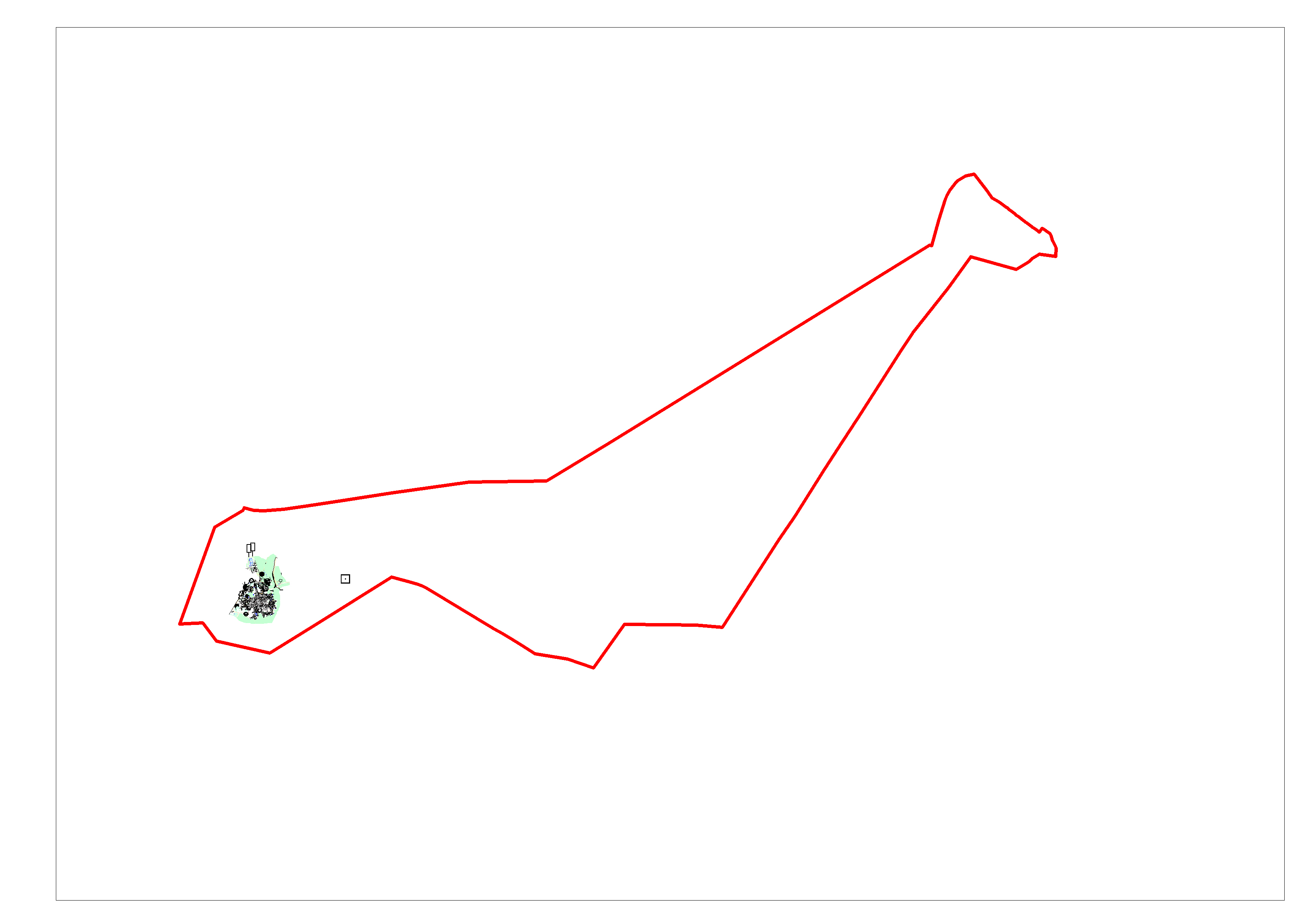 РЕШЕНИЕ                                                                                                                                                                                 № 229 от 6.12.2022 года «О внесении изменений в решение Совета депутатов сельского поселения Сентябрьский, от 28 ноября 2014 г. № 77 «Об установлении ставок и льгот по налогу на имущество физических лиц на территории муниципального образования сельское поселение Сентябрьский»В соответствии с главой 32 Налогового кодекса Российской Федерации, статьей 16 Устава сельского поселения Сентябрьский, Совет депутатов сельского поселения СентябрьскийР Е Ш И Л:1. Внести в решение Совета депутатов сельского поселения Сентябрьский от 28 ноября 2014 г. № 77 «Об установлении ставок и льгот по налогу на имущество физических лиц на территории муниципального образования сельское поселение Сентябрьский» следующие изменения:1.1 Подпункт 1.1. пункта 1 изложить в следующей редакции:«1.1. 0,3 процента в отношении:жилых домов, частей жилых домов, квартир, частей квартир, комнат;объектов незавершенного строительства в случае, если проектируемым назначением таких объектов является жилой дом;единых недвижимых комплексов, в состав которых входит хотя бы один жилой дом;гаражей и машино-мест, в том числе расположенных в объектах налогообложения, указанных в подпункте 1.2 настоящего решения;хозяйственных строений или сооружений, площадь каждого из которых не превышает 50 квадратных метров и которые расположены на земельных участках для ведения личного подсобного хозяйства, огородничества, садоводства или индивидуального жилищного строительства.».2. Настоящее решение подлежит официальному опубликованию (обнародованию) в муниципальном средстве массовой информации - бюллетене «Сентябрьский вестник» и размещению на официальном сайте органов местного самоуправления сельского поселения Сентябрьский не позднее, чем за 10 дней до проведения опроса.3. Настоящее решение вступает в силу после его официального опубликования (обнародования).Глава поселения                                                                                     А. В. СветлаковРЕШЕНИЕ                                                                                                                                                                                 № 230 от 6.12.2022 года «О назначении опроса граждан в сельском поселении Сентябрьский»В соответствии с Федеральным законом от 06 октября 2003 г. №131-ФЗ «Об общих принципах организации местного самоуправления в Российской Федерации», Законом Ханты-Мансийского автономного округа – Югры от 27 апреля 2016 г. № 37-оз «Об отдельных вопросах назначения и проведения опроса граждан в муниципальных образованиях Ханты-Мансийского автономного округа – Югры», статьей 12 Устава сельского поселения Сентябрьский, решением Совета депутатов сельского поселения Сентябрьский от 23 апреля 2009 г. № 47 «О порядке назначения и проведения опроса граждан», Совет депутатов сельского поселения СентябрьскийР Е Ш И Л:Назначить опрос граждан в сельском поселении Сентябрьский не менее 100 граждан по месту жительства по репрезентативной выборке в период с 7 декабря по 12 декабря 2022 года на территории сельского поселения Сентябрьский путем заполнения опросного листа по форме и содержанию согласно приложению, к настоящему решению.Настоящее решение подлежит официальному опубликованию (обнародованию) в муниципальном средстве массовой информации - бюллетене «Сентябрьский вестник» и размещению на официальном сайте органов местного самоуправления сельского поселения Сентябрьский не позднее, чем за 10 дней до проведения опроса.Настоящее решение вступает в силу после его официального опубликования (обнародования).	Глава поселения                                                                                    А.В. СветлаковАНКЕТА ОПРОСАжителей сельское поселение СентябрьскийУважаемые жители! Просим вас высказать свое мнение о работе различных отраслей хозяйства и управления на территории сельского поселения Сентябрьский. Данный опрос проводиться с целью постоянного мониторинга и повышения эффективности деятельности органов местного самоуправления. Ваша активность и объективное отношение к ситуации в той либо иной сфере поможет принять оперативные меры по улучшению ее качества. Если у Вас возникли вопросы по организации исследования Вы можете их задать по телефонам 8(3463) 20-09-79 доб. 2.	Оцените деятельность органов местного самоуправления сельского поселения Сентябрьский (по пятибалльной системе) *                               	1 □ ; 2 □;  3 □;  4 □;  5 □;Оцените качество автомобильных дорог (по пятибалльной системе)                                   	1 □ ; 2 □;  3 □;  4 □;  5 □;Оцените качество теплоснабжения (по пятибалльной системе)1 □ ; 2 □;  3 □;  4 □;  5 □;Оцените качество водоснабжения (водоотведения) (по пятибалльной системе)1 □ ; 2 □;  3 □;  4 □;  5 □;Оцените качество электроснабжения (по пятибалльной системе)1 □ ; 2 □;  3 □;  4 □;  5 □;Как Вы оцениваете качество оказываемых жилищно-коммунальных услуг (по пятибалльной системе)1 □ ; 2 □;  3 □;  4 □;  5 □;Как Вы оцениваете качество дошкольного образования (по пятибалльной системе)1 □ ; 2 □;  3 □;  4 □;  5 □;Как Вы оцениваете качество общего образования (по пятибалльной системе)□ ; 2 □;  3 □;  4 □;  5 □;Как Вы оцениваете качество предоставляемых услуг в сфере культуры (по пятибалльной системе)1.□ ; 2 □;  3 □;  4 □;  5 □;Как Вы оцениваете качество предоставляемых услуг по физической культуре и спорту (по пятибалльной системе)□ ; 2 □;  3 □;  4 □;  5 □;Оцените организацию и осуществление мероприятий по работе с детьми и молодежью (по пятибалльной системе)□ ; 2 □;  3 □;  4 □;  5 □;Оцените качество предоставляемой медицинской помощи в поселении (по пятибалльной системе)1 □ ; 2 □;  3 □;  4 □;  5 □;Оцените деятельность органов местного самоуправления поселения по обеспечению безопасности граждан (работа полиции, дорожно-патрульной службы) (по пятибалльной системе)				1 □ ; 2 □;  3 □;  4 □;  5 □;На ваш взгляд приемлемы ли цены на товары и услуги в поселении для населения?ПриемлемыеВысокиеЗатрудняюсь ответить Оцените деятельность органов местного самоуправления поселения по благоустройству территории (обустройством автодорог, освещения, дорожной разметки, пешеходных переходов, тротуаров, ограждений, сквера, детских и спортивных площадок)?□ ; 2 □;  3 □;  4 □;  5 □;Оцените по пятибалльной системе остроту проблем для сельского поселения Сентябрьский (где 5 это самая острая проблема).Какие мероприятия по благоустройству территории поселения предложили бы Вы?_______________________________________________________________________________________________________________________________________________________________________________________________________________________________________________________________________________________________Оцените информационную открытость органов местного самоуправления поселения (встречи с жителями, информирование о деятельности на официальном сайте сельского поселения Сентябрьский, СМИ и т.д.) (по пятибалльной системе)□ ; 2 □;  3 □;  4 □;  5 □;Из каких источников, Вы получаете информацию о деятельности органов местного самоуправления поселения?Официальный сайт органов местного самоуправления сельского поселения СентябрьскийИнформационные стенды, тумбы           СМИ                                       	          Другое             В заключение несколько традиционных вопросов:Сколько лет Вы живете в поселке Сентябрьский? _____________ПолЖенскийМужской ОбразованиеСреднееСреднее специальноеВысшееВ какой сфере вы работаете?Строительство, транспорт, связь ЖКХГосударственное, муниципальное управлениеКультура, СМИ, образование, здравоохранениеСфера услуг, торговля, финансыНефтегазовая отрасль, геологияЭнергетика Другое24. Как Вы оцениваете материальное положение своей семьи в настоящее время?Очень хорошее Хорошее Среднее Плохое Очень плохоеЗатрудняюсь ответить Спасибо Вам большое, всего доброго!Данную анкету просим предоставитьв Администрацию сельского поселения Сентябрьский.Также анкета размещена на официальном сайте органов местного самоуправления: www. sentyabrskiy.ru во вкладке «Открытые данные»Заполненную анкету можно выслать на e-mail: sentybrskyadm@mail.ruРЕШЕНИЕ                                                                                                                                                                                                      № 233 от 6.12.2022 года «О внесении изменений в решение Совета депутатов сельского поселения Сентябрьский от 28 мая 2015 г. № 110 «Об экспертной комиссии по оценке предложений об определении мест на территории сельского поселения Сентябрьский, нахождение в которых может причинить вред здоровью детей, их физическому, интеллектуальному, психическому, духовному и нравственному развитию, общественных мест, в которых в ночное время не допускается нахождение детей в возрасте до 16 лет без сопровождения родителей (лиц их замещающих) или лиц, осуществляющих мероприятия с участием детей»В связи с кадровыми перестановками, Совет депутатов сельского поселения СентябрьскийРЕШИЛ:1. Внести изменения в решение Совета депутатов сельского поселения Сентябрьский от 28 мая 2015 г. № 110 «Об экспертной комиссии по оценке предложений об определении мест на территории сельского поселения Сентябрьский, нахождение в которых может причинить вред здоровью детей, их физическому, интеллектуальному, психическому, духовному и нравственному развитию, общественных мест, в которых в ночное время не допускается нахождение детей в возрасте до 16 лет без сопровождения родителей (лиц их замещающих) или лиц, осуществляющих мероприятия с участием детей», изложив приложение 1 к решению в редакции согласно приложению к настоящему решению.2. Настоящее решение подлежит опубликованию (обнародованию) в муниципальном средстве массовой информации – бюллетень «Сентябрьский вестник» и размещению на официальном сайте муниципального образования сельское поселение Сентябрьский.3. Настоящее решение вступает в силу со дня его официального опубликования (обнародования).Глава поселения                                                                                             А.В. Светлаков                                                                                                                             Приложение                                                                                                                                            к решению Совета депутатов                                                                                                                                           сельского поселения Сентябрьский                                                                                                                                           от 6 декабря 2022 г № 233                                                                                                                             Приложение 1                                                                                                                                           к решению Совета депутатов                                                                                                                                           сельского поселения Сентябрьский                                                                                                                                           от 28 мая 2015 г. № 110Состав экспертной комиссии по оценке предложений об определении мест на территории сельского поселения Сентябрьский нахождение в которых может причинить вред здоровью детей, их физическому, интеллектуальному, психическому, духовному и нравственному развитию, общественных мест, в которых в ночное время не допускается нахождение детей без сопровождения родителей (лиц их замещающих) или лиц, осуществляющих мероприятия с участием детей (далее - экспертная комиссия)Наименование дохода2023 год2024 год2025 год2334НАЛОГОВЫЕ И НЕНАЛОГОВЫЕ ДОХОДЫ23 538,44322 206,3821 906,68Налог на доходы физических лиц16 55315 55316 053Доходы от уплаты акцизов на дизельное топливо, моторные масла, автомобильный бензин548,46587,98587,98Налог на имущество физических лиц347,6348348,3Земельный налог140,7140,7140,7Транспортный налог105105105Государственная пошлина за совершение нотариальных действий должностными лицами органов местного самоуправления555Доходы от сдачи в аренду имущества, составляющего казну сельских поселений (за исключением земельных участков)366,7366,7366,7Прочие поступления от использования имущества, находящегося в собственности сельских поселений (за исключением имущества муниципальных бюджетных и автономных учреждений, а также имущества муниципальных унитарных предприятий, в том числе казенных)200200200Прочие доходы от компенсации затрат бюджетов сельских поселений000Доходы от продажи квартир, находящихся в собственности сельских поселений5 2004 9004 100Инициативные платежи, зачисляемые в бюджеты сельских поселений71,98300БЕЗВОЗМЕЗДНЫЕ ПОСТУПЛЕНИЯ21 511,2844721 425,1580319 296,83381Дотации бюджетам сельских поселений на выравнивание бюджетной обеспеченности5 003,55 1165 395,4Субсидии бюджетам на реализацию программ формирования современной городской среды0310,99101211,75189Субсидии на создание условий для деятельности народных дружинников11,2744711,2670211,28192Субвенции бюджетам сельских поселений на организацию мероприятий при осуществлении деятельности по обращению с животными без владельцев26,419,814,3Субвенции бюджетам сельских поселений на осуществление первичного воинского учета на территориях, где отсутствуют военные комиссариаты297,3311,2322,6Иные межбюджетные трансферты, передаваемые бюджетам сельских поселений16 172,8115 655,913 341,5ИТОГО45 049,7274743 631,5380341 203,51381Наименование расходаКод по ФКР2023 год2024 год2025 год123ОБЩЕГОСУДАРСТВЕННЫЕ ВОПРОСЫ010023 834,5259424 942,1622025 088,97480Глава поселения01022 109,244562 189,511002 109,31900Аппарат управления01047 318,565557 408,566007 408,56400Проведение выборов в представительные органы муниципального образования поселения0107752,500000,000000,00000Резервные фонды011144,7000045,0000045,00000Другие общегосударственные вопросы (содержание и расходы МКУ, награждение жителей, уплата налогов и сборов)011313 609,5158315 299,0852015 526,09180НАЦИОНАЛЬНАЯ ОБОРОНА0200297,30000311,20000322,60000Мобилизационная и вневойсковая подготовка0203297,30000311,20000322,60000НАЦИОНАЛЬНАЯ БЕЗОПАСНОСТЬ И ПРАВООХРАНИТЕЛЬНАЯ ДЕЯТЕЛЬНОСТЬ0300207,54824422,53404422,56384ГО и ЧС (заправка огнетушителей, обслуживание пож.гидрантов на 1 полугодие)031050,00000100,00000100,00000Национальная безопасность (видеонаблюдение на 1 полугодие, народные дружинники)0314157,54824322,53404322,56384НАЦИОНАЛЬНАЯ ЭКОНОМИКА04002 350,400004 234,896004 537,28200Отлов бесхозяйных животных040526,4000034,8960037,28200Дорожное хозяйство (дорожные фонды)04091 500,000002 500,000003 000,00000Связь и информатика0410824,000001 700,000001 500,00000ЖИЛИЩНО-КОММУНАЛЬНОЕ ХОЗЯЙСТВО05003 682,274008 056,123505 275,50517Жилищное хозяйство (кап. взносы, коммун.услуги за незаселенный жилищный фонд)0501560,00000560,00000560,00000Благоустройство (аккарицидная об)05033 122,274007 496,123504 715,50517ОБРАЗОВАНИЕ0700110,00000320,00000331,57000Профессиональная подготовка, переподготовка и повышение квалификации070560,00000120,00000131,57000Молодежная политика070750,00000200,00000200,00000МЕЖБЮДЖЕТНЫЕ ТРАНСФЕРТЫ ОБЩЕГО ХАРАКТЕРА БЮДЖЕТАМ БЮДЖЕТНОЙ СИСТЕМЫ РОССИЙСКОЙ ФЕДЕРАЦИИ140014 567,679295 259,570005 248,00000Прочие межбюджетные трансферты общего характера140314 567,679295 259,570005 248,00000ИТОГО45 049,7274743 546,4857441 226,49581Наименование трансферта2023 год2024 год2025 годВСЕГО21 511,2844721 425,1580319 296,83381Дотации на выравнивание бюджетной обеспеченности поселений5 003,500005 116,000005 395,40000Субвенции323,70000331,00000336,90000в том числе:Субвенции на организацию мероприятий при осуществлении деятельности по обращению с животными без владельцев в рамках проекта муниципальной программы Нефтеюганского района "Развитие агропромышленного комплекса" за счет средств бюджета автономного округа26,4000019,8000014,30000Осуществление первичного воинского учета органами местного самоуправления поселений, муниципальных и городских округов (непрограммные расходы) за счет средств федерального бюджета297,30000311,20000322,60000Субсидии11,27447322,25803223,03381в том числе:Субсидии на создание условий для деятельности народных дружин в рамках проекта муниципальной программы Нефтеюганского района "Профилактика правонарушений и обеспечение отдельных прав граждан" за счет средств бюджета автономного округа 11,2744711,2670211,28192Субсидии на реализацию программ формирования современной городской среды в рамках проекта муниципальной программы Нефтеюганского района "Жилищно-коммунальный комплекс и городская среда"0,00000310,99101211,75189Иные межбюджетные трансферты16 172,8100015 655,9000013 341,50000в том числе:Иные межбюджетные трансферты бюджетам городского и сельских поселений на обеспечение сбалансированности местных бюджетов в рамках проекта муниципальной программы Нефтеюганского района "Управление муниципальными финансами" 12 784,5000013 857,9000012 605,50000Иные межбюджетные трансферты на реализацию инициативных проектов в рамках проекта муниципальной программы Нефтеюганского района "Жилищно-коммунальный комплекс и городская среда"1 116,810000,000000,00000Иные межбюджетные трансферты на проведение муниципальных выборов на территориях городского и сельских поселений (непрограммные расходы) за счет средств бюджета Нефтеюганского района752,500000,000000,00000Расходы на индексацию фонда оплаты труда иных категорий работников муниципальных учреждений, не подпадающих под действие Указа Президента Российской Федерации от 07.05.2012 № 597 "О мероприятиях по реализации государственной социальной политики" в рамках проекта муниципальной программы Нефтеюганского района "Управление муниципальными финансами"1 519,000001 798,00000736,000001. Доходы бюджета1. Доходы бюджета1. Доходы бюджета1. Доходы бюджета1. Доходы бюджета1. Доходы бюджета1. Доходы бюджета1. Доходы бюджета1. Доходы бюджета1. Доходы бюджета1. Доходы бюджета1. Доходы бюджета1. Доходы бюджета1. Доходы бюджета1. Доходы бюджета1. Доходы бюджетаНаименование показателяКод строкиКод строкиКод строкиКод дохода по бюджетной классификацииКод дохода по бюджетной классификацииКод дохода по бюджетной классификацииУтвержденные бюджетные назначенияУтвержденные бюджетные назначенияУтвержденные бюджетные назначенияИсполненоИсполненоИсполненоНеисполненные назначенияНеисполненные назначенияНеисполненные назначения1222333444555666Доходы бюджета - всего010010010XXX57 204 931,9057 204 931,9057 204 931,9049 022 072,2449 022 072,2449 022 072,248 182 859,668 182 859,668 182 859,66в том числе:НАЛОГОВЫЕ И НЕНАЛОГОВЫЕ ДОХОДЫ010010010000 10000000000000000000 10000000000000000000 1000000000000000022 216 717,4022 216 717,4022 216 717,4018 551 233,6418 551 233,6418 551 233,643 665 483,763 665 483,763 665 483,76НАЛОГИ НА ПРИБЫЛЬ, ДОХОДЫ010010010000 10100000000000000000 10100000000000000000 1010000000000000015 005 000,0015 005 000,0015 005 000,0012 806 047,1412 806 047,1412 806 047,142 198 952,862 198 952,862 198 952,86Налог на доходы физических лиц010010010000 10102000010000110000 10102000010000110000 1010200001000011015 005 000,0015 005 000,0015 005 000,0012 806 047,1412 806 047,1412 806 047,142 198 952,862 198 952,862 198 952,86Налог на доходы физических лиц с доходов, источником которых является налоговый агент, за исключением доходов, в отношении которых исчисление и уплата налога осуществляются в соответствии со статьями 227, 227.1 и 228 Налогового кодекса Российской Федерации010010010000 10102010010000110000 10102010010000110000 101020100100001100,000,000,0012 757 870,5612 757 870,5612 757 870,560,000,000,00Налог на доходы физических лиц с доходов, источником которых является налоговый агент, за исключением доходов, в отношении которых исчисление и уплата налога осуществляются в соответствии со статьями 227, 227.1 и 228 Налогового кодекса Российской Федерации010010010182 10102010010000110182 10102010010000110182 1010201001000011015 000 000,0015 000 000,0015 000 000,000,000,000,0015 000 000,0015 000 000,0015 000 000,00Налог на доходы физических лиц с доходов, источником которых является налоговый агент, за исключением доходов, в отношении которых исчисление и уплата налога осуществляются в соответствии со статьями 227, 227.1 и 228 Налогового кодекса Российской Федерации (сумма платежа (перерасчеты, недоимка и задолженность по соответствующему платежу, в том числе по отмененному)010010010182 10102010011000110182 10102010011000110182 101020100110001100,000,000,0012 753 962,0112 753 962,0112 753 962,010,000,000,00Налог на доходы физических лиц с доходов, источником которых является налоговый агент, за исключением доходов, в отношении которых исчисление и уплата налога осуществляются в соответствии со статьями 227, 227.1 и 228 Налогового кодекса Российской Федерации (пени по соответствующему платежу)010010010182 10102010012100110182 10102010012100110182 101020100121001100,000,000,002 846,982 846,982 846,980,000,000,00Налог на доходы физических лиц с доходов, источником которых является налоговый агент, за исключением доходов, в отношении которых исчисление и уплата налога осуществляются в соответствии со статьями 227, 227.1 и 228 Налогового кодекса Российской Федерации (суммы денежных взысканий (штрафов) по соответствующему платежу согласно законодательству Российской Федерации)010010010182 10102010013000110182 10102010013000110182 101020100130001100,000,000,001 061,571 061,571 061,570,000,000,00Налог на доходы физических лиц с доходов, полученных от осуществления деятельности физическими лицами, зарегистрированными в качестве индивидуальных предпринимателей, нотариусов, занимающихся частной практикой, адвокатов, учредивших адвокатские кабинеты, и других лиц, занимающихся частной практикой в соответствии со статьей 227 Налогового кодекса Российской Федерации010010010000 10102020010000110000 10102020010000110000 101020200100001100,000,000,00909,82909,82909,820,000,000,00Налог на доходы физических лиц с доходов, полученных от осуществления деятельности физическими лицами, зарегистрированными в качестве индивидуальных предпринимателей, нотариусов, занимающихся частной практикой, адвокатов, учредивших адвокатские кабинеты, и других лиц, занимающихся частной практикой в соответствии со статьей 227 Налогового кодекса Российской Федерации010010010182 10102020010000110182 10102020010000110182 101020200100001105 000,005 000,005 000,000,000,000,005 000,005 000,005 000,00Налог на доходы физических лиц с доходов, полученных от осуществления деятельности физическими лицами, зарегистрированными в качестве индивидуальных предпринимателей, нотариусов, занимающихся частной практикой, адвокатов, учредивших адвокатские кабинеты, и других лиц, занимающихся частной практикой в соответствии со статьей 227 Налогового кодекса Российской Федерации (сумма платежа (перерасчеты, недоимка и задолженность по соответствующему платежу, в том числе по отмененному)010010010182 10102020011000110182 10102020011000110182 101020200110001100,000,000,00770,60770,60770,600,000,000,00Налог на доходы физических лиц с доходов, полученных от осуществления деятельности физическими лицами, зарегистрированными в качестве индивидуальных предпринимателей, нотариусов, занимающихся частной практикой, адвокатов, учредивших адвокатские кабинеты, и других лиц, занимающихся частной практикой в соответствии со статьей 227 Налогового кодекса Российской Федерации (пени по соответствующему платежу)010010010182 10102020012100110182 10102020012100110182 101020200121001100,000,000,00139,22139,22139,220,000,000,00Налог на доходы физических лиц с доходов, полученных физическими лицами в соответствии со статьей 228 Налогового кодекса Российской Федерации010010010000 10102030010000110000 10102030010000110000 101020300100001100,000,000,009 117,659 117,659 117,650,000,000,00Налог на доходы физических лиц с доходов, полученных физическими лицами в соответствии со статьей 228 Налогового кодекса Российской Федерации (сумма платежа (перерасчеты, недоимка и задолженность по соответствующему платежу, в том числе по отмененному)010010010182 10102030011000110182 10102030011000110182 101020300110001100,000,000,008 631,828 631,828 631,820,000,000,00Налог на доходы физических лиц с доходов, полученных физическими лицами в соответствии со статьей 228 Налогового кодекса Российской Федерации (пени по соответствующему платежу)010010010182 10102030012100110182 10102030012100110182 101020300121001100,000,000,00485,83485,83485,830,000,000,00Налог на доходы физических лиц в части суммы налога, превышающей 650 000 рублей, относящейся к части налоговой базы, превышающей 5 000 000 рублей (за исключением налога на доходы физических лиц с сумм прибыли контролируемой иностранной компании, в том числе фиксированной прибыли контролируемой иностранной компании)010010010000 10102080010000110000 10102080010000110000 101020800100001100,000,000,0038 149,1138 149,1138 149,110,000,000,00Налог на доходы физических лиц в части суммы налога, превышающей 650 000 рублей, относящейся к части налоговой базы, превышающей 5 000 000 рублей (за исключением налога на доходы физических лиц с сумм прибыли контролируемой иностранной компании, в том числе фиксированной прибыли контролируемой иностранной компании) (сумма платежа (перерасчеты, недоимка и задолженность по соответствующему платежу, в том числе по отмененному)010010010182 10102080011000110182 10102080011000110182 101020800110001100,000,000,0038 149,1138 149,1138 149,110,000,000,00НАЛОГИ НА ТОВАРЫ (РАБОТЫ, УСЛУГИ), РЕАЛИЗУЕМЫЕ НА ТЕРРИТОРИИ РОССИЙСКОЙ ФЕДЕРАЦИИ010010010000 10300000000000000000 10300000000000000000 10300000000000000528 800,00528 800,00528 800,00454 887,96454 887,96454 887,9673 912,0473 912,0473 912,04Акцизы по подакцизным товарам (продукции), производимым на территории Российской Федерации010010010000 10302000010000110000 10302000010000110000 10302000010000110528 800,00528 800,00528 800,00454 887,96454 887,96454 887,9673 912,0473 912,0473 912,04Доходы от уплаты акцизов на дизельное топливо, подлежащие распределению между бюджетами субъектов Российской Федерации и местными бюджетами с учетом установленных дифференцированных нормативов отчислений в местные бюджеты010010010000 10302230010000110000 10302230010000110000 10302230010000110239 090,00239 090,00239 090,00222 417,88222 417,88222 417,8816 672,1216 672,1216 672,12Доходы от уплаты акцизов на дизельное топливо, подлежащие распределению между бюджетами субъектов Российской Федерации и местными бюджетами с учетом установленных дифференцированных нормативов отчислений в местные бюджеты (по нормативам, установленным федеральным законом о федеральном бюджете в целях формирования дорожных фондов субъектов Российской Федерации)010010010100 10302231010000110100 10302231010000110100 10302231010000110239 090,00239 090,00239 090,00222 417,88222 417,88222 417,8816 672,1216 672,1216 672,12Доходы от уплаты акцизов на моторные масла для дизельных и (или) карбюраторных (инжекторных) двигателей, подлежащие распределению между бюджетами субъектов Российской Федерации и местными бюджетами с учетом установленных дифференцированных нормативов отчислений в местные бюджеты010010010000 10302240010000110000 10302240010000110000 103022400100001101 320,001 320,001 320,001 258,241 258,241 258,2461,7661,7661,76Доходы от уплаты акцизов на моторные масла для дизельных и (или) карбюраторных (инжекторных) двигателей, подлежащие распределению между бюджетами субъектов Российской Федерации и местными бюджетами с учетом установленных дифференцированных нормативов отчислений в местные бюджеты (по нормативам, установленным федеральным законом о федеральном бюджете в целях формирования дорожных фондов субъектов Российской Федерации)010010010100 10302241010000110100 10302241010000110100 103022410100001101 320,001 320,001 320,001 258,241 258,241 258,2461,7661,7661,76Доходы от уплаты акцизов на автомобильный бензин, подлежащие распределению между бюджетами субъектов Российской Федерации и местными бюджетами с учетом установленных дифференцированных нормативов отчислений в местные бюджеты010010010000 10302250010000110000 10302250010000110000 10302250010000110318 370,00318 370,00318 370,00256 040,46256 040,46256 040,4662 329,5462 329,5462 329,54Доходы от уплаты акцизов на автомобильный бензин, подлежащие распределению между бюджетами субъектов Российской Федерации и местными бюджетами с учетом установленных дифференцированных нормативов отчислений в местные бюджеты (по нормативам, установленным федеральным законом о федеральном бюджете в целях формирования дорожных фондов субъектов Российской Федерации)010010010100 10302251010000110100 10302251010000110100 10302251010000110318 370,00318 370,00318 370,00256 040,46256 040,46256 040,4662 329,5462 329,5462 329,54Доходы от уплаты акцизов на прямогонный бензин, подлежащие распределению между бюджетами субъектов Российской Федерации и местными бюджетами с учетом установленных дифференцированных нормативов отчислений в местные бюджеты010010010000 10302260010000110000 10302260010000110000 10302260010000110-29 980,00-29 980,00-29 980,00-24 828,62-24 828,62-24 828,62-5 151,38-5 151,38-5 151,38Доходы от уплаты акцизов на прямогонный бензин, подлежащие распределению между бюджетами субъектов Российской Федерации и местными бюджетами с учетом установленных дифференцированных нормативов отчислений в местные бюджеты (по нормативам, установленным федеральным законом о федеральном бюджете в целях формирования дорожных фондов субъектов Российской Федерации)010010010100 10302261010000110100 10302261010000110100 10302261010000110-29 980,00-29 980,00-29 980,00-24 828,62-24 828,62-24 828,62-5 151,38-5 151,38-5 151,38НАЛОГИ НА ИМУЩЕСТВО010010010000 10600000000000000000 10600000000000000000 10600000000000000492 200,00492 200,00492 200,00239 315,07239 315,07239 315,07252 884,93252 884,93252 884,93Налог на имущество физических лиц010010010000 10601000000000110000 10601000000000110000 10601000000000110347 300,00347 300,00347 300,00161 768,20161 768,20161 768,20185 531,80185 531,80185 531,80Налог на имущество физических лиц, взимаемый по ставкам, применяемым к объектам налогообложения, расположенным в границах сельских поселений010010010000 10601030100000110000 10601030100000110000 106010301000001100,000,000,00161 768,20161 768,20161 768,200,000,000,00Налог на имущество физических лиц, взимаемый по ставкам, применяемым к объектам налогообложения, расположенным в границах сельских поселений010010010182 10601030100000110182 10601030100000110182 10601030100000110347 300,00347 300,00347 300,000,000,000,00347 300,00347 300,00347 300,00Налог на имущество физических лиц, взимаемый по ставкам, применяемым к объектам налогообложения, расположенным в границах сельских поселений (сумма платежа (перерасчеты, недоимка и задолженность по соответствующему платежу, в том числе по отмененному)010010010182 10601030101000110182 10601030101000110182 106010301010001100,000,000,00157 712,24157 712,24157 712,240,000,000,00Налог на имущество физических лиц, взимаемый по ставкам, применяемым к объектам налогообложения, расположенным в границах сельских поселений (пени по соответствующему платежу)010010010182 10601030102100110182 10601030102100110182 106010301021001100,000,000,004 055,964 055,964 055,960,000,000,00Транспортный налог010010010000 10604000020000110000 10604000020000110000 1060400002000011044 200,0044 200,0044 200,0019 539,0719 539,0719 539,0724 660,9324 660,9324 660,93Транспортный налог с организаций010010010000 10604011020000110000 10604011020000110000 106040110200001100,000,000,00-60,48-60,48-60,480,000,000,00Транспортный налог с организаций010010010182 10604011020000110182 10604011020000110182 106040110200001102 200,002 200,002 200,000,000,000,002 200,002 200,002 200,00Транспортный налог с организаций (сумма платежа (перерасчеты, недоимка и задолженность по соответствующему платежу, в том числе по отмененному)010010010182 10604011021000110182 10604011021000110182 106040110210001100,000,000,001 388,881 388,881 388,880,000,000,00Транспортный налог с организаций (пени по соответствующему платежу)010010010182 10604011022100110182 10604011022100110182 106040110221001100,000,000,00-1 449,36-1 449,36-1 449,360,000,000,00Транспортный налог с физических лиц010010010000 10604012020000110000 10604012020000110000 106040120200001100,000,000,0019 599,5519 599,5519 599,550,000,000,00Транспортный налог с физических лиц010010010182 10604012020000110182 10604012020000110182 1060401202000011042 000,0042 000,0042 000,000,000,000,0042 000,0042 000,0042 000,00Транспортный налог с физических лиц (сумма платежа (перерасчеты, недоимка и задолженность по соответствующему платежу, в том числе по отмененному)010010010182 10604012021000110182 10604012021000110182 106040120210001100,000,000,0019 020,6919 020,6919 020,690,000,000,00Транспортный налог с физических лиц (пени по соответствующему платежу)010010010182 10604012022100110182 10604012022100110182 106040120221001100,000,000,00578,86578,86578,860,000,000,00Земельный налог010010010000 10606000000000110000 10606000000000110000 10606000000000110100 700,00100 700,00100 700,0058 007,8058 007,8058 007,8042 692,2042 692,2042 692,20Земельный налог с организаций010010010000 10606030000000110000 10606030000000110000 1060603000000011080 000,0080 000,0080 000,0053 720,6653 720,6653 720,6626 279,3426 279,3426 279,34Земельный налог с организаций, обладающих земельным участком, расположенным в границах сельских поселений010010010000 10606033100000110000 10606033100000110000 106060331000001100,000,000,0053 720,6653 720,6653 720,660,000,000,00Земельный налог с организаций, обладающих земельным участком, расположенным в границах сельских поселений010010010182 10606033100000110182 10606033100000110182 1060603310000011080 000,0080 000,0080 000,000,000,000,0080 000,0080 000,0080 000,00Земельный налог с организаций, обладающих земельным участком, расположенным в границах сельских поселений (сумма платежа (перерасчеты, недоимка и задолженность по соответствующему платежу, в том числе по отмененному)010010010182 10606033101000110182 10606033101000110182 106060331010001100,000,000,0050 767,0050 767,0050 767,000,000,000,00Земельный налог с организаций, обладающих земельным участком, расположенным в границах сельских поселений (пени по соответствующему платежу)010010010182 10606033102100110182 10606033102100110182 106060331021001100,000,000,002 953,662 953,662 953,660,000,000,00Земельный налог с физических лиц010010010000 10606040000000110000 10606040000000110000 1060604000000011020 700,0020 700,0020 700,004 287,144 287,144 287,1416 412,8616 412,8616 412,86Земельный налог с физических лиц, обладающих земельным участком, расположенным в границах сельских поселений010010010000 10606043100000110000 10606043100000110000 106060431000001100,000,000,004 287,144 287,144 287,140,000,000,00Земельный налог с физических лиц, обладающих земельным участком, расположенным в границах сельских поселений010010010182 10606043100000110182 10606043100000110182 1060604310000011020 700,0020 700,0020 700,000,000,000,0020 700,0020 700,0020 700,00Земельный налог с физических лиц, обладающих земельным участком, расположенным в границах сельских поселений (сумма платежа (перерасчеты, недоимка и задолженность по соответствующему платежу, в том числе по отмененному)010010010182 10606043101000110182 10606043101000110182 106060431010001100,000,000,004 186,424 186,424 186,420,000,000,00Земельный налог с физических лиц, обладающих земельным участком, расположенным в границах сельских поселений (пени по соответствующему платежу)010010010182 10606043102100110182 10606043102100110182 106060431021001100,000,000,00100,72100,72100,720,000,000,00ГОСУДАРСТВЕННАЯ ПОШЛИНА010010010000 10800000000000000000 10800000000000000000 108000000000000007 000,007 000,007 000,002 260,002 260,002 260,004 740,004 740,004 740,00Государственная пошлина за совершение нотариальных действий (за исключением действий, совершаемых консульскими учреждениями Российской Федерации)010010010000 10804000010000110000 10804000010000110000 108040000100001107 000,007 000,007 000,002 260,002 260,002 260,004 740,004 740,004 740,00Государственная пошлина за совершение нотариальных действий должностными лицами органов местного самоуправления, уполномоченными в соответствии с законодательными актами Российской Федерации на совершение нотариальных действий010010010000 10804020010000110000 10804020010000110000 108040200100001107 000,007 000,007 000,002 260,002 260,002 260,004 740,004 740,004 740,00Государственная пошлина за совершение нотариальных действий должностными лицами органов местного самоуправления, уполномоченными в соответствии с законодательными актами Российской Федерации на совершение нотариальных действий (сумма платежа (перерасчеты, недоимка и задолженность по соответствующему платежу, в том числе по отмененному).010010010650 10804020011000110650 10804020011000110650 108040200110001107 000,007 000,007 000,002 260,002 260,002 260,004 740,004 740,004 740,00ДОХОДЫ ОТ ИСПОЛЬЗОВАНИЯ ИМУЩЕСТВА, НАХОДЯЩЕГОСЯ В ГОСУДАРСТВЕННОЙ И МУНИЦИПАЛЬНОЙ СОБСТВЕННОСТИ010010010000 11100000000000000000 11100000000000000000 11100000000000000528 975,56528 975,56528 975,56378 466,84378 466,84378 466,84150 508,72150 508,72150 508,72Доходы, получаемые в виде арендной либо иной платы за передачу в возмездное пользование государственного и муниципального имущества (за исключением имущества бюджетных и автономных учреждений, а также имущества государственных и муниципальных унитарных предприятий, в том числе казенных)010010010000 11105000000000120000 11105000000000120000 11105000000000120366 700,00366 700,00366 700,00274 032,53274 032,53274 032,5392 667,4792 667,4792 667,47Доходы от сдачи в аренду имущества, составляющего государственную (муниципальную) казну (за исключением земельных участков)010010010000 11105070000000120000 11105070000000120000 11105070000000120366 700,00366 700,00366 700,00274 032,53274 032,53274 032,5392 667,4792 667,4792 667,47Доходы от сдачи в аренду имущества, составляющего казну сельских поселений (за исключением земельных участков)010010010650 11105075100000120650 11105075100000120650 11105075100000120366 700,00366 700,00366 700,00274 032,53274 032,53274 032,5392 667,4792 667,4792 667,47Прочие доходы от использования имущества и прав, находящихся в государственной и муниципальной собственности (за исключением имущества бюджетных и автономных учреждений, а также имущества государственных и муниципальных унитарных предприятий, в том числе казенных)010010010000 11109000000000120000 11109000000000120000 11109000000000120162 275,56162 275,56162 275,56104 434,31104 434,31104 434,3157 841,2557 841,2557 841,25Прочие поступления от использования имущества, находящегося в государственной и муниципальной собственности (за исключением имущества бюджетных и автономных учреждений, а также имущества государственных и муниципальных унитарных предприятий, в том числе казенных)010010010000 11109040000000120000 11109040000000120000 11109040000000120162 275,56162 275,56162 275,56104 434,31104 434,31104 434,3157 841,2557 841,2557 841,25Прочие поступления от использования имущества, находящегося в собственности сельских поселений (за исключением имущества муниципальных бюджетных и автономных учреждений, а также имущества муниципальных унитарных предприятий, в том числе казенных)010010010650 11109045100000120650 11109045100000120650 11109045100000120162 275,56162 275,56162 275,56104 434,31104 434,31104 434,3157 841,2557 841,2557 841,25ДОХОДЫ ОТ ОКАЗАНИЯ ПЛАТНЫХ УСЛУГ И КОМПЕНСАЦИИ ЗАТРАТ ГОСУДАРСТВА010010010000 11300000000000000000 11300000000000000000 11300000000000000217 017,40217 017,40217 017,40227 584,16227 584,16227 584,160,000,000,00Доходы от компенсации затрат государства010010010000 11302000000000130000 11302000000000130000 11302000000000130217 017,40217 017,40217 017,40227 584,16227 584,16227 584,160,000,000,00Прочие доходы от компенсации затрат государства010010010000 11302990000000130000 11302990000000130000 11302990000000130217 017,40217 017,40217 017,40227 584,16227 584,16227 584,160,000,000,00Прочие доходы от компенсации затрат бюджетов сельских поселений010010010650 11302995100000130650 11302995100000130650 11302995100000130217 017,40217 017,40217 017,40227 584,16227 584,16227 584,160,000,000,00ДОХОДЫ ОТ ПРОДАЖИ МАТЕРИАЛЬНЫХ И НЕМАТЕРИАЛЬНЫХ АКТИВОВ010010010000 11400000000000000000 11400000000000000000 114000000000000005 400 000,005 400 000,005 400 000,004 404 948,034 404 948,034 404 948,03995 051,97995 051,97995 051,97Доходы от продажи квартир010010010000 11401000000000410000 11401000000000410000 114010000000004105 400 000,005 400 000,005 400 000,004 404 948,034 404 948,034 404 948,03995 051,97995 051,97995 051,97Доходы от продажи квартир, находящихся в собственности сельских поселений010010010650 11401050100000410650 11401050100000410650 114010501000004105 400 000,005 400 000,005 400 000,004 404 948,034 404 948,034 404 948,03995 051,97995 051,97995 051,97ПРОЧИЕ НЕНАЛОГОВЫЕ ДОХОДЫ010010010000 11700000000000000000 11700000000000000000 1170000000000000037 724,4437 724,4437 724,4437 724,4437 724,4437 724,440,000,000,00Инициативные платежи010010010000 11715000000000150000 11715000000000150000 1171500000000015037 724,4437 724,4437 724,4437 724,4437 724,4437 724,440,000,000,00Инициативные платежи, зачисляемые в бюджеты сельских поселений010010010000 11715030100000150000 11715030100000150000 1171503010000015037 724,4437 724,4437 724,4437 724,4437 724,4437 724,440,000,000,00Инициативные платежи, зачисляемые в бюджеты сельских поселений010010010650 11715030100671150650 11715030100671150650 1171503010067115017 570,2117 570,2117 570,2117 570,2117 570,2117 570,210,000,000,00Инициативные платежи, зачисляемые в бюджеты сельских поселений010010010650 11715030100672150650 11715030100672150650 1171503010067215020 154,2320 154,2320 154,2320 154,2320 154,2320 154,230,000,000,00БЕЗВОЗМЕЗДНЫЕ ПОСТУПЛЕНИЯ010010010000 20000000000000000000 20000000000000000000 2000000000000000034 988 214,5034 988 214,5034 988 214,5030 470 838,6030 470 838,6030 470 838,604 517 375,904 517 375,904 517 375,90БЕЗВОЗМЕЗДНЫЕ ПОСТУПЛЕНИЯ ОТ ДРУГИХ БЮДЖЕТОВ БЮДЖЕТНОЙ СИСТЕМЫ РОССИЙСКОЙ ФЕДЕРАЦИИ010010010000 20200000000000000000 20200000000000000000 2020000000000000034 520 414,5034 520 414,5034 520 414,5030 003 038,6030 003 038,6030 003 038,604 517 375,904 517 375,904 517 375,90Дотации бюджетам бюджетной системы Российской Федерации010010010000 20210000000000150000 20210000000000150000 202100000000001504 661 100,004 661 100,004 661 100,003 783 905,003 783 905,003 783 905,00877 195,00877 195,00877 195,00Дотации на выравнивание бюджетной обеспеченности010010010000 20215001000000150000 20215001000000150000 202150010000001504 661 100,004 661 100,004 661 100,003 783 905,003 783 905,003 783 905,00877 195,00877 195,00877 195,00Дотации бюджетам сельских поселений на выравнивание бюджетной обеспеченности из бюджета субъекта Российской Федерации010010010650 20215001100000150650 20215001100000150650 202150011000001504 661 100,004 661 100,004 661 100,003 783 905,003 783 905,003 783 905,00877 195,00877 195,00877 195,00Субсидии бюджетам бюджетной системы Российской Федерации (межбюджетные субсидии)010010010000 20220000000000150000 20220000000000150000 2022000000000015011 638,5011 638,5011 638,500,000,000,0011 638,5011 638,5011 638,50Прочие субсидии010010010000 20229999000000150000 20229999000000150000 2022999900000015011 638,5011 638,5011 638,500,000,000,0011 638,5011 638,5011 638,50Прочие субсидии бюджетам сельских поселений010010010650 20229999100000150650 20229999100000150650 2022999910000015011 638,5011 638,5011 638,500,000,000,0011 638,5011 638,5011 638,50Субвенции бюджетам бюджетной системы Российской Федерации010010010000 20230000000000150000 20230000000000150000 20230000000000150271 577,00271 577,00271 577,00196 078,60196 078,60196 078,6075 498,4075 498,4075 498,40Субвенции местным бюджетам на выполнение передаваемых полномочий субъектов Российской Федерации010010010000 20230024000000150000 20230024000000150000 2023002400000015024 677,0024 677,0024 677,0024 677,0024 677,0024 677,000,000,000,00Субвенции бюджетам сельских поселений на выполнение передаваемых полномочий субъектов Российской Федерации010010010650 20230024100000150650 20230024100000150650 2023002410000015024 677,0024 677,0024 677,0024 677,0024 677,0024 677,000,000,000,00Субвенции бюджетам на осуществление первичного воинского учета органами местного самоуправления поселений, муниципальных и городских округов010010010000 20235118000000150000 20235118000000150000 20235118000000150246 900,00246 900,00246 900,00171 401,60171 401,60171 401,6075 498,4075 498,4075 498,40Субвенции бюджетам сельских поселений на осуществление первичного воинского учета органами местного самоуправления поселений, муниципальных и городских округов010010010650 20235118100000150650 20235118100000150650 20235118100000150246 900,00246 900,00246 900,00171 401,60171 401,60171 401,6075 498,4075 498,4075 498,40Иные межбюджетные трансферты010010010000 20240000000000150000 20240000000000150000 2024000000000015029 576 099,0029 576 099,0029 576 099,0026 023 055,0026 023 055,0026 023 055,003 553 044,003 553 044,003 553 044,00Прочие межбюджетные трансферты, передаваемые бюджетам010010010000 20249999000000150000 20249999000000150000 2024999900000015029 576 099,0029 576 099,0029 576 099,0026 023 055,0026 023 055,0026 023 055,003 553 044,003 553 044,003 553 044,00Прочие межбюджетные трансферты, передаваемые бюджетам сельских поселений010010010650 20249999100000150650 20249999100000150650 2024999910000015029 576 099,0029 576 099,0029 576 099,0026 023 055,0026 023 055,0026 023 055,003 553 044,003 553 044,003 553 044,00БЕЗВОЗМЕЗДНЫЕ ПОСТУПЛЕНИЯ ОТ НЕГОСУДАРСТВЕННЫХ ОРГАНИЗАЦИЙ010010010000 20400000000000000000 20400000000000000000 20400000000000000467 800,00467 800,00467 800,00467 800,00467 800,00467 800,000,000,000,00Безвозмездные поступления от негосударственных организаций в бюджеты сельских поселений010010010000 20405000100000150000 20405000100000150000 20405000100000150467 800,00467 800,00467 800,00467 800,00467 800,00467 800,000,000,000,00Прочие безвозмездные поступления от негосударственных организаций в бюджеты сельских поселений010010010650 20405099100000150650 20405099100000150650 20405099100000150467 800,00467 800,00467 800,00467 800,00467 800,00467 800,000,000,000,002. Расходы бюджета2. Расходы бюджета2. Расходы бюджета2. Расходы бюджета2. Расходы бюджета2. Расходы бюджета2. Расходы бюджета2. Расходы бюджета2. Расходы бюджета2. Расходы бюджета2. Расходы бюджета2. Расходы бюджета2. Расходы бюджета2. Расходы бюджета2. Расходы бюджета2. Расходы бюджета2. Расходы бюджета2. Расходы бюджетаНаименование показателяНаименование показателяКод строкиКод строкиКод строкиКод строкиКод расхода по бюджетной классификацииКод расхода по бюджетной классификацииКод расхода по бюджетной классификацииУтвержденные бюджетные назначенияУтвержденные бюджетные назначенияУтвержденные бюджетные назначенияИсполненоИсполненоИсполненоНеисполненные назначенияНеисполненные назначенияНеисполненные назначения112222333444555666Расходы бюджета - всегоРасходы бюджета - всего200200200200XXX59 780 356,8059 780 356,8059 780 356,8050 782 613,8950 782 613,8950 782 613,898 997 742,918 997 742,918 997 742,91в том числе:в том числе:ОБЩЕГОСУДАРСТВЕННЫЕ ВОПРОСЫОБЩЕГОСУДАРСТВЕННЫЕ ВОПРОСЫ200200200200000 0100 0000000000 000 000000 0100 0000000000 000 000000 0100 0000000000 000 00024 100 253,8224 100 253,8224 100 253,8220 091 935,2020 091 935,2020 091 935,204 008 318,624 008 318,624 008 318,62Функционирование высшего должностного лица субъекта Российской Федерации и муниципального образованияФункционирование высшего должностного лица субъекта Российской Федерации и муниципального образования200200200200000 0102 0000000000 000 000000 0102 0000000000 000 000000 0102 0000000000 000 0002 054 374,132 054 374,132 054 374,131 868 212,921 868 212,921 868 212,92186 161,21186 161,21186 161,21Непрограммные расходы органов муниципальной власти Нефтеюганского районаНепрограммные расходы органов муниципальной власти Нефтеюганского района200200200200000 0102 5000000000 000 000000 0102 5000000000 000 000000 0102 5000000000 000 0002 054 374,132 054 374,132 054 374,131 868 212,921 868 212,921 868 212,92186 161,21186 161,21186 161,21Обеспечение деятельности Думы Нефтеюганского районаОбеспечение деятельности Думы Нефтеюганского района200200200200000 0102 5010000000 000 000000 0102 5010000000 000 000000 0102 5010000000 000 0002 054 374,132 054 374,132 054 374,131 868 212,921 868 212,921 868 212,92186 161,21186 161,21186 161,21Глава муниципального образованияГлава муниципального образования200200200200000 0102 5010002030 000 000000 0102 5010002030 000 000000 0102 5010002030 000 0002 038 332,702 038 332,702 038 332,701 852 171,491 852 171,491 852 171,49186 161,21186 161,21186 161,21Расходы на выплаты персоналу в целях обеспечения выполнения функций государственными (муниципальными) органами, казенными учреждениями, органами управления государственными внебюджетными фондамиРасходы на выплаты персоналу в целях обеспечения выполнения функций государственными (муниципальными) органами, казенными учреждениями, органами управления государственными внебюджетными фондами200200200200000 0102 5010002030 100 000000 0102 5010002030 100 000000 0102 5010002030 100 0002 038 332,702 038 332,702 038 332,701 852 171,491 852 171,491 852 171,49186 161,21186 161,21186 161,21Расходы на выплаты персоналу государственных (муниципальных) органовРасходы на выплаты персоналу государственных (муниципальных) органов200200200200000 0102 5010002030 120 000000 0102 5010002030 120 000000 0102 5010002030 120 0002 038 332,702 038 332,702 038 332,701 852 171,491 852 171,491 852 171,49186 161,21186 161,21186 161,21Фонд оплаты труда государственных (муниципальных) органовФонд оплаты труда государственных (муниципальных) органов200200200200000 0102 5010002030 121 000000 0102 5010002030 121 000000 0102 5010002030 121 0001 438 170,301 438 170,301 438 170,301 326 107,161 326 107,161 326 107,16112 063,14112 063,14112 063,14РасходыРасходы200200200200000 0102 5010002030 121 200000 0102 5010002030 121 200000 0102 5010002030 121 2001 438 170,301 438 170,301 438 170,301 326 107,161 326 107,161 326 107,16112 063,14112 063,14112 063,14Оплата труда, начисления на выплаты по оплате трудаОплата труда, начисления на выплаты по оплате труда200200200200000 0102 5010002030 121 210000 0102 5010002030 121 210000 0102 5010002030 121 2101 438 170,301 438 170,301 438 170,301 326 107,161 326 107,161 326 107,16112 063,14112 063,14112 063,14Заработная платаЗаработная плата200200200200650 0102 5010002030 121 211650 0102 5010002030 121 211650 0102 5010002030 121 2111 438 170,301 438 170,301 438 170,301 326 107,161 326 107,161 326 107,16112 063,14112 063,14112 063,14Иные выплаты персоналу государственных (муниципальных) органов, за исключением фонда оплаты трудаИные выплаты персоналу государственных (муниципальных) органов, за исключением фонда оплаты труда200200200200000 0102 5010002030 122 000000 0102 5010002030 122 000000 0102 5010002030 122 000161 800,00161 800,00161 800,00161 760,63161 760,63161 760,6339,3739,3739,37РасходыРасходы200200200200000 0102 5010002030 122 200000 0102 5010002030 122 200000 0102 5010002030 122 200161 800,00161 800,00161 800,00161 760,63161 760,63161 760,6339,3739,3739,37Оплата труда, начисления на выплаты по оплате трудаОплата труда, начисления на выплаты по оплате труда200200200200000 0102 5010002030 122 210000 0102 5010002030 122 210000 0102 5010002030 122 210161 800,00161 800,00161 800,00161 760,63161 760,63161 760,6339,3739,3739,37Прочие несоциальные выплаты персоналу в денежной формеПрочие несоциальные выплаты персоналу в денежной форме200200200200650 0102 5010002030 122 212650 0102 5010002030 122 212650 0102 5010002030 122 21299 000,0099 000,0099 000,0099 000,0099 000,0099 000,000,000,000,00Прочие несоциальные выплаты персоналу в натуральной формеПрочие несоциальные выплаты персоналу в натуральной форме200200200200650 0102 5010002030 122 214650 0102 5010002030 122 214650 0102 5010002030 122 21462 800,0062 800,0062 800,0062 760,6362 760,6362 760,6339,3739,3739,37Взносы по обязательному социальному страхованию на выплаты денежного содержания и иные выплаты работникам государственных (муниципальных) органовВзносы по обязательному социальному страхованию на выплаты денежного содержания и иные выплаты работникам государственных (муниципальных) органов200200200200000 0102 5010002030 129 000000 0102 5010002030 129 000000 0102 5010002030 129 000438 362,40438 362,40438 362,40364 303,70364 303,70364 303,7074 058,7074 058,7074 058,70РасходыРасходы200200200200000 0102 5010002030 129 200000 0102 5010002030 129 200000 0102 5010002030 129 200438 362,40438 362,40438 362,40364 303,70364 303,70364 303,7074 058,7074 058,7074 058,70Оплата труда, начисления на выплаты по оплате трудаОплата труда, начисления на выплаты по оплате труда200200200200000 0102 5010002030 129 210000 0102 5010002030 129 210000 0102 5010002030 129 210438 362,40438 362,40438 362,40364 303,70364 303,70364 303,7074 058,7074 058,7074 058,70Начисления на выплаты по оплате трудаНачисления на выплаты по оплате труда200200200200650 0102 5010002030 129 213650 0102 5010002030 129 213650 0102 5010002030 129 213438 362,40438 362,40438 362,40364 303,70364 303,70364 303,7074 058,7074 058,7074 058,70Поощрение муниципальных управленческих командПоощрение муниципальных управленческих команд200200200200000 0102 5010089015 000 000000 0102 5010089015 000 000000 0102 5010089015 000 00016 041,4316 041,4316 041,4316 041,4316 041,4316 041,430,000,000,00Расходы на выплаты персоналу в целях обеспечения выполнения функций государственными (муниципальными) органами, казенными учреждениями, органами управления государственными внебюджетными фондамиРасходы на выплаты персоналу в целях обеспечения выполнения функций государственными (муниципальными) органами, казенными учреждениями, органами управления государственными внебюджетными фондами200200200200000 0102 5010089015 100 000000 0102 5010089015 100 000000 0102 5010089015 100 00016 041,4316 041,4316 041,4316 041,4316 041,4316 041,430,000,000,00Расходы на выплаты персоналу государственных (муниципальных) органовРасходы на выплаты персоналу государственных (муниципальных) органов200200200200000 0102 5010089015 120 000000 0102 5010089015 120 000000 0102 5010089015 120 00016 041,4316 041,4316 041,4316 041,4316 041,4316 041,430,000,000,00Фонд оплаты труда государственных (муниципальных) органовФонд оплаты труда государственных (муниципальных) органов200200200200000 0102 5010089015 121 000000 0102 5010089015 121 000000 0102 5010089015 121 00012 320,6112 320,6112 320,6112 320,6112 320,6112 320,610,000,000,00РасходыРасходы200200200200000 0102 5010089015 121 200000 0102 5010089015 121 200000 0102 5010089015 121 20012 320,6112 320,6112 320,6112 320,6112 320,6112 320,610,000,000,00Оплата труда, начисления на выплаты по оплате трудаОплата труда, начисления на выплаты по оплате труда200200200200000 0102 5010089015 121 210000 0102 5010089015 121 210000 0102 5010089015 121 21012 320,6112 320,6112 320,6112 320,6112 320,6112 320,610,000,000,00Заработная платаЗаработная плата200200200200650 0102 5010089015 121 211650 0102 5010089015 121 211650 0102 5010089015 121 21112 320,6112 320,6112 320,6112 320,6112 320,6112 320,610,000,000,00Взносы по обязательному социальному страхованию на выплаты денежного содержания и иные выплаты работникам государственных (муниципальных) органовВзносы по обязательному социальному страхованию на выплаты денежного содержания и иные выплаты работникам государственных (муниципальных) органов200200200200000 0102 5010089015 129 000000 0102 5010089015 129 000000 0102 5010089015 129 0003 720,823 720,823 720,823 720,823 720,823 720,820,000,000,00РасходыРасходы200200200200000 0102 5010089015 129 200000 0102 5010089015 129 200000 0102 5010089015 129 2003 720,823 720,823 720,823 720,823 720,823 720,820,000,000,00Оплата труда, начисления на выплаты по оплате трудаОплата труда, начисления на выплаты по оплате труда200200200200000 0102 5010089015 129 210000 0102 5010089015 129 210000 0102 5010089015 129 2103 720,823 720,823 720,823 720,823 720,823 720,820,000,000,00Начисления на выплаты по оплате трудаНачисления на выплаты по оплате труда200200200200650 0102 5010089015 129 213650 0102 5010089015 129 213650 0102 5010089015 129 2133 720,823 720,823 720,823 720,823 720,823 720,820,000,000,00Функционирование Правительства Российской Федерации, высших исполнительных органов государственной власти субъектов Российской Федерации, местных администрацийФункционирование Правительства Российской Федерации, высших исполнительных органов государственной власти субъектов Российской Федерации, местных администраций200200200200000 0104 0000000000 000 000000 0104 0000000000 000 000000 0104 0000000000 000 0006 925 247,976 925 247,976 925 247,975 649 037,675 649 037,675 649 037,671 276 210,301 276 210,301 276 210,30Муниципальная программа "Совершенствование муниципального управления в сельском поселении Сентябрьский на 2019-2025 годы"Муниципальная программа "Совершенствование муниципального управления в сельском поселении Сентябрьский на 2019-2025 годы"200200200200000 0104 0600000000 000 000000 0104 0600000000 000 000000 0104 0600000000 000 0006 925 247,976 925 247,976 925 247,975 649 037,675 649 037,675 649 037,671 276 210,301 276 210,301 276 210,30Основное мероприятие "Обеспечение деятельности для эффективного и качественного исполнения полномочий и функций Администрации поселения"Основное мероприятие "Обеспечение деятельности для эффективного и качественного исполнения полномочий и функций Администрации поселения"200200200200000 0104 0600100000 000 000000 0104 0600100000 000 000000 0104 0600100000 000 0006 925 247,976 925 247,976 925 247,975 649 037,675 649 037,675 649 037,671 276 210,301 276 210,301 276 210,30Расходы на обеспечение функций органов местного самоуправления (местное самоуправление)Расходы на обеспечение функций органов местного самоуправления (местное самоуправление)200200200200000 0104 0600102040 000 000000 0104 0600102040 000 000000 0104 0600102040 000 0006 776 299,406 776 299,406 776 299,405 552 789,105 552 789,105 552 789,101 223 510,301 223 510,301 223 510,30Расходы на выплаты персоналу в целях обеспечения выполнения функций государственными (муниципальными) органами, казенными учреждениями, органами управления государственными внебюджетными фондамиРасходы на выплаты персоналу в целях обеспечения выполнения функций государственными (муниципальными) органами, казенными учреждениями, органами управления государственными внебюджетными фондами200200200200000 0104 0600102040 100 000000 0104 0600102040 100 000000 0104 0600102040 100 0006 776 299,406 776 299,406 776 299,405 552 789,105 552 789,105 552 789,101 223 510,301 223 510,301 223 510,30Расходы на выплаты персоналу государственных (муниципальных) органовРасходы на выплаты персоналу государственных (муниципальных) органов200200200200000 0104 0600102040 120 000000 0104 0600102040 120 000000 0104 0600102040 120 0006 776 299,406 776 299,406 776 299,405 552 789,105 552 789,105 552 789,101 223 510,301 223 510,301 223 510,30Фонд оплаты труда государственных (муниципальных) органовФонд оплаты труда государственных (муниципальных) органов200200200200000 0104 0600102040 121 000000 0104 0600102040 121 000000 0104 0600102040 121 0004 541 355,804 541 355,804 541 355,803 763 038,653 763 038,653 763 038,65778 317,15778 317,15778 317,15РасходыРасходы200200200200000 0104 0600102040 121 200000 0104 0600102040 121 200000 0104 0600102040 121 2004 541 355,804 541 355,804 541 355,803 763 038,653 763 038,653 763 038,65778 317,15778 317,15778 317,15Оплата труда, начисления на выплаты по оплате трудаОплата труда, начисления на выплаты по оплате труда200200200200000 0104 0600102040 121 210000 0104 0600102040 121 210000 0104 0600102040 121 2104 511 355,804 511 355,804 511 355,803 743 416,403 743 416,403 743 416,40767 939,40767 939,40767 939,40Заработная платаЗаработная плата200200200200650 0104 0600102040 121 211650 0104 0600102040 121 211650 0104 0600102040 121 2114 511 355,804 511 355,804 511 355,803 743 416,403 743 416,403 743 416,40767 939,40767 939,40767 939,40Социальное обеспечениеСоциальное обеспечение200200200200000 0104 0600102040 121 260000 0104 0600102040 121 260000 0104 0600102040 121 26030 000,0030 000,0030 000,0019 622,2519 622,2519 622,2510 377,7510 377,7510 377,75Социальные пособия и компенсации персоналу в денежной формеСоциальные пособия и компенсации персоналу в денежной форме200200200200650 0104 0600102040 121 266650 0104 0600102040 121 266650 0104 0600102040 121 26630 000,0030 000,0030 000,0019 622,2519 622,2519 622,2510 377,7510 377,7510 377,75Иные выплаты персоналу государственных (муниципальных) органов, за исключением фонда оплаты трудаИные выплаты персоналу государственных (муниципальных) органов, за исключением фонда оплаты труда200200200200000 0104 0600102040 122 000000 0104 0600102040 122 000000 0104 0600102040 122 000740 965,00740 965,00740 965,00580 595,10580 595,10580 595,10160 369,90160 369,90160 369,90РасходыРасходы200200200200000 0104 0600102040 122 200000 0104 0600102040 122 200000 0104 0600102040 122 200740 965,00740 965,00740 965,00580 595,10580 595,10580 595,10160 369,90160 369,90160 369,90Оплата труда, начисления на выплаты по оплате трудаОплата труда, начисления на выплаты по оплате труда200200200200000 0104 0600102040 122 210000 0104 0600102040 122 210000 0104 0600102040 122 210690 965,00690 965,00690 965,00580 595,10580 595,10580 595,10110 369,90110 369,90110 369,90Прочие несоциальные выплаты персоналу в денежной формеПрочие несоциальные выплаты персоналу в денежной форме200200200200650 0104 0600102040 122 212650 0104 0600102040 122 212650 0104 0600102040 122 212456 465,00456 465,00456 465,00346 206,00346 206,00346 206,00110 259,00110 259,00110 259,00Прочие несоциальные выплаты персоналу в натуральной формеПрочие несоциальные выплаты персоналу в натуральной форме200200200200650 0104 0600102040 122 214650 0104 0600102040 122 214650 0104 0600102040 122 214234 500,00234 500,00234 500,00234 389,10234 389,10234 389,10110,90110,90110,90Оплата работ, услугОплата работ, услуг200200200200000 0104 0600102040 122 220000 0104 0600102040 122 220000 0104 0600102040 122 22050 000,0050 000,0050 000,000,000,000,0050 000,0050 000,0050 000,00Прочие работы, услугиПрочие работы, услуги200200200200650 0104 0600102040 122 226650 0104 0600102040 122 226650 0104 0600102040 122 22650 000,0050 000,0050 000,000,000,000,0050 000,0050 000,0050 000,00Взносы по обязательному социальному страхованию на выплаты денежного содержания и иные выплаты работникам государственных (муниципальных) органовВзносы по обязательному социальному страхованию на выплаты денежного содержания и иные выплаты работникам государственных (муниципальных) органов200200200200000 0104 0600102040 129 000000 0104 0600102040 129 000000 0104 0600102040 129 0001 493 978,601 493 978,601 493 978,601 209 155,351 209 155,351 209 155,35284 823,25284 823,25284 823,25РасходыРасходы200200200200000 0104 0600102040 129 200000 0104 0600102040 129 200000 0104 0600102040 129 2001 493 978,601 493 978,601 493 978,601 209 155,351 209 155,351 209 155,35284 823,25284 823,25284 823,25Оплата труда, начисления на выплаты по оплате трудаОплата труда, начисления на выплаты по оплате труда200200200200000 0104 0600102040 129 210000 0104 0600102040 129 210000 0104 0600102040 129 2101 493 978,601 493 978,601 493 978,601 209 155,351 209 155,351 209 155,35284 823,25284 823,25284 823,25Начисления на выплаты по оплате трудаНачисления на выплаты по оплате труда200200200200650 0104 0600102040 129 213650 0104 0600102040 129 213650 0104 0600102040 129 2131 493 978,601 493 978,601 493 978,601 209 155,351 209 155,351 209 155,35284 823,25284 823,25284 823,25Расходы на индексацию фонда оплаты труда иных категорий работников муниципальных учреждений, не подпадающих под действие указа Президента Российской Федерации от 07.05.2012 № 597 "О мероприятиях по реализации государственной социальной политики"Расходы на индексацию фонда оплаты труда иных категорий работников муниципальных учреждений, не подпадающих под действие указа Президента Российской Федерации от 07.05.2012 № 597 "О мероприятиях по реализации государственной социальной политики"200200200200000 0104 0600189008 000 000000 0104 0600189008 000 000000 0104 0600189008 000 00052 700,0052 700,0052 700,000,000,000,0052 700,0052 700,0052 700,00Расходы на выплаты персоналу в целях обеспечения выполнения функций государственными (муниципальными) органами, казенными учреждениями, органами управления государственными внебюджетными фондамиРасходы на выплаты персоналу в целях обеспечения выполнения функций государственными (муниципальными) органами, казенными учреждениями, органами управления государственными внебюджетными фондами200200200200000 0104 0600189008 100 000000 0104 0600189008 100 000000 0104 0600189008 100 00052 700,0052 700,0052 700,000,000,000,0052 700,0052 700,0052 700,00Расходы на выплаты персоналу государственных (муниципальных) органовРасходы на выплаты персоналу государственных (муниципальных) органов200200200200000 0104 0600189008 120 000000 0104 0600189008 120 000000 0104 0600189008 120 00052 700,0052 700,0052 700,000,000,000,0052 700,0052 700,0052 700,00Фонд оплаты труда государственных (муниципальных) органовФонд оплаты труда государственных (муниципальных) органов200200200200000 0104 0600189008 121 000000 0104 0600189008 121 000000 0104 0600189008 121 00040 500,0040 500,0040 500,000,000,000,0040 500,0040 500,0040 500,00РасходыРасходы200200200200000 0104 0600189008 121 200000 0104 0600189008 121 200000 0104 0600189008 121 20040 500,0040 500,0040 500,000,000,000,0040 500,0040 500,0040 500,00Оплата труда, начисления на выплаты по оплате трудаОплата труда, начисления на выплаты по оплате труда200200200200000 0104 0600189008 121 210000 0104 0600189008 121 210000 0104 0600189008 121 21040 500,0040 500,0040 500,000,000,000,0040 500,0040 500,0040 500,00Заработная платаЗаработная плата200200200200650 0104 0600189008 121 211650 0104 0600189008 121 211650 0104 0600189008 121 21140 500,0040 500,0040 500,000,000,000,0040 500,0040 500,0040 500,00Взносы по обязательному социальному страхованию на выплаты денежного содержания и иные выплаты работникам государственных (муниципальных) органовВзносы по обязательному социальному страхованию на выплаты денежного содержания и иные выплаты работникам государственных (муниципальных) органов200200200200000 0104 0600189008 129 000000 0104 0600189008 129 000000 0104 0600189008 129 00012 200,0012 200,0012 200,000,000,000,0012 200,0012 200,0012 200,00РасходыРасходы200200200200000 0104 0600189008 129 200000 0104 0600189008 129 200000 0104 0600189008 129 20012 200,0012 200,0012 200,000,000,000,0012 200,0012 200,0012 200,00Оплата труда, начисления на выплаты по оплате трудаОплата труда, начисления на выплаты по оплате труда200200200200000 0104 0600189008 129 210000 0104 0600189008 129 210000 0104 0600189008 129 21012 200,0012 200,0012 200,000,000,000,0012 200,0012 200,0012 200,00Начисления на выплаты по оплате трудаНачисления на выплаты по оплате труда200200200200650 0104 0600189008 129 213650 0104 0600189008 129 213650 0104 0600189008 129 21312 200,0012 200,0012 200,000,000,000,0012 200,0012 200,0012 200,00Поощрение муниципальных управленческих командПоощрение муниципальных управленческих команд200200200200000 0104 0600189015 000 000000 0104 0600189015 000 000000 0104 0600189015 000 00096 248,5796 248,5796 248,5796 248,5796 248,5796 248,570,000,000,00Расходы на выплаты персоналу в целях обеспечения выполнения функций государственными (муниципальными) органами, казенными учреждениями, органами управления государственными внебюджетными фондамиРасходы на выплаты персоналу в целях обеспечения выполнения функций государственными (муниципальными) органами, казенными учреждениями, органами управления государственными внебюджетными фондами200200200200000 0104 0600189015 100 000000 0104 0600189015 100 000000 0104 0600189015 100 00096 248,5796 248,5796 248,5796 248,5796 248,5796 248,570,000,000,00Расходы на выплаты персоналу государственных (муниципальных) органовРасходы на выплаты персоналу государственных (муниципальных) органов200200200200000 0104 0600189015 120 000000 0104 0600189015 120 000000 0104 0600189015 120 00096 248,5796 248,5796 248,5796 248,5796 248,5796 248,570,000,000,00Фонд оплаты труда государственных (муниципальных) органовФонд оплаты труда государственных (муниципальных) органов200200200200000 0104 0600189015 121 000000 0104 0600189015 121 000000 0104 0600189015 121 00073 923,6673 923,6673 923,6673 923,6673 923,6673 923,660,000,000,00РасходыРасходы200200200200000 0104 0600189015 121 200000 0104 0600189015 121 200000 0104 0600189015 121 20073 923,6673 923,6673 923,6673 923,6673 923,6673 923,660,000,000,00Оплата труда, начисления на выплаты по оплате трудаОплата труда, начисления на выплаты по оплате труда200200200200000 0104 0600189015 121 210000 0104 0600189015 121 210000 0104 0600189015 121 21073 923,6673 923,6673 923,6673 923,6673 923,6673 923,660,000,000,00Заработная платаЗаработная плата200200200200650 0104 0600189015 121 211650 0104 0600189015 121 211650 0104 0600189015 121 21173 923,6673 923,6673 923,6673 923,6673 923,6673 923,660,000,000,00Взносы по обязательному социальному страхованию на выплаты денежного содержания и иные выплаты работникам государственных (муниципальных) органовВзносы по обязательному социальному страхованию на выплаты денежного содержания и иные выплаты работникам государственных (муниципальных) органов200200200200000 0104 0600189015 129 000000 0104 0600189015 129 000000 0104 0600189015 129 00022 324,9122 324,9122 324,9122 324,9122 324,9122 324,910,000,000,00РасходыРасходы200200200200000 0104 0600189015 129 200000 0104 0600189015 129 200000 0104 0600189015 129 20022 324,9122 324,9122 324,9122 324,9122 324,9122 324,910,000,000,00Оплата труда, начисления на выплаты по оплате трудаОплата труда, начисления на выплаты по оплате труда200200200200000 0104 0600189015 129 210000 0104 0600189015 129 210000 0104 0600189015 129 21022 324,9122 324,9122 324,9122 324,9122 324,9122 324,910,000,000,00Начисления на выплаты по оплате трудаНачисления на выплаты по оплате труда200200200200650 0104 0600189015 129 213650 0104 0600189015 129 213650 0104 0600189015 129 21322 324,9122 324,9122 324,9122 324,9122 324,9122 324,910,000,000,00Обеспечение проведения выборов и референдумовОбеспечение проведения выборов и референдумов200200200200000 0107 0000000000 000 000000 0107 0000000000 000 000000 0107 0000000000 000 000900 000,00900 000,00900 000,00900 000,00900 000,00900 000,000,000,000,00Муниципальная программа "Совершенствование муниципального управления в сельском поселении Сентябрьский на 2019-2025 годы"Муниципальная программа "Совершенствование муниципального управления в сельском поселении Сентябрьский на 2019-2025 годы"200200200200000 0107 0600000000 000 000000 0107 0600000000 000 000000 0107 0600000000 000 000900 000,00900 000,00900 000,00900 000,00900 000,00900 000,000,000,000,00Основное мероприятие "Обеспечение деятельности для эффективного и качественного исполнения полномочий и функций Администрации поселения"Основное мероприятие "Обеспечение деятельности для эффективного и качественного исполнения полномочий и функций Администрации поселения"200200200200000 0107 0600100000 000 000000 0107 0600100000 000 000000 0107 0600100000 000 000900 000,00900 000,00900 000,00900 000,00900 000,00900 000,000,000,000,00Проведение муниципальных выборов на территориях городского и сельских поселенийПроведение муниципальных выборов на территориях городского и сельских поселений200200200200000 0107 0600189003 000 000000 0107 0600189003 000 000000 0107 0600189003 000 000900 000,00900 000,00900 000,00900 000,00900 000,00900 000,000,000,000,00Иные бюджетные ассигнованияИные бюджетные ассигнования200200200200000 0107 0600189003 800 000000 0107 0600189003 800 000000 0107 0600189003 800 000900 000,00900 000,00900 000,00900 000,00900 000,00900 000,000,000,000,00Специальные расходыСпециальные расходы200200200200000 0107 0600189003 880 000000 0107 0600189003 880 000000 0107 0600189003 880 000900 000,00900 000,00900 000,00900 000,00900 000,00900 000,000,000,000,00РасходыРасходы200200200200000 0107 0600189003 880 200000 0107 0600189003 880 200000 0107 0600189003 880 200900 000,00900 000,00900 000,00900 000,00900 000,00900 000,000,000,000,00Прочие расходыПрочие расходы200200200200000 0107 0600189003 880 290000 0107 0600189003 880 290000 0107 0600189003 880 290900 000,00900 000,00900 000,00900 000,00900 000,00900 000,000,000,000,00Иные выплаты текущего характера организациямИные выплаты текущего характера организациям200200200200650 0107 0600189003 880 297650 0107 0600189003 880 297650 0107 0600189003 880 297900 000,00900 000,00900 000,00900 000,00900 000,00900 000,000,000,000,00Резервные фондыРезервные фонды200200200200000 0111 0000000000 000 000000 0111 0000000000 000 000000 0111 0000000000 000 00035 000,0035 000,0035 000,000,000,000,0035 000,0035 000,0035 000,00Непрограммные расходы органов муниципальной власти Нефтеюганского районаНепрограммные расходы органов муниципальной власти Нефтеюганского района200200200200000 0111 5000000000 000 000000 0111 5000000000 000 000000 0111 5000000000 000 00035 000,0035 000,0035 000,000,000,000,0035 000,0035 000,0035 000,00Резервный фондРезервный фонд200200200200000 0111 5000020940 000 000000 0111 5000020940 000 000000 0111 5000020940 000 00035 000,0035 000,0035 000,000,000,000,0035 000,0035 000,0035 000,00Иные бюджетные ассигнованияИные бюджетные ассигнования200200200200000 0111 5000020940 800 000000 0111 5000020940 800 000000 0111 5000020940 800 00035 000,0035 000,0035 000,000,000,000,0035 000,0035 000,0035 000,00Резервные средстваРезервные средства200200200200000 0111 5000020940 870 000000 0111 5000020940 870 000000 0111 5000020940 870 00035 000,0035 000,0035 000,000,000,000,0035 000,0035 000,0035 000,00РасходыРасходы200200200200650 0111 5000020940 870 200650 0111 5000020940 870 200650 0111 5000020940 870 20035 000,0035 000,0035 000,000,000,000,0035 000,0035 000,0035 000,00Другие общегосударственные вопросыДругие общегосударственные вопросы200200200200000 0113 0000000000 000 000000 0113 0000000000 000 000000 0113 0000000000 000 00014 185 631,7214 185 631,7214 185 631,7211 674 684,6111 674 684,6111 674 684,612 510 947,112 510 947,112 510 947,11Муниципальная программа "Совершенствование муниципального управления в сельском поселении Сентябрьский на 2019-2025 годы"Муниципальная программа "Совершенствование муниципального управления в сельском поселении Сентябрьский на 2019-2025 годы"200200200200000 0113 0600000000 000 000000 0113 0600000000 000 000000 0113 0600000000 000 00013 854 131,7213 854 131,7213 854 131,7211 431 715,1911 431 715,1911 431 715,192 422 416,532 422 416,532 422 416,53Основное мероприятие "Обеспечение деятельности для эффективного и качественного исполнения полномочий и функций Администрации поселения"Основное мероприятие "Обеспечение деятельности для эффективного и качественного исполнения полномочий и функций Администрации поселения"200200200200000 0113 0600100000 000 000000 0113 0600100000 000 000000 0113 0600100000 000 00013 854 131,7213 854 131,7213 854 131,7211 431 715,1911 431 715,1911 431 715,192 422 416,532 422 416,532 422 416,53Информационное освещение деятельности органов местного самоуправления и поддержка средств массовой информацииИнформационное освещение деятельности органов местного самоуправления и поддержка средств массовой информации200200200200000 0113 0600120904 000 000000 0113 0600120904 000 000000 0113 0600120904 000 00024 920,4024 920,4024 920,4024 920,4024 920,4024 920,400,000,000,00Закупка товаров, работ и услуг для обеспечения государственных (муниципальных) нуждЗакупка товаров, работ и услуг для обеспечения государственных (муниципальных) нужд200200200200000 0113 0600120904 200 000000 0113 0600120904 200 000000 0113 0600120904 200 00024 920,4024 920,4024 920,4024 920,4024 920,4024 920,400,000,000,00Иные закупки товаров, работ и услуг для обеспечения государственных (муниципальных) нуждИные закупки товаров, работ и услуг для обеспечения государственных (муниципальных) нужд200200200200000 0113 0600120904 240 000000 0113 0600120904 240 000000 0113 0600120904 240 00024 920,4024 920,4024 920,4024 920,4024 920,4024 920,400,000,000,00Закупка товаров, работ, услуг в сфере информационно-коммуникационных технологийЗакупка товаров, работ, услуг в сфере информационно-коммуникационных технологий200200200200000 0113 0600120904 242 000000 0113 0600120904 242 000000 0113 0600120904 242 00023 750,0023 750,0023 750,0023 750,0023 750,0023 750,000,000,000,00РасходыРасходы200200200200000 0113 0600120904 242 200000 0113 0600120904 242 200000 0113 0600120904 242 20023 750,0023 750,0023 750,0023 750,0023 750,0023 750,000,000,000,00Оплата работ, услугОплата работ, услуг200200200200000 0113 0600120904 242 220000 0113 0600120904 242 220000 0113 0600120904 242 22023 750,0023 750,0023 750,0023 750,0023 750,0023 750,000,000,000,00Прочие работы, услугиПрочие работы, услуги200200200200650 0113 0600120904 242 226650 0113 0600120904 242 226650 0113 0600120904 242 22623 750,0023 750,0023 750,0023 750,0023 750,0023 750,000,000,000,00Прочая закупка товаров, работ и услугПрочая закупка товаров, работ и услуг200200200200000 0113 0600120904 244 000000 0113 0600120904 244 000000 0113 0600120904 244 0001 170,401 170,401 170,401 170,401 170,401 170,400,000,000,00РасходыРасходы200200200200000 0113 0600120904 244 200000 0113 0600120904 244 200000 0113 0600120904 244 2001 170,401 170,401 170,401 170,401 170,401 170,400,000,000,00Оплата работ, услугОплата работ, услуг200200200200000 0113 0600120904 244 220000 0113 0600120904 244 220000 0113 0600120904 244 2201 170,401 170,401 170,401 170,401 170,401 170,400,000,000,00Прочие работы, услугиПрочие работы, услуги200200200200650 0113 0600120904 244 226650 0113 0600120904 244 226650 0113 0600120904 244 2261 170,401 170,401 170,401 170,401 170,401 170,400,000,000,00Расходы на индексацию фонда оплаты труда иных категорий работников муниципальных учреждений, не подпадающих под действие указа Президента Российской Федерации от 07.05.2012 № 597 "О мероприятиях по реализации государственной социальной политики"Расходы на индексацию фонда оплаты труда иных категорий работников муниципальных учреждений, не подпадающих под действие указа Президента Российской Федерации от 07.05.2012 № 597 "О мероприятиях по реализации государственной социальной политики"200200200200000 0113 0600189008 000 000000 0113 0600189008 000 000000 0113 0600189008 000 000307 941,00307 941,00307 941,00130 058,93130 058,93130 058,93177 882,07177 882,07177 882,07Расходы на выплаты персоналу в целях обеспечения выполнения функций государственными (муниципальными) органами, казенными учреждениями, органами управления государственными внебюджетными фондамиРасходы на выплаты персоналу в целях обеспечения выполнения функций государственными (муниципальными) органами, казенными учреждениями, органами управления государственными внебюджетными фондами200200200200000 0113 0600189008 100 000000 0113 0600189008 100 000000 0113 0600189008 100 000307 941,00307 941,00307 941,00130 058,93130 058,93130 058,93177 882,07177 882,07177 882,07Расходы на выплаты персоналу казенных учрежденийРасходы на выплаты персоналу казенных учреждений200200200200000 0113 0600189008 110 000000 0113 0600189008 110 000000 0113 0600189008 110 000307 941,00307 941,00307 941,00130 058,93130 058,93130 058,93177 882,07177 882,07177 882,07Фонд оплаты труда учрежденийФонд оплаты труда учреждений200200200200000 0113 0600189008 111 000000 0113 0600189008 111 000000 0113 0600189008 111 000214 941,00214 941,00214 941,00130 058,93130 058,93130 058,9384 882,0784 882,0784 882,07РасходыРасходы200200200200000 0113 0600189008 111 200000 0113 0600189008 111 200000 0113 0600189008 111 200214 941,00214 941,00214 941,00130 058,93130 058,93130 058,9384 882,0784 882,0784 882,07Оплата труда, начисления на выплаты по оплате трудаОплата труда, начисления на выплаты по оплате труда200200200200000 0113 0600189008 111 210000 0113 0600189008 111 210000 0113 0600189008 111 210214 941,00214 941,00214 941,00130 058,93130 058,93130 058,9384 882,0784 882,0784 882,07Заработная платаЗаработная плата200200200200650 0113 0600189008 111 211650 0113 0600189008 111 211650 0113 0600189008 111 211214 941,00214 941,00214 941,00130 058,93130 058,93130 058,9384 882,0784 882,0784 882,07Взносы по обязательному социальному страхованию на выплаты по оплате труда работников и иные выплаты работникам учрежденийВзносы по обязательному социальному страхованию на выплаты по оплате труда работников и иные выплаты работникам учреждений200200200200000 0113 0600189008 119 000000 0113 0600189008 119 000000 0113 0600189008 119 00093 000,0093 000,0093 000,000,000,000,0093 000,0093 000,0093 000,00РасходыРасходы200200200200000 0113 0600189008 119 200000 0113 0600189008 119 200000 0113 0600189008 119 20093 000,0093 000,0093 000,000,000,000,0093 000,0093 000,0093 000,00Оплата труда, начисления на выплаты по оплате трудаОплата труда, начисления на выплаты по оплате труда200200200200000 0113 0600189008 119 210000 0113 0600189008 119 210000 0113 0600189008 119 21093 000,0093 000,0093 000,000,000,000,0093 000,0093 000,0093 000,00Начисления на выплаты по оплате трудаНачисления на выплаты по оплате труда200200200200650 0113 0600189008 119 213650 0113 0600189008 119 213650 0113 0600189008 119 21393 000,0093 000,0093 000,000,000,000,0093 000,0093 000,0093 000,00Реализация мероприятийРеализация мероприятий200200200200000 0113 0600199990 000 000000 0113 0600199990 000 000000 0113 0600199990 000 00013 521 270,3213 521 270,3213 521 270,3211 276 735,8611 276 735,8611 276 735,862 244 534,462 244 534,462 244 534,46Расходы на выплаты персоналу в целях обеспечения выполнения функций государственными (муниципальными) органами, казенными учреждениями, органами управления государственными внебюджетными фондамиРасходы на выплаты персоналу в целях обеспечения выполнения функций государственными (муниципальными) органами, казенными учреждениями, органами управления государственными внебюджетными фондами200200200200000 0113 0600199990 100 000000 0113 0600199990 100 000000 0113 0600199990 100 0009 959 407,599 959 407,599 959 407,598 304 316,148 304 316,148 304 316,141 655 091,451 655 091,451 655 091,45Расходы на выплаты персоналу казенных учрежденийРасходы на выплаты персоналу казенных учреждений200200200200000 0113 0600199990 110 000000 0113 0600199990 110 000000 0113 0600199990 110 0009 959 407,599 959 407,599 959 407,598 304 316,148 304 316,148 304 316,141 655 091,451 655 091,451 655 091,45Фонд оплаты труда учрежденийФонд оплаты труда учреждений200200200200000 0113 0600199990 111 000000 0113 0600199990 111 000000 0113 0600199990 111 0007 681 393,397 681 393,397 681 393,396 270 345,416 270 345,416 270 345,411 411 047,981 411 047,981 411 047,98РасходыРасходы200200200200000 0113 0600199990 111 200000 0113 0600199990 111 200000 0113 0600199990 111 2007 681 393,397 681 393,397 681 393,396 270 345,416 270 345,416 270 345,411 411 047,981 411 047,981 411 047,98Оплата труда, начисления на выплаты по оплате трудаОплата труда, начисления на выплаты по оплате труда200200200200000 0113 0600199990 111 210000 0113 0600199990 111 210000 0113 0600199990 111 2107 681 393,397 681 393,397 681 393,396 270 345,416 270 345,416 270 345,411 411 047,981 411 047,981 411 047,98Заработная платаЗаработная плата200200200200650 0113 0600199990 111 211650 0113 0600199990 111 211650 0113 0600199990 111 2117 681 393,397 681 393,397 681 393,396 270 345,416 270 345,416 270 345,411 411 047,981 411 047,981 411 047,98Иные выплаты персоналу учреждений, за исключением фонда оплаты трудаИные выплаты персоналу учреждений, за исключением фонда оплаты труда200200200200000 0113 0600199990 112 000000 0113 0600199990 112 000000 0113 0600199990 112 000245 000,00245 000,00245 000,00203 503,18203 503,18203 503,1841 496,8241 496,8241 496,82РасходыРасходы200200200200000 0113 0600199990 112 200000 0113 0600199990 112 200000 0113 0600199990 112 200245 000,00245 000,00245 000,00203 503,18203 503,18203 503,1841 496,8241 496,8241 496,82Оплата труда, начисления на выплаты по оплате трудаОплата труда, начисления на выплаты по оплате труда200200200200000 0113 0600199990 112 210000 0113 0600199990 112 210000 0113 0600199990 112 210195 000,00195 000,00195 000,00173 933,80173 933,80173 933,8021 066,2021 066,2021 066,20Прочие несоциальные выплаты персоналу в денежной формеПрочие несоциальные выплаты персоналу в денежной форме200200200200650 0113 0600199990 112 212650 0113 0600199990 112 212650 0113 0600199990 112 21230 000,0030 000,0030 000,0010 700,0010 700,0010 700,0019 300,0019 300,0019 300,00Прочие несоциальные выплаты персоналу в натуральной формеПрочие несоциальные выплаты персоналу в натуральной форме200200200200650 0113 0600199990 112 214650 0113 0600199990 112 214650 0113 0600199990 112 214165 000,00165 000,00165 000,00163 233,80163 233,80163 233,801 766,201 766,201 766,20Социальное обеспечениеСоциальное обеспечение200200200200000 0113 0600199990 112 260000 0113 0600199990 112 260000 0113 0600199990 112 26050 000,0050 000,0050 000,0029 569,3829 569,3829 569,3820 430,6220 430,6220 430,62Социальные пособия и компенсации персоналу в денежной формеСоциальные пособия и компенсации персоналу в денежной форме200200200200650 0113 0600199990 112 266650 0113 0600199990 112 266650 0113 0600199990 112 26650 000,0050 000,0050 000,0029 569,3829 569,3829 569,3820 430,6220 430,6220 430,62Взносы по обязательному социальному страхованию на выплаты по оплате труда работников и иные выплаты работникам учрежденийВзносы по обязательному социальному страхованию на выплаты по оплате труда работников и иные выплаты работникам учреждений200200200200000 0113 0600199990 119 000000 0113 0600199990 119 000000 0113 0600199990 119 0002 033 014,202 033 014,202 033 014,201 830 467,551 830 467,551 830 467,55202 546,65202 546,65202 546,65РасходыРасходы200200200200000 0113 0600199990 119 200000 0113 0600199990 119 200000 0113 0600199990 119 2002 033 014,202 033 014,202 033 014,201 830 467,551 830 467,551 830 467,55202 546,65202 546,65202 546,65Оплата труда, начисления на выплаты по оплате трудаОплата труда, начисления на выплаты по оплате труда200200200200000 0113 0600199990 119 210000 0113 0600199990 119 210000 0113 0600199990 119 2102 033 014,202 033 014,202 033 014,201 830 467,551 830 467,551 830 467,55202 546,65202 546,65202 546,65Начисления на выплаты по оплате трудаНачисления на выплаты по оплате труда200200200200650 0113 0600199990 119 213650 0113 0600199990 119 213650 0113 0600199990 119 2132 033 014,202 033 014,202 033 014,201 830 467,551 830 467,551 830 467,55202 546,65202 546,65202 546,65Закупка товаров, работ и услуг для обеспечения государственных (муниципальных) нуждЗакупка товаров, работ и услуг для обеспечения государственных (муниципальных) нужд200200200200000 0113 0600199990 200 000000 0113 0600199990 200 000000 0113 0600199990 200 0003 507 862,733 507 862,733 507 862,732 931 919,722 931 919,722 931 919,72575 943,01575 943,01575 943,01Иные закупки товаров, работ и услуг для обеспечения государственных (муниципальных) нуждИные закупки товаров, работ и услуг для обеспечения государственных (муниципальных) нужд200200200200000 0113 0600199990 240 000000 0113 0600199990 240 000000 0113 0600199990 240 0003 507 862,733 507 862,733 507 862,732 931 919,722 931 919,722 931 919,72575 943,01575 943,01575 943,01Прочая закупка товаров, работ и услугПрочая закупка товаров, работ и услуг200200200200000 0113 0600199990 244 000000 0113 0600199990 244 000000 0113 0600199990 244 0002 795 312,402 795 312,402 795 312,402 373 481,322 373 481,322 373 481,32421 831,08421 831,08421 831,08РасходыРасходы200200200200000 0113 0600199990 244 200000 0113 0600199990 244 200000 0113 0600199990 244 200822 650,40822 650,40822 650,40518 384,15518 384,15518 384,15304 266,25304 266,25304 266,25Оплата работ, услугОплата работ, услуг200200200200000 0113 0600199990 244 220000 0113 0600199990 244 220000 0113 0600199990 244 220822 650,40822 650,40822 650,40518 384,15518 384,15518 384,15304 266,25304 266,25304 266,25Услуги связиУслуги связи200200200200650 0113 0600199990 244 221650 0113 0600199990 244 221650 0113 0600199990 244 22122 000,0022 000,0022 000,0022 000,0022 000,0022 000,000,000,000,00Транспортные услугиТранспортные услуги200200200200650 0113 0600199990 244 222650 0113 0600199990 244 222650 0113 0600199990 244 22210 000,0010 000,0010 000,0010 000,0010 000,0010 000,000,000,000,00Коммунальные услугиКоммунальные услуги200200200200650 0113 0600199990 244 223650 0113 0600199990 244 223650 0113 0600199990 244 22321 167,5221 167,5221 167,5216 438,0616 438,0616 438,064 729,464 729,464 729,46Работы, услуги по содержанию имуществаРаботы, услуги по содержанию имущества200200200200650 0113 0600199990 244 225650 0113 0600199990 244 225650 0113 0600199990 244 225430 000,00430 000,00430 000,00314 597,50314 597,50314 597,50115 402,50115 402,50115 402,50Прочие работы, услугиПрочие работы, услуги200200200200650 0113 0600199990 244 226650 0113 0600199990 244 226650 0113 0600199990 244 226316 513,82316 513,82316 513,82146 482,39146 482,39146 482,39170 031,43170 031,43170 031,43СтрахованиеСтрахование200200200200650 0113 0600199990 244 227650 0113 0600199990 244 227650 0113 0600199990 244 22722 969,0622 969,0622 969,068 866,208 866,208 866,2014 102,8614 102,8614 102,86Поступление нефинансовых активовПоступление нефинансовых активов200200200200000 0113 0600199990 244 300000 0113 0600199990 244 300000 0113 0600199990 244 3001 972 662,001 972 662,001 972 662,001 855 097,171 855 097,171 855 097,17117 564,83117 564,83117 564,83Увеличение стоимости основных средствУвеличение стоимости основных средств200200200200650 0113 0600199990 244 310650 0113 0600199990 244 310650 0113 0600199990 244 310585 462,00585 462,00585 462,00585 462,00585 462,00585 462,000,000,000,00Увеличение стоимости материальных запасовУвеличение стоимости материальных запасов200200200200000 0113 0600199990 244 340000 0113 0600199990 244 340000 0113 0600199990 244 3401 387 200,001 387 200,001 387 200,001 269 635,171 269 635,171 269 635,17117 564,83117 564,83117 564,83Увеличение стоимости горюче-смазочных материаловУвеличение стоимости горюче-смазочных материалов200200200200650 0113 0600199990 244 343650 0113 0600199990 244 343650 0113 0600199990 244 343450 000,00450 000,00450 000,00427 878,11427 878,11427 878,1122 121,8922 121,8922 121,89Увеличение стоимости мягкого инвентаряУвеличение стоимости мягкого инвентаря200200200200650 0113 0600199990 244 345650 0113 0600199990 244 345650 0113 0600199990 244 345132 200,00132 200,00132 200,00132 200,00132 200,00132 200,000,000,000,00Увеличение стоимости прочих материальных запасовУвеличение стоимости прочих материальных запасов200200200200650 0113 0600199990 244 346650 0113 0600199990 244 346650 0113 0600199990 244 346735 000,00735 000,00735 000,00670 057,06670 057,06670 057,0664 942,9464 942,9464 942,94Увеличение стоимости прочих материальных запасов однократного примененияУвеличение стоимости прочих материальных запасов однократного применения200200200200650 0113 0600199990 244 349650 0113 0600199990 244 349650 0113 0600199990 244 34970 000,0070 000,0070 000,0039 500,0039 500,0039 500,0030 500,0030 500,0030 500,00Закупка энергетических ресурсовЗакупка энергетических ресурсов200200200200000 0113 0600199990 247 000000 0113 0600199990 247 000000 0113 0600199990 247 000712 550,33712 550,33712 550,33558 438,40558 438,40558 438,40154 111,93154 111,93154 111,93РасходыРасходы200200200200000 0113 0600199990 247 200000 0113 0600199990 247 200000 0113 0600199990 247 200712 550,33712 550,33712 550,33558 438,40558 438,40558 438,40154 111,93154 111,93154 111,93Оплата работ, услугОплата работ, услуг200200200200000 0113 0600199990 247 220000 0113 0600199990 247 220000 0113 0600199990 247 220712 550,33712 550,33712 550,33558 438,40558 438,40558 438,40154 111,93154 111,93154 111,93Коммунальные услугиКоммунальные услуги200200200200650 0113 0600199990 247 223650 0113 0600199990 247 223650 0113 0600199990 247 223712 550,33712 550,33712 550,33558 438,40558 438,40558 438,40154 111,93154 111,93154 111,93Социальное обеспечение и иные выплаты населениюСоциальное обеспечение и иные выплаты населению200200200200000 0113 0600199990 300 000000 0113 0600199990 300 000000 0113 0600199990 300 00033 000,0033 000,0033 000,0025 000,0025 000,0025 000,008 000,008 000,008 000,00Иные выплаты населениюИные выплаты населению200200200200000 0113 0600199990 360 000000 0113 0600199990 360 000000 0113 0600199990 360 00033 000,0033 000,0033 000,0025 000,0025 000,0025 000,008 000,008 000,008 000,00РасходыРасходы200200200200000 0113 0600199990 360 200000 0113 0600199990 360 200000 0113 0600199990 360 20033 000,0033 000,0033 000,0025 000,0025 000,0025 000,008 000,008 000,008 000,00Прочие расходыПрочие расходы200200200200000 0113 0600199990 360 290000 0113 0600199990 360 290000 0113 0600199990 360 29033 000,0033 000,0033 000,0025 000,0025 000,0025 000,008 000,008 000,008 000,00Иные выплаты текущего характера физическим лицамИные выплаты текущего характера физическим лицам200200200200650 0113 0600199990 360 296650 0113 0600199990 360 296650 0113 0600199990 360 29633 000,0033 000,0033 000,0025 000,0025 000,0025 000,008 000,008 000,008 000,00Иные бюджетные ассигнованияИные бюджетные ассигнования200200200200000 0113 0600199990 800 000000 0113 0600199990 800 000000 0113 0600199990 800 00021 000,0021 000,0021 000,0015 500,0015 500,0015 500,005 500,005 500,005 500,00Уплата налогов, сборов и иных платежейУплата налогов, сборов и иных платежей200200200200000 0113 0600199990 850 000000 0113 0600199990 850 000000 0113 0600199990 850 00021 000,0021 000,0021 000,0015 500,0015 500,0015 500,005 500,005 500,005 500,00Уплата прочих налогов, сборовУплата прочих налогов, сборов200200200200000 0113 0600199990 852 000000 0113 0600199990 852 000000 0113 0600199990 852 0001 000,001 000,001 000,000,000,000,001 000,001 000,001 000,00РасходыРасходы200200200200000 0113 0600199990 852 200000 0113 0600199990 852 200000 0113 0600199990 852 2001 000,001 000,001 000,000,000,000,001 000,001 000,001 000,00Прочие расходыПрочие расходы200200200200000 0113 0600199990 852 290000 0113 0600199990 852 290000 0113 0600199990 852 2901 000,001 000,001 000,000,000,000,001 000,001 000,001 000,00Налоги, пошлины и сборыНалоги, пошлины и сборы200200200200650 0113 0600199990 852 291650 0113 0600199990 852 291650 0113 0600199990 852 2911 000,001 000,001 000,000,000,000,001 000,001 000,001 000,00Уплата иных платежейУплата иных платежей200200200200000 0113 0600199990 853 000000 0113 0600199990 853 000000 0113 0600199990 853 00020 000,0020 000,0020 000,0015 500,0015 500,0015 500,004 500,004 500,004 500,00РасходыРасходы200200200200000 0113 0600199990 853 200000 0113 0600199990 853 200000 0113 0600199990 853 20020 000,0020 000,0020 000,0015 500,0015 500,0015 500,004 500,004 500,004 500,00Прочие расходыПрочие расходы200200200200000 0113 0600199990 853 290000 0113 0600199990 853 290000 0113 0600199990 853 29020 000,0020 000,0020 000,0015 500,0015 500,0015 500,004 500,004 500,004 500,00Штрафы за нарушение законодательства о налогах и сборах, законодательства о страховых взносахШтрафы за нарушение законодательства о налогах и сборах, законодательства о страховых взносах200200200200650 0113 0600199990 853 292650 0113 0600199990 853 292650 0113 0600199990 853 2925 000,005 000,005 000,00500,00500,00500,004 500,004 500,004 500,00Иные выплаты текущего характера организациямИные выплаты текущего характера организациям200200200200650 0113 0600199990 853 297650 0113 0600199990 853 297650 0113 0600199990 853 29715 000,0015 000,0015 000,0015 000,0015 000,0015 000,000,000,000,00Муниципальная программа "Управление имуществом в сельском поселении Сентябрьский на 2019-2025 годы"Муниципальная программа "Управление имуществом в сельском поселении Сентябрьский на 2019-2025 годы"200200200200000 0113 0800000000 000 000000 0113 0800000000 000 000000 0113 0800000000 000 000327 000,00327 000,00327 000,00238 469,42238 469,42238 469,4288 530,5888 530,5888 530,58Основное мероприятие "Владение, пользование и распоряжение имуществом, находящимся в муниципальной собственности"Основное мероприятие "Владение, пользование и распоряжение имуществом, находящимся в муниципальной собственности"200200200200000 0113 0800100000 000 000000 0113 0800100000 000 000000 0113 0800100000 000 000327 000,00327 000,00327 000,00238 469,42238 469,42238 469,4288 530,5888 530,5888 530,58Реализация мероприятийРеализация мероприятий200200200200000 0113 0800199990 000 000000 0113 0800199990 000 000000 0113 0800199990 000 000327 000,00327 000,00327 000,00238 469,42238 469,42238 469,4288 530,5888 530,5888 530,58Закупка товаров, работ и услуг для обеспечения государственных (муниципальных) нуждЗакупка товаров, работ и услуг для обеспечения государственных (муниципальных) нужд200200200200000 0113 0800199990 200 000000 0113 0800199990 200 000000 0113 0800199990 200 00054 000,0054 000,0054 000,0034 000,0034 000,0034 000,0020 000,0020 000,0020 000,00Иные закупки товаров, работ и услуг для обеспечения государственных (муниципальных) нуждИные закупки товаров, работ и услуг для обеспечения государственных (муниципальных) нужд200200200200000 0113 0800199990 240 000000 0113 0800199990 240 000000 0113 0800199990 240 00054 000,0054 000,0054 000,0034 000,0034 000,0034 000,0020 000,0020 000,0020 000,00Прочая закупка товаров, работ и услугПрочая закупка товаров, работ и услуг200200200200000 0113 0800199990 244 000000 0113 0800199990 244 000000 0113 0800199990 244 00054 000,0054 000,0054 000,0034 000,0034 000,0034 000,0020 000,0020 000,0020 000,00РасходыРасходы200200200200000 0113 0800199990 244 200000 0113 0800199990 244 200000 0113 0800199990 244 20054 000,0054 000,0054 000,0034 000,0034 000,0034 000,0020 000,0020 000,0020 000,00Оплата работ, услугОплата работ, услуг200200200200000 0113 0800199990 244 220000 0113 0800199990 244 220000 0113 0800199990 244 22054 000,0054 000,0054 000,0034 000,0034 000,0034 000,0020 000,0020 000,0020 000,00Прочие работы, услугиПрочие работы, услуги200200200200650 0113 0800199990 244 226650 0113 0800199990 244 226650 0113 0800199990 244 22654 000,0054 000,0054 000,0034 000,0034 000,0034 000,0020 000,0020 000,0020 000,00Иные бюджетные ассигнованияИные бюджетные ассигнования200200200200000 0113 0800199990 800 000000 0113 0800199990 800 000000 0113 0800199990 800 000273 000,00273 000,00273 000,00204 469,42204 469,42204 469,4268 530,5868 530,5868 530,58Уплата налогов, сборов и иных платежейУплата налогов, сборов и иных платежей200200200200000 0113 0800199990 850 000000 0113 0800199990 850 000000 0113 0800199990 850 000273 000,00273 000,00273 000,00204 469,42204 469,42204 469,4268 530,5868 530,5868 530,58Уплата налога на имущество организаций и земельного налогаУплата налога на имущество организаций и земельного налога200200200200000 0113 0800199990 851 000000 0113 0800199990 851 000000 0113 0800199990 851 000240 000,00240 000,00240 000,00180 330,00180 330,00180 330,0059 670,0059 670,0059 670,00РасходыРасходы200200200200000 0113 0800199990 851 200000 0113 0800199990 851 200000 0113 0800199990 851 200240 000,00240 000,00240 000,00180 330,00180 330,00180 330,0059 670,0059 670,0059 670,00Прочие расходыПрочие расходы200200200200000 0113 0800199990 851 290000 0113 0800199990 851 290000 0113 0800199990 851 290240 000,00240 000,00240 000,00180 330,00180 330,00180 330,0059 670,0059 670,0059 670,00Налоги, пошлины и сборыНалоги, пошлины и сборы200200200200650 0113 0800199990 851 291650 0113 0800199990 851 291650 0113 0800199990 851 291240 000,00240 000,00240 000,00180 330,00180 330,00180 330,0059 670,0059 670,0059 670,00Уплата прочих налогов, сборовУплата прочих налогов, сборов200200200200000 0113 0800199990 852 000000 0113 0800199990 852 000000 0113 0800199990 852 00030 000,0030 000,0030 000,0022 513,0022 513,0022 513,007 487,007 487,007 487,00РасходыРасходы200200200200000 0113 0800199990 852 200000 0113 0800199990 852 200000 0113 0800199990 852 20030 000,0030 000,0030 000,0022 513,0022 513,0022 513,007 487,007 487,007 487,00Прочие расходыПрочие расходы200200200200000 0113 0800199990 852 290000 0113 0800199990 852 290000 0113 0800199990 852 29030 000,0030 000,0030 000,0022 513,0022 513,0022 513,007 487,007 487,007 487,00Налоги, пошлины и сборыНалоги, пошлины и сборы200200200200650 0113 0800199990 852 291650 0113 0800199990 852 291650 0113 0800199990 852 29130 000,0030 000,0030 000,0022 513,0022 513,0022 513,007 487,007 487,007 487,00Уплата иных платежейУплата иных платежей200200200200000 0113 0800199990 853 000000 0113 0800199990 853 000000 0113 0800199990 853 0003 000,003 000,003 000,001 626,421 626,421 626,421 373,581 373,581 373,58РасходыРасходы200200200200000 0113 0800199990 853 200000 0113 0800199990 853 200000 0113 0800199990 853 2003 000,003 000,003 000,001 626,421 626,421 626,421 373,581 373,581 373,58Прочие расходыПрочие расходы200200200200000 0113 0800199990 853 290000 0113 0800199990 853 290000 0113 0800199990 853 2903 000,003 000,003 000,001 626,421 626,421 626,421 373,581 373,581 373,58Штрафы за нарушение законодательства о налогах и сборах, законодательства о страховых взносахШтрафы за нарушение законодательства о налогах и сборах, законодательства о страховых взносах200200200200650 0113 0800199990 853 292650 0113 0800199990 853 292650 0113 0800199990 853 2923 000,003 000,003 000,001 626,421 626,421 626,421 373,581 373,581 373,58Непрограммные расходы органов муниципальной власти Нефтеюганского районаНепрограммные расходы органов муниципальной власти Нефтеюганского района200200200200000 0113 5000000000 000 000000 0113 5000000000 000 000000 0113 5000000000 000 0004 500,004 500,004 500,004 500,004 500,004 500,000,000,000,00Выполнение других обязательств государстваВыполнение других обязательств государства200200200200000 0113 5000009300 000 000000 0113 5000009300 000 000000 0113 5000009300 000 0004 500,004 500,004 500,004 500,004 500,004 500,000,000,000,00Иные бюджетные ассигнованияИные бюджетные ассигнования200200200200000 0113 5000009300 800 000000 0113 5000009300 800 000000 0113 5000009300 800 0004 500,004 500,004 500,004 500,004 500,004 500,000,000,000,00Исполнение судебных актовИсполнение судебных актов200200200200000 0113 5000009300 830 000000 0113 5000009300 830 000000 0113 5000009300 830 0004 500,004 500,004 500,004 500,004 500,004 500,000,000,000,00Исполнение судебных актов Российской Федерации и мировых соглашений по возмещению причиненного вредаИсполнение судебных актов Российской Федерации и мировых соглашений по возмещению причиненного вреда200200200200000 0113 5000009300 831 000000 0113 5000009300 831 000000 0113 5000009300 831 0004 500,004 500,004 500,004 500,004 500,004 500,000,000,000,00РасходыРасходы200200200200000 0113 5000009300 831 200000 0113 5000009300 831 200000 0113 5000009300 831 2004 500,004 500,004 500,004 500,004 500,004 500,000,000,000,00Прочие расходыПрочие расходы200200200200000 0113 5000009300 831 290000 0113 5000009300 831 290000 0113 5000009300 831 2904 500,004 500,004 500,004 500,004 500,004 500,000,000,000,00Иные выплаты текущего характера организациямИные выплаты текущего характера организациям200200200200650 0113 5000009300 831 297650 0113 5000009300 831 297650 0113 5000009300 831 2974 500,004 500,004 500,004 500,004 500,004 500,000,000,000,00НАЦИОНАЛЬНАЯ ОБОРОНАНАЦИОНАЛЬНАЯ ОБОРОНА200200200200000 0200 0000000000 000 000000 0200 0000000000 000 000000 0200 0000000000 000 000246 900,00246 900,00246 900,00171 401,60171 401,60171 401,6075 498,4075 498,4075 498,40Мобилизационная и вневойсковая подготовкаМобилизационная и вневойсковая подготовка200200200200000 0203 0000000000 000 000000 0203 0000000000 000 000000 0203 0000000000 000 000246 900,00246 900,00246 900,00171 401,60171 401,60171 401,6075 498,4075 498,4075 498,40Непрограммные расходы органов муниципальной власти Нефтеюганского районаНепрограммные расходы органов муниципальной власти Нефтеюганского района200200200200000 0203 5000000000 000 000000 0203 5000000000 000 000000 0203 5000000000 000 000246 900,00246 900,00246 900,00171 401,60171 401,60171 401,6075 498,4075 498,4075 498,40Осуществление первичного воинского учета на территориях, где отсутствуют военные комиссариатыОсуществление первичного воинского учета на территориях, где отсутствуют военные комиссариаты200200200200000 0203 5000051180 000 000000 0203 5000051180 000 000000 0203 5000051180 000 000246 900,00246 900,00246 900,00171 401,60171 401,60171 401,6075 498,4075 498,4075 498,40Расходы на выплаты персоналу в целях обеспечения выполнения функций государственными (муниципальными) органами, казенными учреждениями, органами управления государственными внебюджетными фондамиРасходы на выплаты персоналу в целях обеспечения выполнения функций государственными (муниципальными) органами, казенными учреждениями, органами управления государственными внебюджетными фондами200200200200000 0203 5000051180 100 000000 0203 5000051180 100 000000 0203 5000051180 100 000246 900,00246 900,00246 900,00171 401,60171 401,60171 401,6075 498,4075 498,4075 498,40Расходы на выплаты персоналу государственных (муниципальных) органовРасходы на выплаты персоналу государственных (муниципальных) органов200200200200000 0203 5000051180 120 000000 0203 5000051180 120 000000 0203 5000051180 120 000246 900,00246 900,00246 900,00171 401,60171 401,60171 401,6075 498,4075 498,4075 498,40Фонд оплаты труда государственных (муниципальных) органовФонд оплаты труда государственных (муниципальных) органов200200200200000 0203 5000051180 121 000000 0203 5000051180 121 000000 0203 5000051180 121 000189 630,00189 630,00189 630,00131 644,85131 644,85131 644,8557 985,1557 985,1557 985,15РасходыРасходы200200200200000 0203 5000051180 121 200000 0203 5000051180 121 200000 0203 5000051180 121 200189 630,00189 630,00189 630,00131 644,85131 644,85131 644,8557 985,1557 985,1557 985,15Оплата труда, начисления на выплаты по оплате трудаОплата труда, начисления на выплаты по оплате труда200200200200000 0203 5000051180 121 210000 0203 5000051180 121 210000 0203 5000051180 121 210189 630,00189 630,00189 630,00131 644,85131 644,85131 644,8557 985,1557 985,1557 985,15Заработная платаЗаработная плата200200200200650 0203 5000051180 121 211650 0203 5000051180 121 211650 0203 5000051180 121 211189 630,00189 630,00189 630,00131 644,85131 644,85131 644,8557 985,1557 985,1557 985,15Взносы по обязательному социальному страхованию на выплаты денежного содержания и иные выплаты работникам государственных (муниципальных) органовВзносы по обязательному социальному страхованию на выплаты денежного содержания и иные выплаты работникам государственных (муниципальных) органов200200200200000 0203 5000051180 129 000000 0203 5000051180 129 000000 0203 5000051180 129 00057 270,0057 270,0057 270,0039 756,7539 756,7539 756,7517 513,2517 513,2517 513,25РасходыРасходы200200200200000 0203 5000051180 129 200000 0203 5000051180 129 200000 0203 5000051180 129 20057 270,0057 270,0057 270,0039 756,7539 756,7539 756,7517 513,2517 513,2517 513,25Оплата труда, начисления на выплаты по оплате трудаОплата труда, начисления на выплаты по оплате труда200200200200000 0203 5000051180 129 210000 0203 5000051180 129 210000 0203 5000051180 129 21057 270,0057 270,0057 270,0039 756,7539 756,7539 756,7517 513,2517 513,2517 513,25Начисления на выплаты по оплате трудаНачисления на выплаты по оплате труда200200200200650 0203 5000051180 129 213650 0203 5000051180 129 213650 0203 5000051180 129 21357 270,0057 270,0057 270,0039 756,7539 756,7539 756,7517 513,2517 513,2517 513,25НАЦИОНАЛЬНАЯ БЕЗОПАСНОСТЬ И ПРАВООХРАНИТЕЛЬНАЯ ДЕЯТЕЛЬНОСТЬНАЦИОНАЛЬНАЯ БЕЗОПАСНОСТЬ И ПРАВООХРАНИТЕЛЬНАЯ ДЕЯТЕЛЬНОСТЬ200200200200000 0300 0000000000 000 000000 0300 0000000000 000 000000 0300 0000000000 000 000903 877,00903 877,00903 877,00684 581,24684 581,24684 581,24219 295,76219 295,76219 295,76Защита населения и территории от чрезвычайных ситуаций природного и техногенного характера, пожарная безопасностьЗащита населения и территории от чрезвычайных ситуаций природного и техногенного характера, пожарная безопасность200200200200000 0310 0000000000 000 000000 0310 0000000000 000 000000 0310 0000000000 000 000143 100,00143 100,00143 100,0082 581,2482 581,2482 581,2460 518,7660 518,7660 518,76Муниципальная программа "Защита населения и территорий от чрезвычайных ситуаций, обеспечение пожарной безопасности на территории сельского поселения Сентябрьский на 2019-2025 годы"Муниципальная программа "Защита населения и территорий от чрезвычайных ситуаций, обеспечение пожарной безопасности на территории сельского поселения Сентябрьский на 2019-2025 годы"200200200200000 0310 0900000000 000 000000 0310 0900000000 000 000000 0310 0900000000 000 000128 100,00128 100,00128 100,0067 581,2467 581,2467 581,2460 518,7660 518,7660 518,76Основное мероприятие "Мероприятия по обеспечению пожарной безопасности на территории с.п.Сентябрьский "Основное мероприятие "Мероприятия по обеспечению пожарной безопасности на территории с.п.Сентябрьский "200200200200000 0310 0900100000 000 000000 0310 0900100000 000 000000 0310 0900100000 000 000128 100,00128 100,00128 100,0067 581,2467 581,2467 581,2460 518,7660 518,7660 518,76Реализация мероприятийРеализация мероприятий200200200200000 0310 0900199990 000 000000 0310 0900199990 000 000000 0310 0900199990 000 000128 100,00128 100,00128 100,0067 581,2467 581,2467 581,2460 518,7660 518,7660 518,76Закупка товаров, работ и услуг для обеспечения государственных (муниципальных) нуждЗакупка товаров, работ и услуг для обеспечения государственных (муниципальных) нужд200200200200000 0310 0900199990 200 000000 0310 0900199990 200 000000 0310 0900199990 200 000128 100,00128 100,00128 100,0067 581,2467 581,2467 581,2460 518,7660 518,7660 518,76Иные закупки товаров, работ и услуг для обеспечения государственных (муниципальных) нуждИные закупки товаров, работ и услуг для обеспечения государственных (муниципальных) нужд200200200200000 0310 0900199990 240 000000 0310 0900199990 240 000000 0310 0900199990 240 000128 100,00128 100,00128 100,0067 581,2467 581,2467 581,2460 518,7660 518,7660 518,76Прочая закупка товаров, работ и услугПрочая закупка товаров, работ и услуг200200200200000 0310 0900199990 244 000000 0310 0900199990 244 000000 0310 0900199990 244 000128 100,00128 100,00128 100,0067 581,2467 581,2467 581,2460 518,7660 518,7660 518,76РасходыРасходы200200200200000 0310 0900199990 244 200000 0310 0900199990 244 200000 0310 0900199990 244 200121 000,00121 000,00121 000,0067 581,2467 581,2467 581,2453 418,7653 418,7653 418,76Оплата работ, услугОплата работ, услуг200200200200000 0310 0900199990 244 220000 0310 0900199990 244 220000 0310 0900199990 244 220121 000,00121 000,00121 000,0067 581,2467 581,2467 581,2453 418,7653 418,7653 418,76Работы, услуги по содержанию имуществаРаботы, услуги по содержанию имущества200200200200650 0310 0900199990 244 225650 0310 0900199990 244 225650 0310 0900199990 244 225121 000,00121 000,00121 000,0067 581,2467 581,2467 581,2453 418,7653 418,7653 418,76Поступление нефинансовых активовПоступление нефинансовых активов200200200200000 0310 0900199990 244 300000 0310 0900199990 244 300000 0310 0900199990 244 3007 100,007 100,007 100,000,000,000,007 100,007 100,007 100,00Увеличение стоимости основных средствУвеличение стоимости основных средств200200200200650 0310 0900199990 244 310650 0310 0900199990 244 310650 0310 0900199990 244 3107 100,007 100,007 100,000,000,000,007 100,007 100,007 100,00Непрограммные расходы органов муниципальной власти Нефтеюганского районаНепрограммные расходы органов муниципальной власти Нефтеюганского района200200200200000 0310 5000000000 000 000000 0310 5000000000 000 000000 0310 5000000000 000 00015 000,0015 000,0015 000,0015 000,0015 000,0015 000,000,000,000,00Резервный фондРезервный фонд200200200200000 0310 5000020620 000 000000 0310 5000020620 000 000000 0310 5000020620 000 00015 000,0015 000,0015 000,0015 000,0015 000,0015 000,000,000,000,00Социальное обеспечение и иные выплаты населениюСоциальное обеспечение и иные выплаты населению200200200200000 0310 5000020620 300 000000 0310 5000020620 300 000000 0310 5000020620 300 00015 000,0015 000,0015 000,0015 000,0015 000,0015 000,000,000,000,00Социальные выплаты гражданам, кроме публичных нормативных социальных выплатСоциальные выплаты гражданам, кроме публичных нормативных социальных выплат200200200200000 0310 5000020620 320 000000 0310 5000020620 320 000000 0310 5000020620 320 00015 000,0015 000,0015 000,0015 000,0015 000,0015 000,000,000,000,00Пособия, компенсации и иные социальные выплаты гражданам, кроме публичных нормативных обязательствПособия, компенсации и иные социальные выплаты гражданам, кроме публичных нормативных обязательств200200200200000 0310 5000020620 321 000000 0310 5000020620 321 000000 0310 5000020620 321 00015 000,0015 000,0015 000,0015 000,0015 000,0015 000,000,000,000,00РасходыРасходы200200200200000 0310 5000020620 321 200000 0310 5000020620 321 200000 0310 5000020620 321 20015 000,0015 000,0015 000,0015 000,0015 000,0015 000,000,000,000,00Социальное обеспечениеСоциальное обеспечение200200200200000 0310 5000020620 321 260000 0310 5000020620 321 260000 0310 5000020620 321 26015 000,0015 000,0015 000,0015 000,0015 000,0015 000,000,000,000,00Пособия по социальной помощи населению в денежной формеПособия по социальной помощи населению в денежной форме200200200200650 0310 5000020620 321 262650 0310 5000020620 321 262650 0310 5000020620 321 26215 000,0015 000,0015 000,0015 000,0015 000,0015 000,000,000,000,00Другие вопросы в области национальной безопасности и правоохранительной деятельностиДругие вопросы в области национальной безопасности и правоохранительной деятельности200200200200000 0314 0000000000 000 000000 0314 0000000000 000 000000 0314 0000000000 000 000760 777,00760 777,00760 777,00602 000,00602 000,00602 000,00158 777,00158 777,00158 777,00Муниципальная программа "Профилактика правонарушений в отдельных сферах жизнедеятельности граждан в сельском поселении Сентябрьский на 2019-2025 годы"Муниципальная программа "Профилактика правонарушений в отдельных сферах жизнедеятельности граждан в сельском поселении Сентябрьский на 2019-2025 годы"200200200200000 0314 0300000000 000 000000 0314 0300000000 000 000000 0314 0300000000 000 000760 777,00760 777,00760 777,00602 000,00602 000,00602 000,00158 777,00158 777,00158 777,00Основное мероприятие "Создание условий для деятельности добровольных формирований населения по охране общественного порядка на территории сельского поселения Сентябрьский. Стимулирование народной дружины поселения"Основное мероприятие "Создание условий для деятельности добровольных формирований населения по охране общественного порядка на территории сельского поселения Сентябрьский. Стимулирование народной дружины поселения"200200200200000 0314 0300100000 000 000000 0314 0300100000 000 000000 0314 0300100000 000 00023 277,0023 277,0023 277,000,000,000,0023 277,0023 277,0023 277,00Субсидии на создание условий для деятельности народных дружинСубсидии на создание условий для деятельности народных дружин200200200200000 0314 0300182300 000 000000 0314 0300182300 000 000000 0314 0300182300 000 00011 638,5011 638,5011 638,500,000,000,0011 638,5011 638,5011 638,50Расходы на выплаты персоналу в целях обеспечения выполнения функций государственными (муниципальными) органами, казенными учреждениями, органами управления государственными внебюджетными фондамиРасходы на выплаты персоналу в целях обеспечения выполнения функций государственными (муниципальными) органами, казенными учреждениями, органами управления государственными внебюджетными фондами200200200200000 0314 0300182300 100 000000 0314 0300182300 100 000000 0314 0300182300 100 00011 638,5011 638,5011 638,500,000,000,0011 638,5011 638,5011 638,50Расходы на выплаты персоналу государственных (муниципальных) органовРасходы на выплаты персоналу государственных (муниципальных) органов200200200200000 0314 0300182300 120 000000 0314 0300182300 120 000000 0314 0300182300 120 00011 638,5011 638,5011 638,500,000,000,0011 638,5011 638,5011 638,50Иные выплаты государственных (муниципальных) органов привлекаемым лицамИные выплаты государственных (муниципальных) органов привлекаемым лицам200200200200000 0314 0300182300 123 000000 0314 0300182300 123 000000 0314 0300182300 123 00011 638,5011 638,5011 638,500,000,000,0011 638,5011 638,5011 638,50РасходыРасходы200200200200000 0314 0300182300 123 200000 0314 0300182300 123 200000 0314 0300182300 123 20011 638,5011 638,5011 638,500,000,000,0011 638,5011 638,5011 638,50Оплата работ, услугОплата работ, услуг200200200200000 0314 0300182300 123 220000 0314 0300182300 123 220000 0314 0300182300 123 22011 638,5011 638,5011 638,500,000,000,0011 638,5011 638,5011 638,50Прочие работы, услугиПрочие работы, услуги200200200200650 0314 0300182300 123 226650 0314 0300182300 123 226650 0314 0300182300 123 22611 638,5011 638,5011 638,500,000,000,0011 638,5011 638,5011 638,50Cоздание условий для деятельности народных дружин (софинансирование)Cоздание условий для деятельности народных дружин (софинансирование)200200200200000 0314 03001S2300 000 000000 0314 03001S2300 000 000000 0314 03001S2300 000 00011 638,5011 638,5011 638,500,000,000,0011 638,5011 638,5011 638,50Расходы на выплаты персоналу в целях обеспечения выполнения функций государственными (муниципальными) органами, казенными учреждениями, органами управления государственными внебюджетными фондамиРасходы на выплаты персоналу в целях обеспечения выполнения функций государственными (муниципальными) органами, казенными учреждениями, органами управления государственными внебюджетными фондами200200200200000 0314 03001S2300 100 000000 0314 03001S2300 100 000000 0314 03001S2300 100 00011 638,5011 638,5011 638,500,000,000,0011 638,5011 638,5011 638,50Расходы на выплаты персоналу государственных (муниципальных) органовРасходы на выплаты персоналу государственных (муниципальных) органов200200200200000 0314 03001S2300 120 000000 0314 03001S2300 120 000000 0314 03001S2300 120 00011 638,5011 638,5011 638,500,000,000,0011 638,5011 638,5011 638,50Иные выплаты государственных (муниципальных) органов привлекаемым лицамИные выплаты государственных (муниципальных) органов привлекаемым лицам200200200200000 0314 03001S2300 123 000000 0314 03001S2300 123 000000 0314 03001S2300 123 00011 638,5011 638,5011 638,500,000,000,0011 638,5011 638,5011 638,50РасходыРасходы200200200200000 0314 03001S2300 123 200000 0314 03001S2300 123 200000 0314 03001S2300 123 20011 638,5011 638,5011 638,500,000,000,0011 638,5011 638,5011 638,50Оплата работ, услугОплата работ, услуг200200200200000 0314 03001S2300 123 220000 0314 03001S2300 123 220000 0314 03001S2300 123 22011 638,5011 638,5011 638,500,000,000,0011 638,5011 638,5011 638,50Прочие работы, услугиПрочие работы, услуги200200200200650 0314 03001S2300 123 226650 0314 03001S2300 123 226650 0314 03001S2300 123 22611 638,5011 638,5011 638,500,000,000,0011 638,5011 638,5011 638,50Основное мероприятие "Обеспечение функционирования и развития систем видеонаблюдения в сфере общественного порядка"Основное мероприятие "Обеспечение функционирования и развития систем видеонаблюдения в сфере общественного порядка"200200200200000 0314 0300200000 000 000000 0314 0300200000 000 000000 0314 0300200000 000 000737 500,00737 500,00737 500,00602 000,00602 000,00602 000,00135 500,00135 500,00135 500,00Реализация мероприятийРеализация мероприятий200200200200000 0314 0300299990 000 000000 0314 0300299990 000 000000 0314 0300299990 000 000737 500,00737 500,00737 500,00602 000,00602 000,00602 000,00135 500,00135 500,00135 500,00Закупка товаров, работ и услуг для обеспечения государственных (муниципальных) нуждЗакупка товаров, работ и услуг для обеспечения государственных (муниципальных) нужд200200200200000 0314 0300299990 200 000000 0314 0300299990 200 000000 0314 0300299990 200 000737 500,00737 500,00737 500,00602 000,00602 000,00602 000,00135 500,00135 500,00135 500,00Иные закупки товаров, работ и услуг для обеспечения государственных (муниципальных) нуждИные закупки товаров, работ и услуг для обеспечения государственных (муниципальных) нужд200200200200000 0314 0300299990 240 000000 0314 0300299990 240 000000 0314 0300299990 240 000737 500,00737 500,00737 500,00602 000,00602 000,00602 000,00135 500,00135 500,00135 500,00Прочая закупка товаров, работ и услугПрочая закупка товаров, работ и услуг200200200200000 0314 0300299990 244 000000 0314 0300299990 244 000000 0314 0300299990 244 000737 500,00737 500,00737 500,00602 000,00602 000,00602 000,00135 500,00135 500,00135 500,00РасходыРасходы200200200200000 0314 0300299990 244 200000 0314 0300299990 244 200000 0314 0300299990 244 200446 410,00446 410,00446 410,00311 410,00311 410,00311 410,00135 000,00135 000,00135 000,00Оплата работ, услугОплата работ, услуг200200200200000 0314 0300299990 244 220000 0314 0300299990 244 220000 0314 0300299990 244 220446 410,00446 410,00446 410,00311 410,00311 410,00311 410,00135 000,00135 000,00135 000,00Работы, услуги по содержанию имуществаРаботы, услуги по содержанию имущества200200200200650 0314 0300299990 244 225650 0314 0300299990 244 225650 0314 0300299990 244 225270 000,00270 000,00270 000,00135 000,00135 000,00135 000,00135 000,00135 000,00135 000,00Прочие работы, услугиПрочие работы, услуги200200200200650 0314 0300299990 244 226650 0314 0300299990 244 226650 0314 0300299990 244 226176 410,00176 410,00176 410,00176 410,00176 410,00176 410,000,000,000,00Поступление нефинансовых активовПоступление нефинансовых активов200200200200000 0314 0300299990 244 300000 0314 0300299990 244 300000 0314 0300299990 244 300291 090,00291 090,00291 090,00290 590,00290 590,00290 590,00500,00500,00500,00Увеличение стоимости основных средствУвеличение стоимости основных средств200200200200650 0314 0300299990 244 310650 0314 0300299990 244 310650 0314 0300299990 244 310291 090,00291 090,00291 090,00290 590,00290 590,00290 590,00500,00500,00500,00НАЦИОНАЛЬНАЯ ЭКОНОМИКАНАЦИОНАЛЬНАЯ ЭКОНОМИКА200200200200000 0400 0000000000 000 000000 0400 0000000000 000 000000 0400 0000000000 000 0004 086 337,144 086 337,144 086 337,143 139 719,843 139 719,843 139 719,84946 617,30946 617,30946 617,30Сельское хозяйство и рыболовствоСельское хозяйство и рыболовство200200200200000 0405 0000000000 000 000000 0405 0000000000 000 000000 0405 0000000000 000 00024 677,0024 677,0024 677,0024 600,0024 600,0024 600,0077,0077,0077,00Муниципальная программа "Формирование современной городской среды в муниципальном образовании сельское поселение Сентябрьский на 2021-2025 годы"Муниципальная программа "Формирование современной городской среды в муниципальном образовании сельское поселение Сентябрьский на 2021-2025 годы"200200200200000 0405 0500000000 000 000000 0405 0500000000 000 000000 0405 0500000000 000 00024 677,0024 677,0024 677,0024 600,0024 600,0024 600,0077,0077,0077,00Основне мероприятие "Комплексное благоустройство территории поселения"Основне мероприятие "Комплексное благоустройство территории поселения"200200200200000 0405 0500200000 000 000000 0405 0500200000 000 000000 0405 0500200000 000 00024 677,0024 677,0024 677,0024 600,0024 600,0024 600,0077,0077,0077,00Расходы на организацию мероприятий при осуществлении деятельности по обращению с животными без владельцевРасходы на организацию мероприятий при осуществлении деятельности по обращению с животными без владельцев200200200200000 0405 0500284200 000 000000 0405 0500284200 000 000000 0405 0500284200 000 00024 677,0024 677,0024 677,0024 600,0024 600,0024 600,0077,0077,0077,00Закупка товаров, работ и услуг для обеспечения государственных (муниципальных) нуждЗакупка товаров, работ и услуг для обеспечения государственных (муниципальных) нужд200200200200000 0405 0500284200 200 000000 0405 0500284200 200 000000 0405 0500284200 200 00024 677,0024 677,0024 677,0024 600,0024 600,0024 600,0077,0077,0077,00Иные закупки товаров, работ и услуг для обеспечения государственных (муниципальных) нуждИные закупки товаров, работ и услуг для обеспечения государственных (муниципальных) нужд200200200200000 0405 0500284200 240 000000 0405 0500284200 240 000000 0405 0500284200 240 00024 677,0024 677,0024 677,0024 600,0024 600,0024 600,0077,0077,0077,00Прочая закупка товаров, работ и услугПрочая закупка товаров, работ и услуг200200200200000 0405 0500284200 244 000000 0405 0500284200 244 000000 0405 0500284200 244 00024 677,0024 677,0024 677,0024 600,0024 600,0024 600,0077,0077,0077,00РасходыРасходы200200200200000 0405 0500284200 244 200000 0405 0500284200 244 200000 0405 0500284200 244 20024 677,0024 677,0024 677,0024 600,0024 600,0024 600,0077,0077,0077,00Оплата работ, услугОплата работ, услуг200200200200000 0405 0500284200 244 220000 0405 0500284200 244 220000 0405 0500284200 244 22024 677,0024 677,0024 677,0024 600,0024 600,0024 600,0077,0077,0077,00Прочие работы, услугиПрочие работы, услуги200200200200650 0405 0500284200 244 226650 0405 0500284200 244 226650 0405 0500284200 244 22624 677,0024 677,0024 677,0024 600,0024 600,0024 600,0077,0077,0077,00Дорожное хозяйство (дорожные фонды)Дорожное хозяйство (дорожные фонды)200200200200000 0409 0000000000 000 000000 0409 0000000000 000 000000 0409 0000000000 000 0002 526 780,912 526 780,912 526 780,911 846 303,361 846 303,361 846 303,36680 477,55680 477,55680 477,55Муниципальная программа "Развитие транспортной системы сельского поселения Сентябрьский на 2019-2025 годы"Муниципальная программа "Развитие транспортной системы сельского поселения Сентябрьский на 2019-2025 годы"200200200200000 0409 0100000000 000 000000 0409 0100000000 000 000000 0409 0100000000 000 0002 526 780,912 526 780,912 526 780,911 846 303,361 846 303,361 846 303,36680 477,55680 477,55680 477,55Основное мероприятие "Содержание автомобильных дорог местного значения, объектов регулирования дорожного движения, элементов обустройства автомобильных дорог "Основное мероприятие "Содержание автомобильных дорог местного значения, объектов регулирования дорожного движения, элементов обустройства автомобильных дорог "200200200200000 0409 0100200000 000 000000 0409 0100200000 000 000000 0409 0100200000 000 0002 526 780,912 526 780,912 526 780,911 846 303,361 846 303,361 846 303,36680 477,55680 477,55680 477,55Содержание автомобильных дорогСодержание автомобильных дорог200200200200000 0409 0100220902 000 000000 0409 0100220902 000 000000 0409 0100220902 000 0002 526 780,912 526 780,912 526 780,911 846 303,361 846 303,361 846 303,36680 477,55680 477,55680 477,55Закупка товаров, работ и услуг для обеспечения государственных (муниципальных) нуждЗакупка товаров, работ и услуг для обеспечения государственных (муниципальных) нужд200200200200000 0409 0100220902 200 000000 0409 0100220902 200 000000 0409 0100220902 200 0002 526 780,912 526 780,912 526 780,911 846 303,361 846 303,361 846 303,36680 477,55680 477,55680 477,55Иные закупки товаров, работ и услуг для обеспечения государственных (муниципальных) нуждИные закупки товаров, работ и услуг для обеспечения государственных (муниципальных) нужд200200200200000 0409 0100220902 240 000000 0409 0100220902 240 000000 0409 0100220902 240 0002 526 780,912 526 780,912 526 780,911 846 303,361 846 303,361 846 303,36680 477,55680 477,55680 477,55Прочая закупка товаров, работ и услугПрочая закупка товаров, работ и услуг200200200200000 0409 0100220902 244 000000 0409 0100220902 244 000000 0409 0100220902 244 0002 526 780,912 526 780,912 526 780,911 846 303,361 846 303,361 846 303,36680 477,55680 477,55680 477,55РасходыРасходы200200200200000 0409 0100220902 244 200000 0409 0100220902 244 200000 0409 0100220902 244 2002 526 780,912 526 780,912 526 780,911 846 303,361 846 303,361 846 303,36680 477,55680 477,55680 477,55Оплата работ, услугОплата работ, услуг200200200200000 0409 0100220902 244 220000 0409 0100220902 244 220000 0409 0100220902 244 2202 526 780,912 526 780,912 526 780,911 846 303,361 846 303,361 846 303,36680 477,55680 477,55680 477,55Работы, услуги по содержанию имуществаРаботы, услуги по содержанию имущества200200200200650 0409 0100220902 244 225650 0409 0100220902 244 225650 0409 0100220902 244 2252 526 780,912 526 780,912 526 780,911 846 303,361 846 303,361 846 303,36680 477,55680 477,55680 477,55Связь и информатикаСвязь и информатика200200200200000 0410 0000000000 000 000000 0410 0000000000 000 000000 0410 0000000000 000 0001 534 879,231 534 879,231 534 879,231 268 816,481 268 816,481 268 816,48266 062,75266 062,75266 062,75Муниципальная программа "Развитие информационной среды и поддержание в рабочем состоянии средств вычислительной техники муниципальных учреждений сельского поселения Сентябрьский на 2019-2025 годы"Муниципальная программа "Развитие информационной среды и поддержание в рабочем состоянии средств вычислительной техники муниципальных учреждений сельского поселения Сентябрьский на 2019-2025 годы"200200200200000 0410 0400000000 000 000000 0410 0400000000 000 000000 0410 0400000000 000 0001 534 879,231 534 879,231 534 879,231 268 816,481 268 816,481 268 816,48266 062,75266 062,75266 062,75Основное мероприятие "Приобретение, замена, содержание и обслуживание информационных ресурсов"Основное мероприятие "Приобретение, замена, содержание и обслуживание информационных ресурсов"200200200200000 0410 0400100000 000 000000 0410 0400100000 000 000000 0410 0400100000 000 0001 534 879,231 534 879,231 534 879,231 268 816,481 268 816,481 268 816,48266 062,75266 062,75266 062,75Реализация мероприятийРеализация мероприятий200200200200000 0410 0400199990 000 000000 0410 0400199990 000 000000 0410 0400199990 000 0001 534 879,231 534 879,231 534 879,231 268 816,481 268 816,481 268 816,48266 062,75266 062,75266 062,75Закупка товаров, работ и услуг для обеспечения государственных (муниципальных) нуждЗакупка товаров, работ и услуг для обеспечения государственных (муниципальных) нужд200200200200000 0410 0400199990 200 000000 0410 0400199990 200 000000 0410 0400199990 200 0001 534 879,231 534 879,231 534 879,231 268 816,481 268 816,481 268 816,48266 062,75266 062,75266 062,75Иные закупки товаров, работ и услуг для обеспечения государственных (муниципальных) нуждИные закупки товаров, работ и услуг для обеспечения государственных (муниципальных) нужд200200200200000 0410 0400199990 240 000000 0410 0400199990 240 000000 0410 0400199990 240 0001 534 879,231 534 879,231 534 879,231 268 816,481 268 816,481 268 816,48266 062,75266 062,75266 062,75Закупка товаров, работ, услуг в сфере информационно-коммуникационных технологийЗакупка товаров, работ, услуг в сфере информационно-коммуникационных технологий200200200200000 0410 0400199990 242 000000 0410 0400199990 242 000000 0410 0400199990 242 0001 534 879,231 534 879,231 534 879,231 268 816,481 268 816,481 268 816,48266 062,75266 062,75266 062,75РасходыРасходы200200200200000 0410 0400199990 242 200000 0410 0400199990 242 200000 0410 0400199990 242 2001 212 279,231 212 279,231 212 279,23966 216,48966 216,48966 216,48246 062,75246 062,75246 062,75Оплата работ, услугОплата работ, услуг200200200200000 0410 0400199990 242 220000 0410 0400199990 242 220000 0410 0400199990 242 2201 212 279,231 212 279,231 212 279,23966 216,48966 216,48966 216,48246 062,75246 062,75246 062,75Услуги связиУслуги связи200200200200650 0410 0400199990 242 221650 0410 0400199990 242 221650 0410 0400199990 242 221262 279,23262 279,23262 279,23194 491,27194 491,27194 491,2767 787,9667 787,9667 787,96Работы, услуги по содержанию имуществаРаботы, услуги по содержанию имущества200200200200650 0410 0400199990 242 225650 0410 0400199990 242 225650 0410 0400199990 242 225300 000,00300 000,00300 000,00225 020,21225 020,21225 020,2174 979,7974 979,7974 979,79Прочие работы, услугиПрочие работы, услуги200200200200650 0410 0400199990 242 226650 0410 0400199990 242 226650 0410 0400199990 242 226650 000,00650 000,00650 000,00546 705,00546 705,00546 705,00103 295,00103 295,00103 295,00Поступление нефинансовых активовПоступление нефинансовых активов200200200200000 0410 0400199990 242 300000 0410 0400199990 242 300000 0410 0400199990 242 300322 600,00322 600,00322 600,00302 600,00302 600,00302 600,0020 000,0020 000,0020 000,00Увеличение стоимости основных средствУвеличение стоимости основных средств200200200200650 0410 0400199990 242 310650 0410 0400199990 242 310650 0410 0400199990 242 310199 200,00199 200,00199 200,00199 200,00199 200,00199 200,000,000,000,00Увеличение стоимости материальных запасовУвеличение стоимости материальных запасов200200200200000 0410 0400199990 242 340000 0410 0400199990 242 340000 0410 0400199990 242 340123 400,00123 400,00123 400,00103 400,00103 400,00103 400,0020 000,0020 000,0020 000,00Увеличение стоимости прочих материальных запасовУвеличение стоимости прочих материальных запасов200200200200650 0410 0400199990 242 346650 0410 0400199990 242 346650 0410 0400199990 242 346123 400,00123 400,00123 400,00103 400,00103 400,00103 400,0020 000,0020 000,0020 000,00ЖИЛИЩНО-КОММУНАЛЬНОЕ ХОЗЯЙСТВОЖИЛИЩНО-КОММУНАЛЬНОЕ ХОЗЯЙСТВО200200200200000 0500 0000000000 000 000000 0500 0000000000 000 000000 0500 0000000000 000 0008 994 994,648 994 994,648 994 994,648 157 010,138 157 010,138 157 010,13837 984,51837 984,51837 984,51Жилищное хозяйствоЖилищное хозяйство200200200200000 0501 0000000000 000 000000 0501 0000000000 000 000000 0501 0000000000 000 000500 000,00500 000,00500 000,00340 839,09340 839,09340 839,09159 160,91159 160,91159 160,91Муниципальная программа "Управление имуществом в сельском поселении Сентябрьский на 2019-2025 годы"Муниципальная программа "Управление имуществом в сельском поселении Сентябрьский на 2019-2025 годы"200200200200000 0501 0800000000 000 000000 0501 0800000000 000 000000 0501 0800000000 000 000500 000,00500 000,00500 000,00340 839,09340 839,09340 839,09159 160,91159 160,91159 160,91Основное мероприятие "Владение, пользование и распоряжение имуществом, находящимся в муниципальной собственности"Основное мероприятие "Владение, пользование и распоряжение имуществом, находящимся в муниципальной собственности"200200200200000 0501 0800100000 000 000000 0501 0800100000 000 000000 0501 0800100000 000 000500 000,00500 000,00500 000,00340 839,09340 839,09340 839,09159 160,91159 160,91159 160,91Реализация мероприятийРеализация мероприятий200200200200000 0501 0800199990 000 000000 0501 0800199990 000 000000 0501 0800199990 000 000500 000,00500 000,00500 000,00340 839,09340 839,09340 839,09159 160,91159 160,91159 160,91Закупка товаров, работ и услуг для обеспечения государственных (муниципальных) нуждЗакупка товаров, работ и услуг для обеспечения государственных (муниципальных) нужд200200200200000 0501 0800199990 200 000000 0501 0800199990 200 000000 0501 0800199990 200 000500 000,00500 000,00500 000,00340 839,09340 839,09340 839,09159 160,91159 160,91159 160,91Иные закупки товаров, работ и услуг для обеспечения государственных (муниципальных) нуждИные закупки товаров, работ и услуг для обеспечения государственных (муниципальных) нужд200200200200000 0501 0800199990 240 000000 0501 0800199990 240 000000 0501 0800199990 240 000500 000,00500 000,00500 000,00340 839,09340 839,09340 839,09159 160,91159 160,91159 160,91Прочая закупка товаров, работ и услугПрочая закупка товаров, работ и услуг200200200200000 0501 0800199990 244 000000 0501 0800199990 244 000000 0501 0800199990 244 000356 192,28356 192,28356 192,28214 472,32214 472,32214 472,32141 719,96141 719,96141 719,96РасходыРасходы200200200200000 0501 0800199990 244 200000 0501 0800199990 244 200000 0501 0800199990 244 200356 192,28356 192,28356 192,28214 472,32214 472,32214 472,32141 719,96141 719,96141 719,96Оплата работ, услугОплата работ, услуг200200200200000 0501 0800199990 244 220000 0501 0800199990 244 220000 0501 0800199990 244 220356 192,28356 192,28356 192,28214 472,32214 472,32214 472,32141 719,96141 719,96141 719,96Работы, услуги по содержанию имуществаРаботы, услуги по содержанию имущества200200200200650 0501 0800199990 244 225650 0501 0800199990 244 225650 0501 0800199990 244 225346 956,98346 956,98346 956,98214 472,32214 472,32214 472,32132 484,66132 484,66132 484,66Прочие работы, услугиПрочие работы, услуги200200200200650 0501 0800199990 244 226650 0501 0800199990 244 226650 0501 0800199990 244 2269 235,309 235,309 235,300,000,000,009 235,309 235,309 235,30Закупка энергетических ресурсовЗакупка энергетических ресурсов200200200200000 0501 0800199990 247 000000 0501 0800199990 247 000000 0501 0800199990 247 000143 807,72143 807,72143 807,72126 366,77126 366,77126 366,7717 440,9517 440,9517 440,95РасходыРасходы200200200200000 0501 0800199990 247 200000 0501 0800199990 247 200000 0501 0800199990 247 200143 807,72143 807,72143 807,72126 366,77126 366,77126 366,7717 440,9517 440,9517 440,95Оплата работ, услугОплата работ, услуг200200200200000 0501 0800199990 247 220000 0501 0800199990 247 220000 0501 0800199990 247 220143 807,72143 807,72143 807,72126 366,77126 366,77126 366,7717 440,9517 440,9517 440,95Коммунальные услугиКоммунальные услуги200200200200650 0501 0800199990 247 223650 0501 0800199990 247 223650 0501 0800199990 247 223143 807,72143 807,72143 807,72126 366,77126 366,77126 366,7717 440,9517 440,9517 440,95БлагоустройствоБлагоустройство200200200200000 0503 0000000000 000 000000 0503 0000000000 000 000000 0503 0000000000 000 0008 494 994,648 494 994,648 494 994,647 816 171,047 816 171,047 816 171,04678 823,60678 823,60678 823,60Муниципальная программа "Формирование современной городской среды в муниципальном образовании сельское поселение Сентябрьский на 2021-2025 годы"Муниципальная программа "Формирование современной городской среды в муниципальном образовании сельское поселение Сентябрьский на 2021-2025 годы"200200200200000 0503 0500000000 000 000000 0503 0500000000 000 000000 0503 0500000000 000 0008 494 994,648 494 994,648 494 994,647 816 171,047 816 171,047 816 171,04678 823,60678 823,60678 823,60Основне мероприятие "Комплексное благоустройство территории поселения"Основне мероприятие "Комплексное благоустройство территории поселения"200200200200000 0503 0500200000 000 000000 0503 0500200000 000 000000 0503 0500200000 000 0005 422 550,645 422 550,645 422 550,644 743 727,044 743 727,044 743 727,04678 823,60678 823,60678 823,60Реализация мероприятийРеализация мероприятий200200200200000 0503 0500299990 000 000000 0503 0500299990 000 000000 0503 0500299990 000 0005 422 550,645 422 550,645 422 550,644 743 727,044 743 727,044 743 727,04678 823,60678 823,60678 823,60Закупка товаров, работ и услуг для обеспечения государственных (муниципальных) нуждЗакупка товаров, работ и услуг для обеспечения государственных (муниципальных) нужд200200200200000 0503 0500299990 200 000000 0503 0500299990 200 000000 0503 0500299990 200 0005 422 550,645 422 550,645 422 550,644 743 727,044 743 727,044 743 727,04678 823,60678 823,60678 823,60Иные закупки товаров, работ и услуг для обеспечения государственных (муниципальных) нуждИные закупки товаров, работ и услуг для обеспечения государственных (муниципальных) нужд200200200200000 0503 0500299990 240 000000 0503 0500299990 240 000000 0503 0500299990 240 0005 422 550,645 422 550,645 422 550,644 743 727,044 743 727,044 743 727,04678 823,60678 823,60678 823,60Прочая закупка товаров, работ и услугПрочая закупка товаров, работ и услуг200200200200000 0503 0500299990 244 000000 0503 0500299990 244 000000 0503 0500299990 244 0005 212 550,645 212 550,645 212 550,644 625 246,164 625 246,164 625 246,16587 304,48587 304,48587 304,48РасходыРасходы200200200200000 0503 0500299990 244 200000 0503 0500299990 244 200000 0503 0500299990 244 2004 346 147,644 346 147,644 346 147,643 901 460,553 901 460,553 901 460,55444 687,09444 687,09444 687,09Оплата работ, услугОплата работ, услуг200200200200000 0503 0500299990 244 220000 0503 0500299990 244 220000 0503 0500299990 244 2204 346 147,644 346 147,644 346 147,643 901 460,553 901 460,553 901 460,55444 687,09444 687,09444 687,09Транспортные услугиТранспортные услуги200200200200650 0503 0500299990 244 222650 0503 0500299990 244 222650 0503 0500299990 244 22223 400,0023 400,0023 400,0023 400,0023 400,0023 400,000,000,000,00Работы, услуги по содержанию имуществаРаботы, услуги по содержанию имущества200200200200650 0503 0500299990 244 225650 0503 0500299990 244 225650 0503 0500299990 244 225819 775,56819 775,56819 775,56376 992,00376 992,00376 992,00442 783,56442 783,56442 783,56Прочие работы, услугиПрочие работы, услуги200200200200650 0503 0500299990 244 226650 0503 0500299990 244 226650 0503 0500299990 244 2263 502 972,083 502 972,083 502 972,083 501 068,553 501 068,553 501 068,551 903,531 903,531 903,53Поступление нефинансовых активовПоступление нефинансовых активов200200200200000 0503 0500299990 244 300000 0503 0500299990 244 300000 0503 0500299990 244 300866 403,00866 403,00866 403,00723 785,61723 785,61723 785,61142 617,39142 617,39142 617,39Увеличение стоимости основных средствУвеличение стоимости основных средств200200200200650 0503 0500299990 244 310650 0503 0500299990 244 310650 0503 0500299990 244 310399 000,00399 000,00399 000,00333 876,01333 876,01333 876,0165 123,9965 123,9965 123,99Увеличение стоимости материальных запасовУвеличение стоимости материальных запасов200200200200000 0503 0500299990 244 340000 0503 0500299990 244 340000 0503 0500299990 244 340467 403,00467 403,00467 403,00389 909,60389 909,60389 909,6077 493,4077 493,4077 493,40Увеличение стоимости строительных материаловУвеличение стоимости строительных материалов200200200200650 0503 0500299990 244 344650 0503 0500299990 244 344650 0503 0500299990 244 34495 054,5095 054,5095 054,5060 242,0060 242,0060 242,0034 812,5034 812,5034 812,50Увеличение стоимости прочих материальных запасовУвеличение стоимости прочих материальных запасов200200200200650 0503 0500299990 244 346650 0503 0500299990 244 346650 0503 0500299990 244 346372 348,50372 348,50372 348,50329 667,60329 667,60329 667,6042 680,9042 680,9042 680,90Закупка энергетических ресурсовЗакупка энергетических ресурсов200200200200000 0503 0500299990 247 000000 0503 0500299990 247 000000 0503 0500299990 247 000210 000,00210 000,00210 000,00118 480,88118 480,88118 480,8891 519,1291 519,1291 519,12РасходыРасходы200200200200000 0503 0500299990 247 200000 0503 0500299990 247 200000 0503 0500299990 247 200210 000,00210 000,00210 000,00118 480,88118 480,88118 480,8891 519,1291 519,1291 519,12Оплата работ, услугОплата работ, услуг200200200200000 0503 0500299990 247 220000 0503 0500299990 247 220000 0503 0500299990 247 220210 000,00210 000,00210 000,00118 480,88118 480,88118 480,8891 519,1291 519,1291 519,12Коммунальные услугиКоммунальные услуги200200200200650 0503 0500299990 247 223650 0503 0500299990 247 223650 0503 0500299990 247 223210 000,00210 000,00210 000,00118 480,88118 480,88118 480,8891 519,1291 519,1291 519,12Основное мероприятие: "Реализация проектов в рамках муниципального конкурса инициативного бюджетирования с.п. Сентябрьский"Основное мероприятие: "Реализация проектов в рамках муниципального конкурса инициативного бюджетирования с.п. Сентябрьский"200200200200000 0503 0500400000 000 000000 0503 0500400000 000 000000 0503 0500400000 000 0003 072 444,003 072 444,003 072 444,003 072 444,003 072 444,003 072 444,000,000,000,00Проект "Дом на садовой" с.п. СентябрьскийПроект "Дом на садовой" с.п. Сентябрьский200200200200000 0503 0500420671 000 000000 0503 0500420671 000 000000 0503 0500420671 000 000594 158,89594 158,89594 158,89594 158,89594 158,89594 158,890,000,000,00Закупка товаров, работ и услуг для обеспечения государственных (муниципальных) нуждЗакупка товаров, работ и услуг для обеспечения государственных (муниципальных) нужд200200200200000 0503 0500420671 200 000000 0503 0500420671 200 000000 0503 0500420671 200 000594 158,89594 158,89594 158,89594 158,89594 158,89594 158,890,000,000,00Иные закупки товаров, работ и услуг для обеспечения государственных (муниципальных) нуждИные закупки товаров, работ и услуг для обеспечения государственных (муниципальных) нужд200200200200000 0503 0500420671 240 000000 0503 0500420671 240 000000 0503 0500420671 240 000594 158,89594 158,89594 158,89594 158,89594 158,89594 158,890,000,000,00Прочая закупка товаров, работ и услугПрочая закупка товаров, работ и услуг200200200200000 0503 0500420671 244 000000 0503 0500420671 244 000000 0503 0500420671 244 000594 158,89594 158,89594 158,89594 158,89594 158,89594 158,890,000,000,00РасходыРасходы200200200200000 0503 0500420671 244 200000 0503 0500420671 244 200000 0503 0500420671 244 200450 861,71450 861,71450 861,71450 861,71450 861,71450 861,710,000,000,00Оплата работ, услугОплата работ, услуг200200200200000 0503 0500420671 244 220000 0503 0500420671 244 220000 0503 0500420671 244 220450 861,71450 861,71450 861,71450 861,71450 861,71450 861,710,000,000,00Прочие работы, услугиПрочие работы, услуги200200200200650 0503 0500420671 244 226650 0503 0500420671 244 226650 0503 0500420671 244 226450 861,71450 861,71450 861,71450 861,71450 861,71450 861,710,000,000,00Поступление нефинансовых активовПоступление нефинансовых активов200200200200000 0503 0500420671 244 300000 0503 0500420671 244 300000 0503 0500420671 244 300143 297,18143 297,18143 297,18143 297,18143 297,18143 297,180,000,000,00Увеличение стоимости основных средствУвеличение стоимости основных средств200200200200650 0503 0500420671 244 310650 0503 0500420671 244 310650 0503 0500420671 244 310143 297,18143 297,18143 297,18143 297,18143 297,18143 297,180,000,000,00Проект "Уютный дворик" с.п. СентябрьскийПроект "Уютный дворик" с.п. Сентябрьский200200200200000 0503 0500420672 000 000000 0503 0500420672 000 000000 0503 0500420672 000 000578 285,11578 285,11578 285,11578 285,11578 285,11578 285,110,000,000,00Закупка товаров, работ и услуг для обеспечения государственных (муниципальных) нуждЗакупка товаров, работ и услуг для обеспечения государственных (муниципальных) нужд200200200200000 0503 0500420672 200 000000 0503 0500420672 200 000000 0503 0500420672 200 000578 285,11578 285,11578 285,11578 285,11578 285,11578 285,110,000,000,00Иные закупки товаров, работ и услуг для обеспечения государственных (муниципальных) нуждИные закупки товаров, работ и услуг для обеспечения государственных (муниципальных) нужд200200200200000 0503 0500420672 240 000000 0503 0500420672 240 000000 0503 0500420672 240 000578 285,11578 285,11578 285,11578 285,11578 285,11578 285,110,000,000,00Прочая закупка товаров, работ и услугПрочая закупка товаров, работ и услуг200200200200000 0503 0500420672 244 000000 0503 0500420672 244 000000 0503 0500420672 244 000578 285,11578 285,11578 285,11578 285,11578 285,11578 285,110,000,000,00РасходыРасходы200200200200000 0503 0500420672 244 200000 0503 0500420672 244 200000 0503 0500420672 244 200288 744,12288 744,12288 744,12288 744,12288 744,12288 744,120,000,000,00Оплата работ, услугОплата работ, услуг200200200200000 0503 0500420672 244 220000 0503 0500420672 244 220000 0503 0500420672 244 220288 744,12288 744,12288 744,12288 744,12288 744,12288 744,120,000,000,00Прочие работы, услугиПрочие работы, услуги200200200200650 0503 0500420672 244 226650 0503 0500420672 244 226650 0503 0500420672 244 226288 744,12288 744,12288 744,12288 744,12288 744,12288 744,120,000,000,00Поступление нефинансовых активовПоступление нефинансовых активов200200200200000 0503 0500420672 244 300000 0503 0500420672 244 300000 0503 0500420672 244 300289 540,99289 540,99289 540,99289 540,99289 540,99289 540,990,000,000,00Увеличение стоимости основных средствУвеличение стоимости основных средств200200200200650 0503 0500420672 244 310650 0503 0500420672 244 310650 0503 0500420672 244 310264 128,84264 128,84264 128,84264 128,84264 128,84264 128,840,000,000,00Увеличение стоимости материальных запасовУвеличение стоимости материальных запасов200200200200000 0503 0500420672 244 340000 0503 0500420672 244 340000 0503 0500420672 244 34025 412,1525 412,1525 412,1525 412,1525 412,1525 412,150,000,000,00Увеличение стоимости прочих материальных запасовУвеличение стоимости прочих материальных запасов200200200200650 0503 0500420672 244 346650 0503 0500420672 244 346650 0503 0500420672 244 34625 412,1525 412,1525 412,1525 412,1525 412,1525 412,150,000,000,00Проект "Дом на садовой" с.п. СентябрьскийПроект "Дом на садовой" с.п. Сентябрьский200200200200000 0503 0500489671 000 000000 0503 0500489671 000 000000 0503 0500489671 000 000962 862,11962 862,11962 862,11962 862,11962 862,11962 862,110,000,000,00Закупка товаров, работ и услуг для обеспечения государственных (муниципальных) нуждЗакупка товаров, работ и услуг для обеспечения государственных (муниципальных) нужд200200200200000 0503 0500489671 200 000000 0503 0500489671 200 000000 0503 0500489671 200 000962 862,11962 862,11962 862,11962 862,11962 862,11962 862,110,000,000,00Иные закупки товаров, работ и услуг для обеспечения государственных (муниципальных) нуждИные закупки товаров, работ и услуг для обеспечения государственных (муниципальных) нужд200200200200000 0503 0500489671 240 000000 0503 0500489671 240 000000 0503 0500489671 240 000962 862,11962 862,11962 862,11962 862,11962 862,11962 862,110,000,000,00Прочая закупка товаров, работ и услугПрочая закупка товаров, работ и услуг200200200200000 0503 0500489671 244 000000 0503 0500489671 244 000000 0503 0500489671 244 000962 862,11962 862,11962 862,11962 862,11962 862,11962 862,110,000,000,00РасходыРасходы200200200200000 0503 0500489671 244 200000 0503 0500489671 244 200000 0503 0500489671 244 200962 862,11962 862,11962 862,11962 862,11962 862,11962 862,110,000,000,00Оплата работ, услугОплата работ, услуг200200200200000 0503 0500489671 244 220000 0503 0500489671 244 220000 0503 0500489671 244 220962 862,11962 862,11962 862,11962 862,11962 862,11962 862,110,000,000,00Прочие работы, услугиПрочие работы, услуги200200200200650 0503 0500489671 244 226650 0503 0500489671 244 226650 0503 0500489671 244 226962 862,11962 862,11962 862,11962 862,11962 862,11962 862,110,000,000,00Проект "Уютный дворик" с.п. СентябрьскийПроект "Уютный дворик" с.п. Сентябрьский200200200200000 0503 0500489672 000 000000 0503 0500489672 000 000000 0503 0500489672 000 000937 137,89937 137,89937 137,89937 137,89937 137,89937 137,890,000,000,00Закупка товаров, работ и услуг для обеспечения государственных (муниципальных) нуждЗакупка товаров, работ и услуг для обеспечения государственных (муниципальных) нужд200200200200000 0503 0500489672 200 000000 0503 0500489672 200 000000 0503 0500489672 200 000937 137,89937 137,89937 137,89937 137,89937 137,89937 137,890,000,000,00Иные закупки товаров, работ и услуг для обеспечения государственных (муниципальных) нуждИные закупки товаров, работ и услуг для обеспечения государственных (муниципальных) нужд200200200200000 0503 0500489672 240 000000 0503 0500489672 240 000000 0503 0500489672 240 000937 137,89937 137,89937 137,89937 137,89937 137,89937 137,890,000,000,00Прочая закупка товаров, работ и услугПрочая закупка товаров, работ и услуг200200200200000 0503 0500489672 244 000000 0503 0500489672 244 000000 0503 0500489672 244 000937 137,89937 137,89937 137,89937 137,89937 137,89937 137,890,000,000,00РасходыРасходы200200200200000 0503 0500489672 244 200000 0503 0500489672 244 200000 0503 0500489672 244 200937 137,89937 137,89937 137,89937 137,89937 137,89937 137,890,000,000,00Оплата работ, услугОплата работ, услуг200200200200000 0503 0500489672 244 220000 0503 0500489672 244 220000 0503 0500489672 244 220937 137,89937 137,89937 137,89937 137,89937 137,89937 137,890,000,000,00Прочие работы, услугиПрочие работы, услуги200200200200650 0503 0500489672 244 226650 0503 0500489672 244 226650 0503 0500489672 244 226937 137,89937 137,89937 137,89937 137,89937 137,89937 137,890,000,000,00ОБРАЗОВАНИЕОБРАЗОВАНИЕ200200200200000 0700 0000000000 000 000000 0700 0000000000 000 000000 0700 0000000000 000 000223 022,08223 022,08223 022,08118 500,00118 500,00118 500,00104 522,08104 522,08104 522,08Профессиональная подготовка, переподготовка и повышение квалификацииПрофессиональная подготовка, переподготовка и повышение квалификации200200200200000 0705 0000000000 000 000000 0705 0000000000 000 000000 0705 0000000000 000 000103 000,00103 000,00103 000,0088 500,0088 500,0088 500,0014 500,0014 500,0014 500,00Муниципальная программа "Совершенствование муниципального управления в сельском поселении Сентябрьский на 2019-2025 годы"Муниципальная программа "Совершенствование муниципального управления в сельском поселении Сентябрьский на 2019-2025 годы"200200200200000 0705 0600000000 000 000000 0705 0600000000 000 000000 0705 0600000000 000 000103 000,00103 000,00103 000,0088 500,0088 500,0088 500,0014 500,0014 500,0014 500,00Основное мероприятие "Обеспечение деятельности для эффективного и качественного исполнения полномочий и функций Администрации поселения"Основное мероприятие "Обеспечение деятельности для эффективного и качественного исполнения полномочий и функций Администрации поселения"200200200200000 0705 0600100000 000 000000 0705 0600100000 000 000000 0705 0600100000 000 00053 000,0053 000,0053 000,0053 000,0053 000,0053 000,000,000,000,00Реализация мероприятийРеализация мероприятий200200200200000 0705 0600199990 000 000000 0705 0600199990 000 000000 0705 0600199990 000 00053 000,0053 000,0053 000,0053 000,0053 000,0053 000,000,000,000,00Закупка товаров, работ и услуг для обеспечения государственных (муниципальных) нуждЗакупка товаров, работ и услуг для обеспечения государственных (муниципальных) нужд200200200200000 0705 0600199990 200 000000 0705 0600199990 200 000000 0705 0600199990 200 00053 000,0053 000,0053 000,0053 000,0053 000,0053 000,000,000,000,00Иные закупки товаров, работ и услуг для обеспечения государственных (муниципальных) нуждИные закупки товаров, работ и услуг для обеспечения государственных (муниципальных) нужд200200200200000 0705 0600199990 240 000000 0705 0600199990 240 000000 0705 0600199990 240 00053 000,0053 000,0053 000,0053 000,0053 000,0053 000,000,000,000,00Прочая закупка товаров, работ и услугПрочая закупка товаров, работ и услуг200200200200000 0705 0600199990 244 000000 0705 0600199990 244 000000 0705 0600199990 244 00053 000,0053 000,0053 000,0053 000,0053 000,0053 000,000,000,000,00РасходыРасходы200200200200000 0705 0600199990 244 200000 0705 0600199990 244 200000 0705 0600199990 244 20053 000,0053 000,0053 000,0053 000,0053 000,0053 000,000,000,000,00Оплата работ, услугОплата работ, услуг200200200200000 0705 0600199990 244 220000 0705 0600199990 244 220000 0705 0600199990 244 22053 000,0053 000,0053 000,0053 000,0053 000,0053 000,000,000,000,00Прочие работы, услугиПрочие работы, услуги200200200200650 0705 0600199990 244 226650 0705 0600199990 244 226650 0705 0600199990 244 22653 000,0053 000,0053 000,0053 000,0053 000,0053 000,000,000,000,00основное мероприятие "Повышение квалификации, формирование резервов управленческих кадров Администрации поселения"основное мероприятие "Повышение квалификации, формирование резервов управленческих кадров Администрации поселения"200200200200000 0705 0600300000 000 000000 0705 0600300000 000 000000 0705 0600300000 000 00050 000,0050 000,0050 000,0035 500,0035 500,0035 500,0014 500,0014 500,0014 500,00Прочие мероприятия органов местного самоуправленияПрочие мероприятия органов местного самоуправления200200200200000 0705 0600302400 000 000000 0705 0600302400 000 000000 0705 0600302400 000 00050 000,0050 000,0050 000,0035 500,0035 500,0035 500,0014 500,0014 500,0014 500,00Закупка товаров, работ и услуг для обеспечения государственных (муниципальных) нуждЗакупка товаров, работ и услуг для обеспечения государственных (муниципальных) нужд200200200200000 0705 0600302400 200 000000 0705 0600302400 200 000000 0705 0600302400 200 00050 000,0050 000,0050 000,0035 500,0035 500,0035 500,0014 500,0014 500,0014 500,00Иные закупки товаров, работ и услуг для обеспечения государственных (муниципальных) нуждИные закупки товаров, работ и услуг для обеспечения государственных (муниципальных) нужд200200200200000 0705 0600302400 240 000000 0705 0600302400 240 000000 0705 0600302400 240 00050 000,0050 000,0050 000,0035 500,0035 500,0035 500,0014 500,0014 500,0014 500,00Прочая закупка товаров, работ и услугПрочая закупка товаров, работ и услуг200200200200000 0705 0600302400 244 000000 0705 0600302400 244 000000 0705 0600302400 244 00050 000,0050 000,0050 000,0035 500,0035 500,0035 500,0014 500,0014 500,0014 500,00РасходыРасходы200200200200000 0705 0600302400 244 200000 0705 0600302400 244 200000 0705 0600302400 244 20050 000,0050 000,0050 000,0035 500,0035 500,0035 500,0014 500,0014 500,0014 500,00Оплата работ, услугОплата работ, услуг200200200200000 0705 0600302400 244 220000 0705 0600302400 244 220000 0705 0600302400 244 22050 000,0050 000,0050 000,0035 500,0035 500,0035 500,0014 500,0014 500,0014 500,00Прочие работы, услугиПрочие работы, услуги200200200200650 0705 0600302400 244 226650 0705 0600302400 244 226650 0705 0600302400 244 22650 000,0050 000,0050 000,0035 500,0035 500,0035 500,0014 500,0014 500,0014 500,00Молодежная политикаМолодежная политика200200200200000 0707 0000000000 000 000000 0707 0000000000 000 000000 0707 0000000000 000 000120 022,08120 022,08120 022,0830 000,0030 000,0030 000,0090 022,0890 022,0890 022,08Муниципальная программа "Развитие молодежной политики в сельском поселении Сентябрьский на 2019 - 2025 годы"Муниципальная программа "Развитие молодежной политики в сельском поселении Сентябрьский на 2019 - 2025 годы"200200200200000 0707 0700000000 000 000000 0707 0700000000 000 000000 0707 0700000000 000 000120 022,08120 022,08120 022,0830 000,0030 000,0030 000,0090 022,0890 022,0890 022,08Основное мероприятие "Организация мероприятий в молодежной среде"Основное мероприятие "Организация мероприятий в молодежной среде"200200200200000 0707 0700100000 000 000000 0707 0700100000 000 000000 0707 0700100000 000 000120 022,08120 022,08120 022,0830 000,0030 000,0030 000,0090 022,0890 022,0890 022,08Реализация мероприятийРеализация мероприятий200200200200000 0707 0700199990 000 000000 0707 0700199990 000 000000 0707 0700199990 000 000120 022,08120 022,08120 022,0830 000,0030 000,0030 000,0090 022,0890 022,0890 022,08Закупка товаров, работ и услуг для обеспечения государственных (муниципальных) нуждЗакупка товаров, работ и услуг для обеспечения государственных (муниципальных) нужд200200200200000 0707 0700199990 200 000000 0707 0700199990 200 000000 0707 0700199990 200 000120 022,08120 022,08120 022,0830 000,0030 000,0030 000,0090 022,0890 022,0890 022,08Иные закупки товаров, работ и услуг для обеспечения государственных (муниципальных) нуждИные закупки товаров, работ и услуг для обеспечения государственных (муниципальных) нужд200200200200000 0707 0700199990 240 000000 0707 0700199990 240 000000 0707 0700199990 240 000120 022,08120 022,08120 022,0830 000,0030 000,0030 000,0090 022,0890 022,0890 022,08Прочая закупка товаров, работ и услугПрочая закупка товаров, работ и услуг200200200200000 0707 0700199990 244 000000 0707 0700199990 244 000000 0707 0700199990 244 000120 022,08120 022,08120 022,0830 000,0030 000,0030 000,0090 022,0890 022,0890 022,08РасходыРасходы200200200200000 0707 0700199990 244 200000 0707 0700199990 244 200000 0707 0700199990 244 20050 022,0850 022,0850 022,080,000,000,0050 022,0850 022,0850 022,08Оплата работ, услугОплата работ, услуг200200200200000 0707 0700199990 244 220000 0707 0700199990 244 220000 0707 0700199990 244 22050 022,0850 022,0850 022,080,000,000,0050 022,0850 022,0850 022,08Прочие работы, услугиПрочие работы, услуги200200200200650 0707 0700199990 244 226650 0707 0700199990 244 226650 0707 0700199990 244 22650 022,0850 022,0850 022,080,000,000,0050 022,0850 022,0850 022,08Поступление нефинансовых активовПоступление нефинансовых активов200200200200000 0707 0700199990 244 300000 0707 0700199990 244 300000 0707 0700199990 244 30070 000,0070 000,0070 000,0030 000,0030 000,0030 000,0040 000,0040 000,0040 000,00Увеличение стоимости материальных запасовУвеличение стоимости материальных запасов200200200200000 0707 0700199990 244 340000 0707 0700199990 244 340000 0707 0700199990 244 34070 000,0070 000,0070 000,0030 000,0030 000,0030 000,0040 000,0040 000,0040 000,00Увеличение стоимости прочих материальных запасов однократного примененияУвеличение стоимости прочих материальных запасов однократного применения200200200200650 0707 0700199990 244 349650 0707 0700199990 244 349650 0707 0700199990 244 34970 000,0070 000,0070 000,0030 000,0030 000,0030 000,0040 000,0040 000,0040 000,00МЕЖБЮДЖЕТНЫЕ ТРАНСФЕРТЫ ОБЩЕГО ХАРАКТЕРА БЮДЖЕТАМ БЮДЖЕТНОЙ СИСТЕМЫ РОССИЙСКОЙ ФЕДЕРАЦИИМЕЖБЮДЖЕТНЫЕ ТРАНСФЕРТЫ ОБЩЕГО ХАРАКТЕРА БЮДЖЕТАМ БЮДЖЕТНОЙ СИСТЕМЫ РОССИЙСКОЙ ФЕДЕРАЦИИ200200200200000 1400 0000000000 000 000000 1400 0000000000 000 000000 1400 0000000000 000 00021 224 972,1221 224 972,1221 224 972,1218 419 465,8818 419 465,8818 419 465,882 805 506,242 805 506,242 805 506,24Прочие межбюджетные трансферты общего характераПрочие межбюджетные трансферты общего характера200200200200000 1403 0000000000 000 000000 1403 0000000000 000 000000 1403 0000000000 000 00021 224 972,1221 224 972,1221 224 972,1218 419 465,8818 419 465,8818 419 465,882 805 506,242 805 506,242 805 506,24Муниципальная программа "Совершенствование муниципального управления в сельском поселении Сентябрьский на 2019-2025 годы"Муниципальная программа "Совершенствование муниципального управления в сельском поселении Сентябрьский на 2019-2025 годы"200200200200000 1403 0600000000 000 000000 1403 0600000000 000 000000 1403 0600000000 000 00021 224 972,1221 224 972,1221 224 972,1218 419 465,8818 419 465,8818 419 465,882 805 506,242 805 506,242 805 506,24Основное мероприятие "Управление муниципальными финансами, межбюджетные отношения"Основное мероприятие "Управление муниципальными финансами, межбюджетные отношения"200200200200000 1403 0600200000 000 000000 1403 0600200000 000 000000 1403 0600200000 000 00021 224 972,1221 224 972,1221 224 972,1218 419 465,8818 419 465,8818 419 465,882 805 506,242 805 506,242 805 506,24Межбюджетные трансферты из бюджета поселения бюджету Нефтеюганского районаМежбюджетные трансферты из бюджета поселения бюджету Нефтеюганского района200200200200000 1403 0600289020 000 000000 1403 0600289020 000 000000 1403 0600289020 000 00021 213 402,1221 213 402,1221 213 402,1218 407 895,8818 407 895,8818 407 895,882 805 506,242 805 506,242 805 506,24Межбюджетные трансфертыМежбюджетные трансферты200200200200000 1403 0600289020 500 000000 1403 0600289020 500 000000 1403 0600289020 500 00021 213 402,1221 213 402,1221 213 402,1218 407 895,8818 407 895,8818 407 895,882 805 506,242 805 506,242 805 506,24Иные межбюджетные трансфертыИные межбюджетные трансферты200200200200000 1403 0600289020 540 000000 1403 0600289020 540 000000 1403 0600289020 540 00021 213 402,1221 213 402,1221 213 402,1218 407 895,8818 407 895,8818 407 895,882 805 506,242 805 506,242 805 506,24РасходыРасходы200200200200000 1403 0600289020 540 200000 1403 0600289020 540 200000 1403 0600289020 540 20021 213 402,1221 213 402,1221 213 402,1218 407 895,8818 407 895,8818 407 895,882 805 506,242 805 506,242 805 506,24Безвозмездные перечисления бюджетамБезвозмездные перечисления бюджетам200200200200000 1403 0600289020 540 250000 1403 0600289020 540 250000 1403 0600289020 540 25021 213 402,1221 213 402,1221 213 402,1218 407 895,8818 407 895,8818 407 895,882 805 506,242 805 506,242 805 506,24Перечисления текущего характера другим бюджетам бюджетной системы Российской ФедерацииПеречисления текущего характера другим бюджетам бюджетной системы Российской Федерации200200200200650 1403 0600289020 540 251650 1403 0600289020 540 251650 1403 0600289020 540 25121 213 402,1221 213 402,1221 213 402,1218 407 895,8818 407 895,8818 407 895,882 805 506,242 805 506,242 805 506,24Межбюджетные трансферты бюджетам муниципальных районов из бюджетов поселений на осуществление части полномочий контрольно-счетного органа в соответствии с заключенными соглашениямиМежбюджетные трансферты бюджетам муниципальных районов из бюджетов поселений на осуществление части полномочий контрольно-счетного органа в соответствии с заключенными соглашениями200200200200000 1403 0600289021 000 000000 1403 0600289021 000 000000 1403 0600289021 000 00011 570,0011 570,0011 570,0011 570,0011 570,0011 570,000,000,000,00Межбюджетные трансфертыМежбюджетные трансферты200200200200000 1403 0600289021 500 000000 1403 0600289021 500 000000 1403 0600289021 500 00011 570,0011 570,0011 570,0011 570,0011 570,0011 570,000,000,000,00Иные межбюджетные трансфертыИные межбюджетные трансферты200200200200000 1403 0600289021 540 000000 1403 0600289021 540 000000 1403 0600289021 540 00011 570,0011 570,0011 570,0011 570,0011 570,0011 570,000,000,000,00РасходыРасходы200200200200000 1403 0600289021 540 200000 1403 0600289021 540 200000 1403 0600289021 540 20011 570,0011 570,0011 570,0011 570,0011 570,0011 570,000,000,000,00Безвозмездные перечисления бюджетамБезвозмездные перечисления бюджетам200200200200000 1403 0600289021 540 250000 1403 0600289021 540 250000 1403 0600289021 540 25011 570,0011 570,0011 570,0011 570,0011 570,0011 570,000,000,000,00Перечисления текущего характера другим бюджетам бюджетной системы Российской ФедерацииПеречисления текущего характера другим бюджетам бюджетной системы Российской Федерации200200200200650 1403 0600289021 540 251650 1403 0600289021 540 251650 1403 0600289021 540 25111 570,0011 570,0011 570,0011 570,0011 570,0011 570,000,000,000,00Результат исполнения бюджета (дефицит/профицит)Результат исполнения бюджета (дефицит/профицит)450450450450XXX-2 575 424,90-2 575 424,90-2 575 424,90-1 760 541,65-1 760 541,65-1 760 541,65XXX3. Источники финансирования дефицита бюджета3. Источники финансирования дефицита бюджета3. Источники финансирования дефицита бюджета3. Источники финансирования дефицита бюджета3. Источники финансирования дефицита бюджета3. Источники финансирования дефицита бюджета3. Источники финансирования дефицита бюджета3. Источники финансирования дефицита бюджета3. Источники финансирования дефицита бюджета3. Источники финансирования дефицита бюджета3. Источники финансирования дефицита бюджета3. Источники финансирования дефицита бюджета3. Источники финансирования дефицита бюджета3. Источники финансирования дефицита бюджета3. Источники финансирования дефицита бюджета3. Источники финансирования дефицита бюджета3. Источники финансирования дефицита бюджетаНаименование показателяНаименование показателяНаименование показателяКод строкиКод строкиКод источника финансирования дефицита бюджета по бюджетной классификацииКод источника финансирования дефицита бюджета по бюджетной классификацииКод источника финансирования дефицита бюджета по бюджетной классификацииУтвержденные бюджетные назначенияУтвержденные бюджетные назначенияУтвержденные бюджетные назначенияИсполненоИсполненоИсполненоНеисполненные назначенияНеисполненные назначенияНеисполненные назначения11122333444555666Источники финансирования дефицита бюджета - всегоИсточники финансирования дефицита бюджета - всегоИсточники финансирования дефицита бюджета - всего500500XXX2 575 424,902 575 424,902 575 424,901 760 541,651 760 541,651 760 541,65814 883,25814 883,25814 883,25в том числе:в том числе:в том числе:источники внутреннего финансирования бюджетаисточники внутреннего финансирования бюджетаисточники внутреннего финансирования бюджета520520XXX0,000,000,000,000,000,000,000,000,00из них:из них:из них:5205200,000,000,000,000,000,000,000,000,00источники внешнего финансирования бюджетаисточники внешнего финансирования бюджетаисточники внешнего финансирования бюджета620620XXX0,000,000,000,000,000,000,000,000,00из них:из них:из них:6206200,000,000,000,000,000,000,000,000,00Изменение остатков средствИзменение остатков средствИзменение остатков средств700700000 01000000000000000000 01000000000000000000 010000000000000002 575 424,902 575 424,902 575 424,901 760 541,651 760 541,651 760 541,65814 883,25814 883,25814 883,25Изменение остатков средств на счетах по учету средств бюджетовИзменение остатков средств на счетах по учету средств бюджетовИзменение остатков средств на счетах по учету средств бюджетов700700000 01050000000000000000 01050000000000000000 010500000000000002 575 424,902 575 424,902 575 424,901 760 541,651 760 541,651 760 541,65814 883,25814 883,25814 883,25увеличение остатков средств, всегоувеличение остатков средств, всегоувеличение остатков средств, всего710710000 01050000000000500000 01050000000000500000 01050000000000500-57 204 931,90-57 204 931,90-57 204 931,90-49 022 072,24-49 022 072,24-49 022 072,24XXXУвеличение прочих остатков средств бюджетовУвеличение прочих остатков средств бюджетовУвеличение прочих остатков средств бюджетов710710000 01050200000000500000 01050200000000500000 01050200000000500-57 204 931,90-57 204 931,90-57 204 931,90-49 022 072,24-49 022 072,24-49 022 072,24XXXУвеличение прочих остатков денежных средств бюджетовУвеличение прочих остатков денежных средств бюджетовУвеличение прочих остатков денежных средств бюджетов710710000 01050201000000510000 01050201000000510000 01050201000000510-57 204 931,90-57 204 931,90-57 204 931,90-49 022 072,24-49 022 072,24-49 022 072,24XXXУвеличение прочих остатков денежных средств бюджетов сельских поселенийУвеличение прочих остатков денежных средств бюджетов сельских поселенийУвеличение прочих остатков денежных средств бюджетов сельских поселений710710650 01050201100000510650 01050201100000510650 01050201100000510-57 204 931,90-57 204 931,90-57 204 931,90-49 022 072,24-49 022 072,24-49 022 072,24XXXуменьшение остатков средств, всегоуменьшение остатков средств, всегоуменьшение остатков средств, всего720720000 01050000000000600000 01050000000000600000 0105000000000060059 780 356,8059 780 356,8059 780 356,8050 782 613,8950 782 613,8950 782 613,89XXXУменьшение прочих остатков средств бюджетовУменьшение прочих остатков средств бюджетовУменьшение прочих остатков средств бюджетов720720000 01050200000000600000 01050200000000600000 0105020000000060059 780 356,8059 780 356,8059 780 356,8050 782 613,8950 782 613,8950 782 613,89XXXУменьшение прочих остатков денежных средств бюджетовУменьшение прочих остатков денежных средств бюджетовУменьшение прочих остатков денежных средств бюджетов720720000 01050201000000610000 01050201000000610000 0105020100000061059 780 356,8059 780 356,8059 780 356,8050 782 613,8950 782 613,8950 782 613,89XXXУменьшение прочих остатков денежных средств бюджетов сельских поселенийУменьшение прочих остатков денежных средств бюджетов сельских поселенийУменьшение прочих остатков денежных средств бюджетов сельских поселений720720650 01050201100000610650 01050201100000610650 0105020110000061059 780 356,8059 780 356,8059 780 356,8050 782 613,8950 782 613,8950 782 613,89XXXНаименованиеЧисленность на 1-е число месяца, следующего за отчетным периодом, чел.Оплата труда за 9 месяцев 2022 год(кассовые расходы), ст. 211, тыс. руб.Муниципальные служащие63 817,3                       Приложение № 1                       к решению Совета депутатов                       сельского поселения Сентябрьский                       от 6 декабря 2022 г. № 228Номер избирательного округаЧисло избирателейГраницы избирательного округаСентябрьский многомандатный избирательный округ № 1 многомандатный избирательный округ № 1, число замещаемых мандатов - 10 (десять)700В границах сельского поселения Сентябрьский, включая территорию поселка КС-5                       Приложение № 2                       к решению Совета депутатов                       сельского поселения Сентябрьский                       от 6 декабря 2022 г. № 228Приложение  к решению Совета депутатовсельского поселения Сентябрьскийот 6 декабря 2022 г. № 230Наименование123451.Занятость населения2.Благоустройство поселения3.Развитие инфраструктуры4.Состояние жилищного фонда5.Обеспеченность социальными услугами6.Доступность транспортного сообщения с другими муниципальными образованиями7.Недостаток места отдыха8.Другое _______1. Надточий Мария Анатольевна, заместитель главы поселения - председатель экспертной комиссии 2. Рослова Яна Юрьевна, заведующий сектором - заместитель председателя экспертной комиссии 3. Доманова Анна Олеговна, главный эксперт- секретарь экспертной комиссии Члены экспертной комиссии Члены экспертной комиссии Члены экспертной комиссии 1. Представитель комитета опеки и попечительства Нефтеюганского
района (по согласованию) 2. Представитель департамента образования и молодежной политики (по согласованию) 3. Представитель территориальной
комиссии по делам несовершеннолетних и защите их прав (по согласованию) 4. Участковый уполномоченный   (по согласованию) 5. Представитель БУ "Нефтеюганская районная больница" (по согласованию) ВНИМАНИЕ!С номерами информационного бюллетеня «Сентябрьский вестник» можно ознакомиться на официальном сайте администрации сельского поселения Сентябрьский  http://sentyabrskiy.ru/